Единый Бог или Троица?﴿ الله جل جلاله، واحد أم ثلاثة؟ ﴾]  Русский–Russian– روسي [Профессор Мункыз ибн Махмуд ас-СаккарПроверка: Абу Мухаммад Булгарий2009 - 1431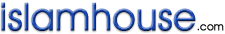 ﴿ الله جل جلاله، واحد أم ثلاثة؟ ﴾« باللغة الروسية »منقذ بن محمود السقارمراجعة: أبو محمد البلغاري2009 – 1431بسم الله الرحمن الرحيمОглавлениеОглавление	3Введение	6ИИСУС (МИР ЕМУ) В УБЕЖДЕНИЯХ МУСУЛЬМАН	7УБЕЖДЕНИЯ ПРЕДСТАВИТЕЛЕЙ СОВРЕМЕННЫХ НАПРАВЛЕНИЙ В ХРИСТИАНСТВЕ	121- Православие	122- Католицизм	143- Протестантизм	15ХРИСТИАНСКИЕ ДОКАЗАТЕЛЬСТВА БОЖЕСТВЕННОСТИ ИИСУСА (МИР ЕМУ)	18Введение к обсуждению доказательств Божественности Иисуса, приводимых христианами	18Тексты, приписывающие Иисусу Божественность и Господство	21Имена не указывают на Божественность их обладателей	22ТЕКСТЫ, НАЗЫВАЮЩИЕ ИИСУСА (МИР ЕМУ) СЫНОМ БОГА	22Иисус (мир ему) назван также «сыном человеческим»	23У Бога много сынов... Являются ли все они богами?	23Что в действительности означает словосочетание «сын Бога»?	25Первенство (первородство) Иисуса (мир ему) среди всех «сынов Бога»	25Сын, спустившийся с небес	26ТЕКСТЫ, СВИДЕТЕЛЬСТВУЮЩИЕ О ВОПЛОЩЕНИИ БОГА В ИИСУСЕ (МИР ЕМУ)	28«Бог в творениях» - метафора	281) Слова Иисуса: «Я и Отец - одно»	292) Слова Иисуса: «Видевший Меня видел Отца»	323) Иисус - образ Бога?	344) Земной поклон Иисусу (мир ему)	35ТЕКСТЫ, ПРИПИСЫВАЮЩИЕ ИИСУСУ (МИР ЕМУ) СВОЙСТВА БОГА	36Изначальность Иисуса (мир ему)	36Предисловие к Евангелию от Иоанна	40ТЕКСТЫ, ПРИПИСЫВАЮЩИЕ ДЕЙСТВИЯ БОГА ИИСУСУ (МИР ЕМУ)	43Бог творил через Иисуса (мир ему)?	43Иисус (мир ему) - Судия?	46Иисус (мир ему) прощает грехи?	47СВИДЕТЕЛЬСТВУЮТ ЛИ ЧУДЕСА, ЯВЛЕННЫЕ ИИСУСОМ (МИР ЕМУ) О ЕГО БОЖЕСТВЕННОСТИ?	49Чудеса - дар Божий	49Библия утверждает, что чудеса не являются доказательством не только Божественности, но и пророчества	51Соучастники чудотворца Иисуса (мир ему)	52СВИДЕТЕЛЬСТВУЮТ ЛИ ЧУДЕСА, ЯВЛЕННЫЕ ИИСУСОМ (МИР ЕМУ) О ЕГО БОЖЕСТВЕННОСТИ?	53Оживление мертвых	53Исцеление больных	54Знание сокровенного.	55Власть над злыми духами	57Другие чудеса	57ТЕКСТЫ БИБЛИИ, ОПРОВЕРГАЮЩИЕ УТВЕРЖДЕНИЯ О БОЖЕСТВЕННОСТИ ИИСУСА (МИР ЕМУ)	61УТВЕРЖДЕНИЕ О ПОСТЕПЕННОМ ЯВЛЕНИИ БОЖЕСТВЕННОСТИ ИИСУСА (МИР ЕМУ)	73Зачем Богу воплощаться?	74ИИСУС ЕСТЬ БОГ?	79АЯТЫ СВЯЩЕННОГО КОРАНА, КОТОРЫЕ ХРИСТИАНЕ СЧИТАЮТ ДОКАЗАТЕЛЬСТВОМ БОЖЕСТВЕННОСТИ ИИСУСА (МИР ЕМУ)	83БОЖЕСТВЕННОСТЬ СВЯТОГО ДУХА	87Опровержение доводов христиан в пользу Божественности Святого Духа	89ОБОСНОВАНИЕ ДОГМАТА О ТРОИЦЕ	92Тексты Ветхого Завета и догмат о Троице	92Анализ приведенных текстов	92Тексты Нового Завета и догмат о Троице	94Текст о трех свидетелях	94Конец Евангелия от Матфея	95КРИТИКА ДОГМАТА О ТРОИЦЕ	98Свидетельства Единобожия в Ветхом Завете	98Свидетельства Единобожия в Новом Завете	99Троица — тайна, которую невозможно постичь разумом	100ПОЯВЛЕНИЕ ДОГМАТА О ТРОИЦЕ В ХРИСТИАНСТВЕ	102Никейский собор	102Константинопольский собор	105Единобожие в истории христианства	106Единобожие до Никейского собора	106Единобожие после Никейского собора	109Арианство	109Несторианство	111Единобожие после Реформации	111КАК ПОЯВИЛОСЬ УТВЕРЖДЕНИЕ О БОЖЕСТВЕННОСТИ ИИСУСА (МИР ЕМУ)?	116РОЛЬ ПАВЛА В ФОРМИРОВАНИИ ХРИСТИАНСКОГО ВЕРОУЧЕНИЯ	116Павел и обожествление Иисуса	117Павел и Троица	120ОБОЖЕСТВЛЕНИЕ ИИСУСА И ТРОИЦА — ДВА ДОГМАТА, ЗАИМСТВОВАННЫЕ ИЗ ДРЕВНИХ ЯЗЫЧЕСКИХ ВЕРОВАНИЙ	122Боговоплощение в древних языческих верованиях	122Воплощение ради спасения и избавления от грехов	123Воплотившийся бог - творец	123Изначалъность и вечность воплотившихся богов	124Дни рождения богов, поклонение и обряды	124ТРОИЦА В ДРЕВНЕЯЗЫЧЕСКИХ ВЕРОВАНИЯХ	126Языческие обряды католиков	129Обожествление Девы Марии у католиков	129Почитание креста, изображений и изваяний	130Тайная вечеря	133Заключение	135ВведениеВсевышний Аллах сказал в Священном Коране: «Скажи: "Он - Аллах Единый, Аллах Самодостаточный. Он не родил и не был рожден, и нет никого, равного Ему"» (Сура 112 «Очищение веры», аяты 1- 4).«Мессия, сын Марйам (Марии), был всего лишь посланником. До него тоже были посланники, а его мать была правдивейшей женщиной. Оба они принимали пищу. Посмотри, как Мы разъясняем им знамения. А затем посмотри, до чего они отвращены от истины» (Сура 5 «Трапеза», аят 75).«Он (Иисус) - всего лишь раб (Божий), которого Мы облагодетельствовали и сделали примером для сынов Исраиля (Израиля)» (Сура 43 «Украшения», аят 59).«Они говорят: "Милостивый взял Себе сына". Этим вы совершаете ужасное злодеяние. Небо готово расколоться, земля готова разверзнуться, а горы готовы рассыпаться в прах от того, что они приписывают Милостивому сына. Не подобает Милостивому иметь сына! Каждый, кто на небесах и на земле, явится к Милостивому только в качестве раба. Он знает их число и пересчитал их. Каждый из них явится к Нему в День воскресения в одиночестве» (Сура 19 «Мария», аяты 88-95).Эти аяты показывают основные убеждения мусульман, касающиеся Единого Бога и Его пророка Иисуса Христа (мир ему). Мусульмане верят, что Иисус (мир ему) - благородный пророк и великий посланник, которого Всевышний направил к людям с верой в Единого Бога - Единобожием, - ясными знамениями и истинным путем.Единобожие было убеждением всех пророков, от Адама до Мухаммада, да благословит его Аллах и приветствует.Всевышний Аллах сказал в Священном Коране: «Мы не посылали до тебя ни одного посланника, которому не было бы внушено: "Нет божества, кроме Меня. Поклоняйтесь же Мне!"» (Сура 21 «Пророки», аят 25).Однако убеждения христиан относительно Иисуса (мир ему) совершенно иные. Они считают его Сыном Божьим, или Богом, Который воплотился, вел себя как человек, и в итоге был распят в искупление человеческих грехов со времен Адама. Откуда взяли они эти убеждения? И есть ли в их Писании подтверждения того, во что они верят? Пусть же они представят доказательства, если они говорят правду...Осознавая всю важность темы, мы спрашиваем: Иисус (мир ему) - посланник Бога или Бог? Бог - Единый Бог или Троица?Попробуем найти ответ на эти два вопроса в Ветхом и Новом Заветах, а также у известных деятелей церкви и беспристрастных западных мыслителей.О Аллах, покажи нам истину в том, относительно чего мы разногласим. Поистине, Ты наставляешь на истинный путь кого пожелаешь.Профессор Мункыз ибн Махмуд ас-СаккарБлагословенная Мекка, раби аль-авваль, 1424 год от хиджры (май 2004 г.)ИИСУС (МИР ЕМУ) В УБЕЖДЕНИЯХ МУСУЛЬМАНМусульмане считают, что Иисус (мир ему) - сын пречистой, праведной и богобоязненной Девы Марии, рождение которого было чудом, ибо он появился на свет без отца, родившись от непорочной девы, которой не касался мужчина.Всевышний направил его к сынам Израиля (Иакова), чтобы он призвал их к Единобожию и возвестил им о приходе печати пророков, то есть последнего пророка, направленного к человечеству, и подкрепил его великими чудесами. Он вел свой призыв, несмотря на угрозы и коварство иудеев, которые желали убить его. Он был далеко не первым пророком, которого иудеи пытались погубить. Однако Господь спас Своего пророка от коварства иудеев и вознес его на небеса.Мусульмане также верят во второе пришествие Иисуса (мир ему). Он придет незадолго до наступления Судного дня, и снова будет призывать к религии Своего Господа и блюсти Его закон, и он сломает крест и поднимет знамя Единобожия.Для лучшего разъяснения приведем ниже коранические аяты, содержащие упоминание об Иисусе.В Коране упоминается о том, что Всевышний почтил Иисуса, сделав его сыном пречистой Девы Марии, которую он избрал среди всех женщин.Всевышний Аллах сказал в Коране: «Вот сказали ангелы: "О Марйам (Мария)! Воистину, Аллах избрал тебя, очистил и возвысил над женщинами миров"» (Сура 3 «Семейство Имрана», аят 42).«Каждый раз, когда Закарийа (Захария) входил к ней в молельню, он находил возле нее пропитание. Он сказал: "О Марйам (Мария)! Откуда у тебя это?" Она ответила: "Это - от Аллаха"» (Сура 3 «Семейство Имрана», аят 37).Родители Марии были очень богобоязненными людьми, исполнявшими все заповеди Божьи. Но у них очень долго не было детей. Потом, по воле Всевышнего, мать Марии забеременела. После этого она дала обет Всевышнему, что ребенок, который появится на свет по Его милости, будет отдан на служение Храму. Вскоре родилась девочка. Несмотря на то, что служителями храмов могли быть только мужчины, мать Марии не отказалась от своего первоначального намерения. Мария рано лишилась отца. Каждый из служителей храма, к которым обратилась мать Марии, пожелал стать опекуном девочки. Был среди них и пророк Закарийя (Захария). По жребию именно ему выпало стать ее опекуном, а Марии Всевышний велел поклоняться Ему: «О Марйам (Мария)! Будь смиренной перед Господом твоим, падай ниц и кланяйся вместе с теми, кто кланяется» (Сура 3 «Семейство Имрана», аят 43).Потом Мария забеременела Иисусом. Это произошло после того как Всевышний направил к ней ангела с благой вестью о будущем рождении чудесного сына и нарек ему имя:«Воистину, Аллах радует тебя вестью о слове от Него, имя которому - Мессия 'Иса (Иисус), сын Марйам (Марии)» (Сура 3 «Семейство Имрана», аят 45).В Коране упоминается о том, что Иисус был сотворен по Слову Аллаха, без вмешательства людей. Всевышний сотворил его без отца. В Коране разъясняется, что сам факт чудесного рождения Иисуса не дает оснований обожествлять его, поскольку Адам появился на свет не менее чудесным образом - не только без отца, но и без матери: «Воистину, 'Иса (Иисус) перед Аллахом подобен Адаму. Он сотворил его из праха, а затем сказал ему: "Будь!" - и тот возник» (Сура 3 «Семейство Имрана», аят 59).В Коране упоминается и чудесное рождение будущего пророка, которое стало первым из многих явленных им чудес:«Мы сделали сына Марйам (Марии) и его мать знамением» (Сура 23 «Верующие», аят 50).А потом Всевышний наделил Иисуса даром речи, несмотря на то, что в то время он был еще младенцем, и он оправдал свою пречистую мать, которую люди готовы были обвинить в прелюбодеянии: «Они сказали: "Как мы можем говорить с младенцем в колыбели?" Он сказал: "Воистину, я - раб Аллаха. Он даровал мне Писание и сделал меня пророком. Он сделал меня благословенным, где бы я ни был, и заповедал мне совершать молитву и раздавать милостыню, пока я буду жив. Он сделал меня почтительным к моей матери и не сделал меня надменным и строптивым. Мир мне в тот день, когда я родился, в тот день, когда я скончаюсь, и в тот день, когда я буду воскрешен для жизни"» (Сура 19 «Мария», аяты 28-33).«Он будет разговаривать с людьми в колыбели и взрослым и войдет в число праведных» (Сура 3 «Семейство Имрана», аят 46).Когда Иисус (мир ему) вырос и возмужал, Всевышний сделал Его Своим посланником, и он продолжил дело посланников, приходивших к людям до него: «Вслед за ними Мы отправили 'Ису (Иисуса), сына Марйам (Марии), с подтверждением истинности того, что было прежде ниспослано в Таурате (Торе). Мы даровали ему Инджиль (Евангелие), в котором было верное руководство и свет, которое подтверждало то, что было прежде ниспослано в Таурате (Торе). Оно было верным руководством и назиданием для богобоязненных» (Сура 5 «Трапеза», аят 46).Следовательно, миссия Иисуса (мир ему) явилась продолжением миссии другого великого посланника - Моисея (мир ему), которому Господь даровал Тору:«...чтобы подтвердить истинность того, что было в Таурате (Торе) до меня, и чтобы разрешить вам (сынам Израиля) часть того, что было вам запрещено» (Сура 3 «Семейство Имрана», аят 50).Поэтому Иисусу (мир ему) было даровано знание Торы: «Я научил тебя Писанию, мудрости, Таурату (Торе) и Инджилю (Евангелию)» (Сура 5 «Трапеза», аят 110).«Мы даровали ему Инджиль (Евангелие), в котором было верное руководство и свет» (Сура 5 «Трапеза», аят 46).Всевышний подкрепил Иисуса (мир ему) чудесами и даровал ему ясные знамения, которые должны были стать подтверждением истинности его пророческой миссии: «По Моему соизволению ты лепил изваяния птиц из глины и дул на них, и по Моему соизволению они становились птицами. По Моему соизволению ты исцелял слепого и прокаженного, по Моему соизволению ты выводил покойников живыми из могил» (Сура 5 «Трапеза», аят 110).Господь также открыл Иисусу часть сокровенного: «Я поведаю вам о том, что вы едите и что припасаете в своих домах. Воистину, в этом есть знамение для вас, если только вы веруете» (Сура 3 «Семейство Имрана», аят 49).Всевышний подкрепил Иисуса не только чудесами и знамениями, но и Святым духом: «Мы даровали 'Исе (Иисусу), сыну Марйам (Марии), ясные знамения и укрепили его Святым духом» (Сура 2 «Корова», аят 87).В Коране разъясняется, что Иисус был послан только к сынам Израиля: «Он сделает его посланником к сынам Исраиля (Израиля)» (Сура 3 «Семейство Имрана», аят 49). И Иисус обратился к ним с призывом: «О сыны Исраиля (Израиля)! Я послан к вам Аллахом, чтобы подтвердить правдивость того, что было в Таурате (Торе) до меня, и чтобы сообщить благую весть о Посланнике, который придет после меня, имя которого будет Ахмад (Мухаммад)» (Сура 61 «Ряды», аят 6).Одни из них уверовали, а другие не уверовали: «Часть сынов Исраиля (Израиля) уверовала, а другая часть не уверовала» (Сура 61 «Ряды», аят 14).Уверовали благородные и богобоязненные апостолы. А остальные сыны Израиля не уверовали в Иисуса сына Марии, чем заслужили проклятие и навлекли на себя гнев Всевышнего: «Неверующие сыны Исраиля (Израиля) были прокляты языком Дауда (Давида) и 'Исы (Иисуса), сына Марйам (Марии). Это произошло потому, что они ослушались и преступали границы дозволенного. Они не удерживали друг друга от предосудительных поступков, которые совершали. Как же скверно было то, что они делали!» (Сура 5 «Трапеза», аяты 78-79).В Коране ясно сказано, что Иисус (мир ему) избежал распятия. Сам факт распятия не отрицается, однако из аятов следует, что вместо Иисуса был распят другой человек: «Однако они не убили его и не распяли, а это только показалось им» (Сура 4 «Женщины», аят 157). Коранические аяты подтверждают, что людям Писания известно об этом лишь немногое, и поэтому они пребывают в сомнениях и спорят между собой: «Те, которые препираются по этому поводу, пребывают в сомнении и ничего не ведают об этом, а лишь следуют предположениям. На самом деле они не убивали его» (Сура 4 «Женщины», аят 157).В другом аяте снова подтверждается, что Иисус (мир ему) избежал распятия. Всевышний Аллах сказал: «Я очищу (избавлю) тебя от тех, кто не уверовал» (Сура 3 «Семейство Имрана», аят 55).В Коране также упоминается о том, что произошло с Иисусом после того, как Всевышний спас его от заговорщиков: «Я упокою тебя и вознесу к Себе» (Сура 3 «Семейство Имрана», аят 55).«О нет! Это Аллах вознес его к Себе» (Сура 4 «Женщины», аят 158).Слово «упокоить» в арабском языке имеет два значения: «смерть» и «сон». Очень многие ученые считают, что имеется в виду второе. Правильность этого мнения подтверждает аят, в котором упоминается о втором пришествии Иисуса в конце времен, и о том, что люди Писания непременно уверуют: «Среди людей Писания не останется такого, который не уверует в него до его смерти» (Сура 4 «Женщины», аят 159).К тому же, в Коране сказано: «Он будет разговаривать с людьми в колыбели и будучи зрелым» (Сура 3 «Семейство Имрана», аят 46). Это утверждение свидетельствует о том, что Иисус появится на земле снова, потому что когда Аллах вознес его на небо, он был еще молодым, а не зрелым. Значит, он должен спуститься, чтобы говорить с людьми уже в зрелом возрасте.Пророк Мухаммад, да благословит его Аллах и приветствует, сообщил, что после своего второго пришествия Иисус (мир ему) будет ломать кресты и не принимать от людей ничего, кроме истинной покорности Единому Богу и Единобожия, то есть Ислама. Он пробудет на земле сорок лет, после чего умрет подобно всем остальным людям, и мусульмане совершат над ним погребальную молитву. Пророк Мухаммад, да благословит его Аллах и приветствует, сказал: «Между мной и 'Исой (Иисусом) не было пророков. Он спустится, и когда вы увидите его, вы узнаете его: мужчина среднего роста, румяный и светлокожий, на нем будут две окрашенные шафраном одежды, и с головы его будут стекать капли, хотя на самом деле она не будет мокрой. Он будет сражаться с людьми ради Ислама, ломать кресты, убивать свиней и отменит  жизью. И в период его пребывания на земле Аллах уничтожит все верования, кроме Ислама. И он убьет Антихриста. Он пробудет на земле сорок лет, после чего умрет, и мусульмане совершат над ним погребальную молитву» (Абу Дауд).Священный Коран предостерегает от чрезмерного превознесения Иисуса: «О люди Писания! Не проявляйте чрезмерности в вашей религии и говорите об Аллахе только правду. Мессия 'Иса (Иисус), сын Марйам (Марии), является посланником Аллаха, Его Словом, которое Он даровал Марйам (Марии), и духом от Него» (Сура 4 «Женщины», аят 171).Такова истинная сущность Иисуса, раскрытая в Священном Коране: «Таков 'Иса (Иисус), сын Марйам (Марии)! Таково истинное Слово, относительно которого они разногласят. Иметь сына несовместимо со святостью Его. Пречист Он! Когда Он принимает решение, то стоит Ему сказать: "Будь!" - как это сбывается» (Сура 19 «Мария», аяты 34-35). Всевышний создал Иисуса (мир ему) посредством одного лишь слова, и не он, ни кто-либо другой, бесспорно, никогда не был сыном Господа.Иисус (мир ему) никогда не утверждал, что он - Бог. Более того, в Судный день он объявит о своем отречении от каждого многобожника, который считал его Богом. Это произойдет, когда Всевышний Господь спросит его: «Говорил ли ты людям: "Примите меня и мою мать двумя богами наряду с Аллахом"?» А он скажет: «Пречист Ты! Как я мог сказать то, на что я не имею права? Если бы я сказал такое, Ты знал бы об этом. Ты знаешь то, что у меня в душе, а я не знаю того, что у Тебя. Воистину, Ты - Ведающий сокровенное. Я не говорил им ничего, кроме того, что Ты мне велел: "Поклоняйтесь Аллаху, моему Господу и вашему Господу"» (Сура 5 «Трапеза», аяты 116-117).Иисус (мир ему) — человек и посланник Всевышнего к людям.А значит, христиане ступили на ложный путь, и их убеждения не соответствуют истине: «Таков 'Иса (Иисус), сын Марйам (Марии)! Таково истинное Слово, относительно которого они разногласят» (Сура 19 «Мария», аят 34). Они сказали, что Иисус - Сын Божий: «Христиане сказали: "Мессия - сын Аллаха". Они лишь произносят своими устами слова» (Сура 9 «Покаяние», аят 30). А в другом аяте Корана Всевышний порицает тех, кто назвал Иисуса Богом. Всевышний Аллах сказал: «Не веруют те, которые сказали: "Воистину, Аллах - это Мессия, сын Марйам (Марии)". Скажи: "Кто может хотя бы немного помешать Аллаху, если Он пожелает погубить Мессию, сына Марйам (Марии), его мать и всех, кто на земле?"» (Сура 5 «Трапеза», аят 17).Мусульманин не станет верующим до тех пор, пока не уверует - наряду с остальными пророками и посланниками - в Иисуса (мир ему), потому что вера в него является в Исламе непременным условием веры вообще: «Посланник и верующие уверовали в то, что ниспослано ему от Господа. Все они уверовали в Аллаха, Его ангелов, Его Писания и Его посланников. Они говорят: "Мы не делаем различий между Его посланниками"» (Сура 2 «Корова», аят 285).УБЕЖДЕНИЯ ПРЕДСТАВИТЕЛЕЙ СОВРЕМЕННЫХ НАПРАВЛЕНИЙ В ХРИСТИАНСТВЕНаправления в христианстве, которые принимают догмат о Троице, утверждают, что Бог един по Своей сущности, но существует в трех лицах (ипостасях): Бог-Отец, Бог-Сын и Святой Дух.Однако между этими направлениями существуют разногласия относительно природы (сущности) Иисуса Христа. Догмат о божественности Христа закреплен на Никейском соборе, после чего христиане начали спорить о природе этой божественности.Расскажем немного об основных направлениях в христианстве и об обстоятельствах появления каждого из них и существующих между ними различиях.1- ПравославиеК этому направлению принадлежат последователи Восточной (греческой) церкви. Православные христиане есть в России и Греции, где они составляют большинство верующих, а также в Сербии, некоторых районах Азии, в Египте и Эфиопии. У них есть четыре главных церкви: Константинопольская, Александрийская, Антиохийская и Иерусалимская. У каждой из них свой патриарх.После пятого Вселенского собора, состоявшегося в 879 году, в Константинополе православная церковь разделилась на две части: Египетская и Константинопольская (ромейская, греческая). Убеждения православных христиан полностью совпадают с постановлениями Никейского собора и посланиями Афанасия, который возглавил папство в Александрии и после Никейского собора.Ипостаси у православныхПравославные считают, что ипостаси - это проявления (лица) Бога, сущность которого едина. То есть Отец есть Сын, и Он же - Святой Дух. Коптский священник Григорий говорит о Троице в православии: «Христиане веруют в Одного Единосущного Бога, имеющего три ипостаси. То есть сущность Бога одна и едина, а под Троицей подразумеваются три ипостаси, каждая из которых имеет свои особенности и свойства. Посредством ипостасей существует Сущность Бога. Единый Бог - источник и основа бытия. Поэтому Он - Отец, ибо "отец" - возвышенное слово, употребляемое в данном случае в значении "корень, источник, основа". Единый Бог - это Высший разум. Он проявляется через Христа. Поэтому Христос был Словом, ибо Слово - воплощение Разума. Разум невидим, однако он проявился в Слове. Бог это и Сын тоже - не в том смысле, который вкладывается в это понятие в человеческом мире. Он является видимым образом невидимого Бога. Бог - это и Великий Дух. Он - отец всех духов (душ), и поэтому Он - Святой Дух, потому что Бог Свят».А епископ Савелий говорит о Боге: «В Ветхом Завете Он предстает как Отец, в Новом Завете - как Сын, а в основании Церкви - как Святой Дух».На вопрос о том, почему же Единому Богу даются разные имена священник Тауфик Джаййид отвечает: «Именование Троицы Отцом, Сыном и Святым Духом считается божественными глубинами и небесными тайнами, о которых мы не имеем права рассуждать и сущность которых мы не можем анализировать и присовокуплять к ним свои представления и идеи...»А поскольку ипостаси суть три лица одной сущности, Ясин Мансур говорит, что «ипостаси - это три различимые, но неотделимые друг от друга личности, равные и не поддающиеся воображению». Афанасий также говорит о равенстве ипостасей: «Нет среди них большей и меньшей, первой и последней. Они равны в сущности Бога, равны по силе и величию».Основные отличия убеждений православных от убеждений представителей других направлений христианства:Православные верят, что Бог - это Сын, и что Он - Святой Дух.Константинопольская православная церковь утверждает, что Сын (воплотившийся Бог) ниже уровнем, чем Бог невоплотившийся. Епископ Апполинарий говорит: «Три ипостаси, которые присутствуют в Боге, неравноценны. Дух велик. Сын - еще более велик, чем Дух. А Отец еще более велик, чем Дух и Сын. Это потому, что Отец обладает ничем неограниченным могуществом и сущностью; Сын обладает ограниченным могуществом, но неограниченной сущностью, а Дух обладает ограниченным могуществом и ограниченной сущностью».Египетская церковь считает, что у Христа была одна природа - божественная. Между тем православные России и Европы (Константинопольская церковь) считают, что у Христа было две природы, объединенных в одну. Последний догмат был закреплен Халкидонским собором в 451 году. Однако Египетская церковь не признала этого постановления, тогда как Константинопольская церковь, утверждающая о соединении в Христе двух природ, приняла его. Кирилл Александрийский сказал: «Мы верим в две природы, объединенные в одну, и мы говорим: одна природа для воплощенного Слова».Православные христиане верят, что Святой Дух произошел только от Отца.Православные христиане признают семь таинств (крещение, миропомазание, причащение, исповедь, церковный брак, елеосвящение, священство (посвящение в священнослужители).2- КатолицизмКатолики являются последователями Западной (Римской) церкви, которую возглавляет Папа. Резиденция Папы находится в Риме (Ватикан). Название «католицизм» происходит от латинского слова «католикос», означающего «всеобщий, всемирный». Последователи католицизма есть во всем мире. Особенно много их в Европе.Католическая церковь откололась от основной Церкви после долгой религиозно-политической борьбы, корни которой уходят в пятый век нашей эры. Император Феодор разделил Империю между двумя своими сыновьями. Акадию досталась восточная часть со столицей в Константинополе, а Нурию - западная, со столицей в Риме. С тех пор между двумя центрами шла борьба. В 451 году после Халкидонского собора отделилась Египетская церковь - первая православная церковь, поскольку она считала, что у Христа была одна природа, а собор постановил, что у него было две природы и две воли. А после четвертого Константинопольского собора в 869 году и пятого в 879 году отделились остальные восточные церкви из-за того, что западники упорно считали, что Святой Дух исходит от Отца и Сына вместе.Ипостаси у католиков«Канон Священной Книги» характеризует убеждения католиков и протестантов относительно Троицы следующим образом: «Священная Книга представляет нам три личности, которые считаются личностью Бога... Личности отличны друг от друга... Троичность (Троица) в природе Бога не временная и не кажущаяся. Она вечная и реальная. Троица не значит три Бога, ибо эти личности - одно... Три равные личности».Католики считают основой Троицы три личности, или три сущности, у каждой из которых свои задачи. Все они возвращаются к единой сущности, существование которой изначально и бесконечно. Католики считают, что у каждой ипостаси своя «специальность». Бог-Отец сотворил мир и оберегает его. Бог-Сын - искупитель людских грехов и спаситель человечества, а задача Святого Духа - утверждать сердце человека в Истине и осуществлять его новое духовное рождение. Ниже перечислим основные различия между католической церковью и православной (Египетской):Католики верят, что у Христа было две природы и две воли: божественная и человеческая. То есть он был совершенным человеком и совершенным Богом. В нем Сын соединился с человеческой природой Христа.Отец, Сын и Святой Дух - существующие изначально и вечно ипостаси Бога, и с телом Христа соединилась только одна ипостась - Сын.Святой Дух исходит от Отца и Сына вместе, и он равен и Отцу, и Сыну.Души грешников не попадут в Рай до тех пор, пока не очистятся в чистилище - маленьком Аду. Лишь после этого они смогут войти в Рай.Молитвы священников избавляют души грешников от наказания. Из этого догмата и родилась идея о продаже индульгенций, которую одобрил двенадцатый Вселенский собор в 1215 году.Догмат о непогрешимости Папы Римского и признании его наследником власти Петра, которой наделил его Иисус.Католики обожествляют Марию, называя ее Богородицей и Обреченной Богу, и обращаются к ней с мольбами и посвящают ей некоторые молитвы.Католики признают семь таинств. Они закреплены Тридентским собором в 1547 году. Католицизм разрешает поклонение образам и иконам.3- ПротестантизмНазвание происходит от латинского «протестанс» - «публично доказывающий».Откололся от католицизма в ходе Реформации 16 века. Этому предшествовало несколько протестов против действий Пап, которые возмутили благочестивых верующих. Стоит рассказать подробнее о призывах к реформам, которые возникли в Европе и привели к появлению протестантизма.К реформам призывали несколько движений, которые зарождались, а затем теряли силу на протяжении нескольких веков. Главными из них были движение вальденсов и катаров, а впоследствии, в 13 веке - движение монашеского братства, которое призывало к простоте и защите церкви от ереси, а также укреплению папства путем искреннего следования и служения ему. Однако в конце концов они впали в то, от чего так долго предостерегали. Предводители движения разбогатели, и богатство развратило их. Последствия оказались весьма печальными.В начале 16 века появился Мартин Лютер, немецкий священник. Он отправился паломником в Рим, чтобы снискать благословение Папы. Он представлял себе идеальную картину: праведность, богобоязненность, нравственная чистота...Однако то, что он увидел в Риме, резко отличалось от этой прекрасной картины. Он воскликнул: «Это не религия Иисуса!» Вернувшись в Германию, он начал призывать к реформам. Он резко осудил индульгенции как явление и назвал их обманом. Его сподвижников и последователей называли «протестующими», то есть протестантами.Призывы Лютера оказали сильное впечатление на француза Кальвина, который родился в 1509 году, а потом и на швейцарца Ульриха Цвингли.Кальвин создал церковь протестантов.У протестантского движения появилось множество последователей в Германии, Америке, Шотландии, Норвегии и Голландии.Протестанты близки к католикам, однако есть и отличия. Перечислим важнейшие из них:Вера в то, что только Священная Книга (а не Папы) является источником христианства. Однако они не соблюдают ее постановления кроме как в вопросе об индульгенциях и непогрешимости Папы.Священную Книгу разрешается читать каждому, и у любого человека есть право понимать ее по своему, не опираясь на толкования Пап.Непризнание семи апокрифических посланий. Признание еврейского Ветхого Завета вместо греческого.Непризнание власти Папы и его права прощать грехи, а также некоторых обрядов, признанных католической церковью, например, пресуществление во время Тайной вечери, иконы, обожествление Марии, муки в чистилище и таинства церкви.Благие дела являются плодами веры, и они не являются непременным условием для спасения.Каждая протестантская церковь обладает полной независимостью.Запрещение читать молитву на непонятном языке, вроде ассирийского и коптского. Ее должны обязательно читать на языке, который понимают молящиеся.Запрещение монашества: священники должны вступать в брак. Протестанты считают это необходимым условием для успешного реформирования Церкви.Святой Дух исходит от Отца и Сына, а у Христа две природы и две воли (в этом вопросе протестанты согласны с католиками).ХРИСТИАНСКИЕ ДОКАЗАТЕЛЬСТВА БОЖЕСТВЕННОСТИ ИИСУСА (МИР ЕМУ)Христиане, несмотря на разногласия, относительно природы Иисуса, верят, что Иисус - воплотившийся Бог и представляют десятки обоснований этого догмата, извлеченных из текстов Ветхого и Нового Заветов. В этих текстах Иисус назван Господом, Богом и Сыном Божьим. Из других текстов следует, что Бог воплотился в нем и творил через него. К наиболее веским доказательствам Божественности Иисуса христиане относят явленные им чудеса - знание сокровенного, оживление мертвых и так далее.Введение к обсуждению доказательств Божественности Иисуса, приводимых христианамиПрежде чем начать обсуждение доказательств Божественности Иисуса, приводимых христианами, необходимо сделать несколько важных замечаний:- В Священной Книге нет ни одного текста, в котором Иисус говорит, что он - Бог или требует от людей поклоняться ему. Никто из его современников также не поклонялся ему и не считал его Богом. Они воспринимали его как пророка, в которого уверовали одни и не уверовали другие. Большинство иудеев сочли его лжецом и не уверовали в него. Однако в Библии нет никаких оснований для того, чтобы называть Иисуса Богом.Известный исследователь Библии Ахмад Дидат во время одной из телевизионных дискуссий бросил вызов своему оппоненту - известному шведскому священнику, сказав: «Я готов положить голову на плаху, если вы покажете мне в Библии, хотя бы один текст, в котором Иисус говорит о себе: "Я Бог" или: "Поклоняйтесь мне"». Как и следовало ожидать, его оппонент не смог найти в Библии того, о чем просил Дидат.Священник Фандар так объясняет в своей книге «Ключ к тайнам» отсутствие прямого признания Иисусом своей Божественности в Новом Завете: «Никто не способен был понять эту связь и это единство до его воскресения и вознесения на небеса. Если бы он сказал об этом прямо, они подумали бы, что его человеческое тело является Божественным. Предводители иудеев хотели схватить его и побить камнями, и, находясь вблизи от них, он не говорил прямо о своей Божественности, а лишь намекал на нее».Трудно предположить, что Бог мог бояться иудеев. В страхе перед ними вряд ли можно заподозрить и Иисуса. Не он ли сказал иудеям: «Горе вам, книжники и фарисеи, лицемеры, что затворяете Царство Небесное человекам; ибо сами не входите и хотящих войти не допускаете. Горе вам, книжники и фарисеи, лицемеры, что поедаете домы вдов и лицемерно долго молитесь: за то примете тем большее осуждение. Горе вам, книжники и фарисеи, лицемеры, что обходите море и сушу, дабы обратить хотя одного; и когда это случится, делаете его сыном геенны вдвое худшим вас. Горе вам, вожди слепые, которые говорите: «если кто поклянется храмом, то ничего; а кто поклянется золотом храма, то повинен». Безумные и слепые!.. Горе вам, книжники и фарисеи, лицемеры, что даете десятину с мяты, аниса и тмина, и оставили важнейшее в законе: суд, милость и веру; сие надлежало делать, и того не оставлять. Вожди слепые, оцеживающие комара, а верблюда поглощающие! Горе вам, книжники и фарисеи, лицемеры, что очищаете внешность чаши и блюдо, между тем как внутри они полны хищения и неправды. Фарисей слепой! Очисти прежде внутренность чаши и блюда, чтобы чиста была и внешность их. Горе вам, книжники и фарисеи, лицемеры, что уподобляетесь окрашенным гробам, которые снаружи кажутся красивыми, а внутри полны костей мертвых и всякой нечистоты; так и вы по наружности кажетесь людям праведными, а внутри исполнены лицемерия и беззакония. Горе вам, книжники и фарисеи, лицемеры, что строите гробницы пророкам и украшаете памятники праведников, и говорите: «если бы мы были во дни отцов наших, то не были бы сообщниками их в пролитии крови пророков»; таким образом вы сами против себя свидетельствуете, что вы сыновья тех, которые избили пророков; дополняйте же меру отцов ваших. Змии, порождения ехидны! Как убежите вы от осуждения в геенну?» (от Матфея, 13:23-34).Неужели после подобных обращений к иудеям Иисус стал бы скрывать от человечества свою истинную природу? Ведь это намеренное введение в заблуждение и обман!- Никто из учеников Иисуса не считал его Богом. Никто из них не поклонялся ему. Никто из его современников не считал его более, чем пророком. Самый веский довод в пользу Божественности Иисуса не встречается нигде, кроме Евангелия от Иоанна и посланий Павла, тогда как в остальных трех Евангелиях нет ясных доказательств Божественности Иисуса. Более того, именно отсутствие подобных доказательств в трех Евангелиях заставило Иоанна (или того, кто писал это Евангелие от его имени) написать Евангелие, в котором говорилось бы о Божественности Иисуса. И он написал то, чего не писали другие. Его Евангелие проникнуто философией, неясностью и двусмысленностью, чуждой тому простому обществу, в котором жил Иисус - как известно, его окружал простой народ.Отсутствие веского доказательства Божественности Иисуса заставило христиан вносить изменения в новые издания Евангелия. Так, был добавлен текст, однозначно указывающий на существование Троицы. Это добавление внесено в 1-е послание Иоанна (5:7), где сказано: «Ибо три свидетельствуют на небе: Отец, Слово и Святой Дух; и Сии три суть едино».Подобное искажение было внесено в слова Павла (К Тимофею, 3:16): «И беспрекословно - великая благочестия тайна: Бог явился во плоти, оправдал Себя в Духе, показал Себя Ангелам, проповедан в народах, принят верою в мире, вознесся во славе». В оригинале нет слова «Бог» - там стоит слово «он» или «который».Священник Джеймс Энис рассказывает о том, как и почему появилось это искажение: «Одно обстоятельство свидетельствует в пользу чтения "который": ранние богословы не включили этот стих во множество стихов, которые они привели в качестве доказательства Божественности Иисуса, опровергая заблуждение Ария. Что же касается замены слова "который" словом "Бог" в современных экземплярах греческой Библии, то причина ее в том, что слова "Бог", написанное в сокращенной форме, и "который" пишутся практически одинаково, и разница между ними напоминает разницу между арабскими буквами "ха" и "джим" (которые пишутся одинаково и отличаются лишь тем, что под буквой "джим" ставится точка). Скорее всего, переписчики добавили это слово мелким почерком, чтобы разъяснить смысл, в некоторых списках, а в средние века получила распространение эта версия, и во всех списках стали писать именно так... В отличие от старых списков, в которых есть только слово "который"».Если убрать искажение и прочитать текст так, как он выглядит в оригинале, мы обнаружим, что речь идет о благочестии и богобоязненности, которые проявляются в живом теле. А современные переводы сделали этот стих доказательством того, что Бог воплотился в Иисусе.В католическом списке и в переводе на арабский это искажение было устранено и получилось следующее: «И беспрекословно - великая тайна благочестия, которое проявилось в теле...». Как мы видим, никакого намека на Божественность Иисуса в этом тексте нет.Нечто подобное сделали переводчики и с Посланием Иуды. В протестантском списке, который является наиболее известным и на который мы опирались при составлении данного исследования, есть текст, из которого можно понять, что это об Иисусе сказано: «Могущему же соблюсти вас от падения и поставить пред славою Своею непорочными в радости, Единому премудрому Богу, Спасителю нашему, слава и величие, сила и власть прежде всех веков, ныне и во все веки. Аминь» (Послание Иуды, 24-25). На самом же деле в этом тексте говорится не об Иисусе, а о Боге, который спасает посредством Иисуса. В католическом же списке этот текст выглядит следующим образом: «Могущему же соблюсти вас от падения и поставить пред славою Своею непорочными в радости, Единому премудрому Богу, Спасителю нашему чрез Иисуса Христа Господа нашего, слава и величие, сила и власть прежде всех веков, ныне и во все веки. Аминь».Таким образом, из протестантской версии убрано упоминание об Иисусе, в результате чего получилось, что все сказанное в этих двух стихах относится к нему, а не к Богу, и что Иисус и есть «Единый премудрый Бог», тогда как из католической версии следует, что все сказанное относится к Богу - «Единому премудрому Богу, Спасителю нашему».Не обнаружив в текстах Библии доказательств Божественности Иисуса (мир ему), христиане прибегли к искажению текстов.Еще одно искажение проникло в слова Павла в «Деяниях святых апостолов». Согласно утверждению переводчиков, он сказал (20:28): «...пасти Церковь Господа и Бога, которую Он приобрел Себе Кровию Своею». Получается, что Иисус - это Бог, который приобрел Церковь Кровию Своею. Игнатий сказал: «Иисус Христос назван Богом, а о его крови сказано, что она есть кровь Бога».Однако с правильностью и достоверностью этого чтения невозможно согласиться, потому что существуют разночтения: «Церковь Господа (Иисуса)» или: «Иисуса Христа», или: «Господа», или «Господа и Бога». Так говорят представители католического ордена иезуитов.Протоиерей Тадрус Иаков Мальтийский объясняет: «Во многих рукописях написано "Церковь Бога", и в ассирийской: "Церковь Господа"». Так издатели Священной Книги проигнорировали эти чтения и выбрали то, что им по душе, после многочисленных и безуспешных попыток найти доказательства Божественности Иисуса...Уважаемый читатель, ищущий Истину, я протягиваю тебе руку, чтобы нам вместе беспристрастно исследовать взятые из Библии доказательства Божественности Иисуса, которые приводят христиане.Эти доказательства подразделяются на шесть категорий:1)	Тексты, приписывающие Иисусу Божественность и  Господство.2)	Тексты, называющие Иисуса сыном Бога.3)  Тексты, свидетельствующие о воплощении Бога в Иисусе.4)	Тексты, приписывающие Иисусу свойства Бога.5)  Тексты, приписывающие Иисусу действия Бога.6)  Указывают ли чудеса, явленные Иисусом, на его Божественность?Тексты, приписывающие Иисусу Божественность и ГосподствоХристиане говорят, что поскольку в Новом Завете Иисус называется Богом и Господом, это однозначно указывает на его Божественность и Господство. Само имя «Иисус» на древнееврейском означает «Бог спас».Христиане приводят в качестве доказательства следующий текст: «Ибо младенец родился нам; Сын дан нам; владычество на раменах Его, и нарекут имя Ему: Чудный, Советник, Бог крепкий, Отец Вечности, Князь мира. Умножению владычества Его и мира нет предела на престоле Давида и в царстве его, чтобы Ему утвердить его и укрепить его судом и правдою отныне и до века» (Исайя, 9:6).Еще одно доказательство христиан - слова Давида в Псалтыре (109:1-4): «Сказал Господь Господу моему: седи одесную Меня, доколе положу врагов Твоих в подножие ног Твоих. Жезл силы Твоей пошлет Господь с Сиона: господствуй среди врагов Твоих. В день силы Твоей народ Твой готов во благолепии святыни; из чрева прежде денницы подобно росе рождение Твое. Клялся Господь, и не раскается: Ты священник вовек по чину Мельхиседека». Давид назвал грядущего Господом.Священник, профессор Ибрахим Са'ид говорит: «Если человек, прочитав этот псалом, не уверовал в Божественность Иисуса, то он либо безнадежный глупец, на глазах которого завеса, мешающая ему видеть, либо упрямец, сердце которого ослепило упрямство, и оно не желает видеть».Христиане относят к доказательствам Божественности Иисуса и некоторые другие тексты. Среди них - текст в книге пророка Исайи (7:14), в котором сказано: «Итак Сам Господь даст вам знамение: се, Дева во чреве примет, и родит Сына, и нарекут имя Ему: Еммануил». А «Еммануил» означает «С нами Бог».Христиане считают, что исполнением этого пророчества стало рождение Иисуса, поскольку Иосифу-плотнику, нареченному Марии, было предсказано: «Родит же Сына, и наречешь Ему имя: Иисус; ибо Он спасет людей Своих от грехов их. А все сие произошло, да сбудется реченное Господом чрез пророка, который говорит: «Се, Дева во чреве примет и родит Сына, и нарекут Имя ему: Еммануил, что значит: с нами Бог» (от Матфея, 1:21-23). Христиане говорят: если он назван таким именем, значит, он - Бог.Похожие тексты находим в Новом Завете: «Их и отцы, и от них Христос по плоти, сущий над всеми Бог, благословенный во веки, аминь» (К римлянам, 9:5). А также: «Фома сказал Ему в ответ: Господь мой и Бог мой!» (от Иоанна, 20:28).Петр также говорит ему: «...будь милостив к Себе, Господи! Да не будет этого с тобою!» (от Матфея, 16:22). Он также сказал: «Он послал сынам Израилевым слово, благовествуя мир чрез Иисуса Христа; Сей есть Господь всех» (Деяния, 10:36).А в книге Откровения сказано: «На одежде и на бедре Его написано имя: Царь царей и Господь господствующих» (19:17).Есть и другие тексты, в которых Иисус назван Богом или Господом. Христиане считают их доказательством Божественности Иисуса.Имена не указывают на Божественность их обладателейОднако эти именования не делают Иисуса Богом и Господом, поскольку многие из них являются частью имени, а, как известно, если назвать человека Богом, он не становится от этого Богом. Павла и Варнаву называли богами, когда они явили некоторые чудеса: «Народ же, увидев, что сделал Павел, возвысил свой голос, говоря по-Ликаонски: боги в образе человеческом сошли к нам» (Деяния, 14:11). У римлян был обычай называть богом того, кто сделал что-нибудь полезное для народа, однако это не меняло сути людей, которым они давали такое прозвание. Оно не превращало творение в Творца, не меняло сути вещей и не делало простого смертного Богом и Господом.Например, имя Исма'ил (Измаил) означает «Бог слышит». Иоаким означает: «Бог возвышает», а Иешуа (Иисус) означает: «Бог спас». Есть и другие подобные имена, однако ни одно из них не превращает человека в Бога.В книге Откровения говорится: «Побеждающего сделаю столпом в храме Бога Моего, и он уже не выйдет вон; и напишу на нем имя Бога Моего и имя града Бога Моего, нового Иерусалима, нисходящего с неба от Бога Моего, и имя Мое новое» (3:12).А в Ветхом Завете сказано: «Так пусть призывают имя Мое на сынов Израилевых, и Я благословлю их» (Числа, 6:27).А ведь они не были богами...ТЕКСТЫ, НАЗЫВАЮЩИЕ ИИСУСА (МИР ЕМУ) СЫНОМ БОГАВ Евангелиях Иисус (мир ему) многократно называется Сыном Божьим, и христиане считают это веским доказательством Божественности Иисуса. Действительно ли это так? Обоснованы ли их утверждения? Иисус - Сын Божий... Что это означает? Называл ли Иисус (мир ему) себя Сыном Бога?Многие исследователи обратили внимание на то, что в Евангелиях Иисус называет себя Сыном Божьим только один (!) раз, а именно - в Евангелии от Иоанна (10:36): «Тому ли, Которого Отец освятил и послал в мир, вы говорите: богохульствуешь, потому что Я сказал: Я Сын Божий?».Во всех остальных местах Сыном Божьим называют Иисуса современники и ученики.Поэтому исследователи сомневаются в том, что эти слова действительно принадлежат Иисусу и его ученикам. Сенджер говорит в своей книге «Канон Евангелия»: «Не доказано, что сам Иисус употреблял это словосочетание».Шарль Жаннибер говорит: «Исследователи пришли к неоспоримому выводу о том, что Иисус никогда не говорил, что он и есть ожидаемый Мессия, и не называл себя Сыном Божьим. Такие выражения начали применять христиане под влиянием греческой культуры».Известный ученый Кальман сказал об этом словосочетании: «Апостолы, о которых говорится в "Деяниях святых апостолов", следовали примеру своего учителя, который не называл себя этим прозвищем и не одобрял его, и они следовали его обычаю».Жаннибер считает, что это ошибочное понятие попало В Евангелие из-за неточного понимания новообращенных христиан - бывших язычников. Он говорит: «Понятие "сын Бога" происходит из мира греческого мышления и представлений о мире».Бывший священник Сулейман Муфассир и Шарль Жаннибер считают, что первым использовал словосочетание «сын Божий» Павел. Изначально было «раб Божий». Он заменил слово «раб» словом, которое переводится как «ребенок» или «слуга», чтобы приблизить учение Иисуса к пониманию новообращенных христиан из числа бывших язычников.Иисус (мир ему) назван также «сыном человеческим»В противоположность текстам, в которых Иисус назван сыном Бога, в Библии есть 83 текста, в которых Иисус назван «сыном человеческим». И если первые тексты указывают на Божественность Иисуса, то вторые свидетельствуют о том, что он - человек, и дают нам веские основания считать, что «сыном Божьим» он назван не в буквальном смысле, а в качестве очередной метафоры, которых так много в Священной Книге.Например, читаем: «И говорит ему Иисус: лисицы имеют норы и птицы небесные - гнезда, а Сын Человеческий не имеет, где приклонить голову» (От Матфея, 8:20).В следующем Евангелии читаем: «Впрочем Сын Человеческий идет, как писано о Нем» (От Марка, 14:21).А в Ветхом Завете говорится: «Бог не человек, чтоб Ему лгать, и не сын человеческий, чтоб Ему изменяться» (Числа, 23:19).Иисус - не Бог...У Бога много сынов... Являются ли все они богами?Не только Иисус назван в Библии сыном Бога. Подобные фразы применяются и к другим, однако никто не утверждает об их Божественности, поскольку очевидно, что это метафора: подразумеваются верующие и праведные люди.Например, если верить Ветхому Завету, праотец человечества Адам также является «сыном Божиим»: «Иисус, начиная Свое служение, был лет тридцати, и был, как думали, Сын Иосифов, Илиев,..., Еносов, Сифов, Адамов, Божий» (От Луки, 3:38).Сиф был сыном Адама, а Адам, как следует из родословия, был сыном Бога... Очевидно, что это метафора.А Давиду Господь сказал: «Ты Сын Мой; Я ныне родил Тебя» (Псалтырь, 2:7).Соломон также назван сыном Бога: «Он построит Мне дом, и утвержу престол его на веки. Я буду ему отцом, и он будет Мне сыном, - и милости Моей не отниму от него» (1-я Паралипоменон, 17-12-13).А вот что говорится в Новом Завете: «Иисус сказал им в ответ: чада века сего женятся и выходят замуж; а сподобившиеся достигнуть того века и воскресения из мертвых ни женятся, ни замуж не выходят, и умереть уже не могут, ибо они равны Ангелам и суть сыны Божий, будучи сынами воскресения» (от Луки, 20:36).В Библии многие названы сынами Бога. Или же о них говорится, что Бог является их отцом. Однако их христиане не обожествляют.Апостолы - тоже сыны Бога. Это засвидетельствовал сам Иисус: «...иди к братьям Моим и скажи им: восхожу к Отцу Моему и Отцу вашему, и к Богу Моему и Богу вашему» (от Иоанна, 20:17).Иисус также сказал своим ученикам: «...так будьте совершенны, как совершен Отец ваш Небесный» (от Матфея, 5:48).Кроме того, Иисус учил их: «Молитесь же так: Отче наш, сущий на небесах! Да святится имя Твое; да придет Царствие Твое; да будет воля Твоя и на земле, как на небе; хлеб наш насущный дай нам на сей день; и прости нам долги наши, как и мы прощаем должникам нашим; и не введи нас в искушение, но избавь нас от лукавого. Ибо Твое есть Царство и сила и слава во веки. Аминь. Ибо если вы будете прощать людям согрешения их, то простит и вам Отец ваш Небесный, а если не будете прощать людям согрешения их, то и Отец ваш не простит вам согрешений ваших» (от Матфея, 6:9-15).А Иоанн говорил: «Смотрите, какую любовь дал нам Отец, чтобы нам называться и быть детьми Божьими» (1-е Иоанна, 3:1).Более того, все израильтяне считали себя сынами Бога: «...мы не от любодеяния рождены; одного Отца имеем, Бога» (от Иоанна, 8:41).А в книге пророка Осии говорится: «Но будет число сынов Израилевых как песок морской, которого нельзя ни измерить, ни исчислить; и там, где говорили им: вы не Мой народ, будут говорить им: вы сыны Бога живого» (1:10).А также: «Когда Израиль был юн, Я любил его и из Египта вызвал сына Моего» (Осия, 11:1).А в Книге Исхода об израильтянах говорится: «И скажи фараону: так говорит Господь: Израиль есть сын Мой, первенец Мой; Я говорю тебе: отпусти сына Моего» (4:22-23).А Давид обратился к ним со словами: «Воздайте Господу, сыны Божий, воздайте Господу славу и честь!» (Псалтырь, 28:1).Давид также сказал: «Ибо кто на небесах сравнится с Господом? Кто между сынами Божиими уподобится Господу?» (Псалтырь, 88:7).А в книге пророка Иовы говорится: «И был день, когда пришли сыны Божии предстать пред Господом» (1:6).В Евангелии сказано: «Блаженны миротворцы, ибо они будут наречены сынами Божиими» (от Матфея, 5:9).А Павел сказал о верующих: «Итак мы, будучи родом Божиим, не должны думать, что Божество подобно золоту, или серебру, или камню, получившему образ от искусства и вымысла человеческого» (Деяния, 17:29). Имеется в виду, что они покорны Богу, любят Его и любимы Им.В Пятикнижии Моисея можно прочесть следующее: «Когда люди начали умножаться на земле и родились у них дочери, тогда сыны Божий увидели дочерей человеческих, что они красивы, и брали их себе в жены, какую кто избрал... В то время были на земле исполины, особенно же с того времени, как сыны Божий стали входить к дочерям человеческим, и они стали рождать им: это сильные, издревле славные люди» (Бытие, 6:2).Если допустить, что в Библии словосочетание «сын Бога» употребляется в буквальном смысле, тогда всех «сынов Божиих», упомянутых в Писании, - а не одного только Иисуса, - следует признать Богами. А если это метафора, то никто из этих «сынов» не является Богом, в том числе и Иисус...Так почему же тогда христиане отделяют Иисуса от остальных «сынов Бога», утверждая, что все они названы так в качестве метафоры, и только Иисус является сыном Бога в действительности?Чтобы утверждать это, нужно иметь доказательства, а у христиан их нет.Что в действительности означает словосочетание «сын Бога»?Как мы уже говорили, «сын Бога» - это метафора. В Библии под «сынами Бога» подразумеваются те, кого Он любит, покорные Ему и верующие в Него.Для наглядности сравним описание одного и того же события - смерти распятого на кресте - в двух Евангелиях.В Евангелии от Марка сказано: «Сотник, стоявший напротив Его, увидев, что Он, так возгласив, испустил дух, сказал: истинно Человек Сей был Сын Божий» (15:39).А в Евангелии от Луки говорится: «Сотник же, видев происходившее, прославил Бога и сказал: истинно человек этот был праведник» (23:47).Как мы видим, Лука, описывая то же событие, заменил словосочетание «сын Божий» близким к нему по значению, синонимом «праведник».Заглянем также в Евангелие от Иоанна: «А тем, которые приняли Его, верующим во имя Его, дал власть быть чадами Божиими» (1:12).Павел сказал в своем Послании к Римлянам: «Ибо все, водимые Духом Божиим, суть сыны Божии» (8:14).Теперь возвратимся к Евангелию от Иоанна: «Кто от Бога, тот слушает слова Божии» (8:47).В Библии упоминаются не только сыны Бога, но и «сыны Диавола» «сыны века» и так далее.В Новом Завете говорится: «Ваш отец Диавол; и вы хотите исполнять похоти отца вашего. Он был человекоубийца от начала и не устоял в истине, ибо нет в нем истины. Когда говорит он ложь, говорит свое, ибо он лжец и отец лжи» (от Иоанна, 8:44).В том же Новом Завете говорится: «И похвалил господин управителя неверного, что догадливо поступил; ибо сыны века сего догадливее сынов света в своем роде» (от Луки, 16:8).«Выходили также и бесы из многих с криком и говорили: Ты Христос, Сын Божий. А Он запрещал им сказывать, что они знают, что Он Христос» (от Луки, 4:41).Иисус - только посланник, мессия, а не сын Божий в буквальном смысле.Первенство (первородство) Иисуса (мир ему) среди всех «сынов Бога»Христиане считают, что сын Бога Иисус отличается от остальных «сынов Бога». При этом они не спорят с тем, что все остальные названы сынами Бога в качестве метафоры.
Отличие это заключается в том, что Иисус назван не только сыном Божиим, но и первенцем и единственным сыном:«Также, когда вводит Первородного во вселенную, говорит: и да поклонятся Ему все Ангелы Божии» (К Евреям, 1:6).«Верующий в Него не судится, а неверующий уже осужден, потому что не уверовал во имя Единородного Сына Божия» (От Иоанна, 3:18).
	Об Иисусе также сказано, что он Сын Всевышнего или Единородный Сын: «Он будет велик и наречется Сыном Всевышнего» (От Луки, 1:32).«Бога не видел никто никогда; Единородный Сын, сущий в недре Отчем, Он явил» (От Иоанна, 1:18).Однако подобные эпитеты применяются в Библии не только к Иисусу.Сыны Израиля - тоже «первенцы» Бога: «И скажи фараону: так говорит Господь: Израиль есть сын Мой, первенец Мой; Я говорю тебе: отпусти сына Моего» (Исход, 4:22-23).Ефрем - тоже «первенец»: «Они пошли со слезами, а Я поведу их с утешением; поведу их близ потоков вод дорогою ровною, на которой не споткнутся; ибо Я - отец Израилю, и Ефрем - первенец Мой... Не дорогой ли у Меня сын Ефрем? не любимое ли дитя? ибо, как только заговорю о нем, всегда с любовью воспоминаю о нем» (Иеремия, 31:9, 20).И Давид - «первенец»: «Он будет звать Меня: Ты отец мой, Бог мой и твердыня спасения моего. И Я сделаю его первенцем, превыше царей земли» (Псалтырь, 88:26-27).Что же касается сына Всевышнего, коим назван Иисус, то следует заметить, что все сыны Израилевы является сынами Всевышнего: «Я сказал: вы - боги, и сыны Всевышнего - все вы» (Псалтырь, 81:6).Ученики Иисуса - тоже сыны Всевышнего: «Но вы любите врагов ваших, и благотворите, и взаймы давайте, не ожидая ничего; и будет вам награда великая, и будете сынами Всевышнего; ибо Он благ и к неблагодарным и злым» (От Луки, 6:35).Сын, спустившийся с небесХристиане считают доказательством Божественности Иисуса тексты Библии, в которых говорится, что Иисус пришел свыше или же спустился с небес.Например, в Евангелии от Иоанна читаем: «Приходящий свыше и есть выше всех; а сущий от земли земной и есть и говорит, как сущий от земли; Приходящий с небес есть выше всех» (3:31).А в следующем тексте христиане узрели ослепительное описание Божества: «Он сказал им: вы от нижних, Я от вышних; вы от мира сего, Я не от сего мира» (От Иоанна, 8:23). По мнению христиан, эти слова однозначно доказывают уникальность и, соответственно , Божественность Иисуса, и подтверждают, что он отличается от всех, кто назван в Библии «сыном Бога».Однако на самом деле все гораздо проще. Имеется в виду, что с небес, «свыше» пришел Закон Бога и чудесные способности, дарованные Иисусу, а не он сам. А в этом Иисус не отличается от остальных пророков, среди которых и предтеча Иисуса Иоанн Креститель: «Крещение Иоанново откуда было: с небес, или от человеков? Они же рассуждали между собою: если скажем: с небес, то Он скажет нам: почему же вы не поверили ему? А если сказать: от человеков, - боимся народа, ибо все почитают Иоанна за пророка» (От Матфея, 21:25-26).Что же касается тех, кто действительно спустился с неба, то их было множество, однако никого из них христиане не обожествляют. Например, ангелы: «И вот, сделалось великое землетрясение, ибо Ангел Господень, сошедший с небес, приступив, отвалил камень» (От Матфея, 28:2).А Енох вознесся на небо: «И ходил Енох пред Богом; и не стало его, потому что Бог взял его» (Бытие, 5:24).«Енох угодил Господу и был взят на небо, - образ покаяния для всех родов» (Книга Премудрости Иисуса, сына Сирахова, 44:15) А, как известно, «никто не восходил на небо, как только сшедший с небес Сын Человеческий, сущий на небесах» (От Иоанна, 3:13).Значит, Енох подобен Иисусу, однако христиане не называют его Богом.Илия тоже вознесся на небо: «Когда они (Илия и Елисей) шли и дорогою разговаривали, вдруг явилась колесница огненная и кони огненные, и разлучили их обоих, и понесся Илия в вихре на небо. Елисей же смотрел и воскликнул: отец мой, отец мой, колесница Израиля и конница его! И не видел его более» (2-я Царств, 2:11).Об учениках Иисуса также сказано, что они рождены «свыше», от Бога, поскольку они уверовали в Него: «А тем, которые приняли Его, верующим во имя Его, дал власть быть чадами Божиими, которые ни от крови, ни от хотения плоти, ни от хотения мужа, но от Бога родились» (От Иоанна, 1:12). Очевидно, что они не являются детьми Бога в буквальном смысле этого слова. Подразумевается, что искренне верующие являются духовными сынами Бога. Сердца уверовавших и покаявшихся изменяются настолько, что их обладателей можно назвать заново родившимися. Обретя веру и очистив свою душу покаянием, человек переживает духовное рождение.Уверовавшие в Иисуса названы рожденными свыше за их веру, которую даровал им Господь, и они подобны всем остальным уверовавшим: «Иисус сказал ему в ответ: истинно, истинно говорю тебе, если кто не родится свыше, не может увидеть Царствия Божия <...> Не удивляйся тому, что Я сказал тебе: должно вам родиться свыше» (От Иоанна, 3:3, 7). Также читаем: «Всякий верующий, что Иисус есть Христос, от Бога рожден» (1-е Иоанна, 5:1).А далее сказано: «...знайте и то, что всякий, делающий правду, рожден от Него» (1-е Иоанна, 2:29).Слова Иисуса: «Я не от сего мира» вовсе не свидетельствуют о том, что он Бог. Подразумевается только, что он отличается от остальных людей тем, что превознесся над бренным, материальным миром, то есть он превыше того, за чем гонится абсолютное большинство людей.Иисус сказал нечто подобное и о своих учениках, когда заметил в них любовь к миру вечному и равнодушие к мирским благам. Он сказал им: «Если бы вы были от мира, то мир любил бы свое; а как вы не от мира, но Я избрал нас от мира, потому ненавидит вас мир» (От Иоанна, 15:19). «Я передал им слово Твое; и мир возненавидел их, потому что они не от мира, как и Я не от мира. Не молю, чтобы Ты взял их из мира, но чтобы сохранил их от зла» (От Иоанна, 17:14-15).Таким образом, Иисус сказал о своих учениках то же, что и о себе - что все они не от мира. И если бы эти слова были указанием на Божественность, то Богом следовало бы называть и каждого из учеников Иисуса...Очевидно, что это выражение представляет собой очередную метафору, которыми богата Библия. Человек не от мира - это человек, который живет не для этого бренного мира и не уделяет ему излишнего внимания, но постоянно и неустанно стремится к довольству Господа и к миру вечному.ТЕКСТЫ, СВИДЕТЕЛЬСТВУЮЩИЕ О ВОПЛОЩЕНИИ БОГА В ИИСУСЕ (МИР ЕМУ)Христиане считают, что некоторые тексты Библии свидетельствуют о том, что Бог воплотился в Иисусе (мир ему).Например, в Евангелии от Иоанна сказано: «...а если творю, то, когда не верите Мне, верьте делам Моим, чтобы узнать и поверить, что Отец во Мне и Я в Нем» (10:38).«Видевший Меня видел Отца; как же ты говоришь, покажи нам Отца? Разве ты не веришь, что Я в Отце и Отец во Мне? Слова, которые говорю Я вам, говорю не от Себя; Отец, пребывающий во Мне, Он творит дела» (14:9-10).И, наконец, самое веское, по мнению христиан, доказательство Божественности Иисуса: «Я и Отец - одно» (От Иоанна, 10:30).Христиане утверждают, что эти тексты свидетельствуют о том, что Иисус есть Бог, и что Бог воплотился в нем.«Бог в творениях» - метафораИсследователи, изучив эти тексты, пришли к выводу, что христиане неверно поняли их, и что их никак нельзя считать доказательством утверждений о Божественности Иисуса.Христиане поняли буквально тексты, которые, подобно многим другим текстам Библии, представляют собой метафору. Необходимо напомнить, что подобное сказано не только об Иисусе, но и о многих других. И речь, конечно же, не идет о реальном воплощении или смешении сущностей - как в случае с Иисусом, так и в случае с другими.Подразумеваются чудесные способности, которыми Господь наделил некоторых из Своих творений, и Его дарах и милостях. Конечно же, речь не идет о растворении Сущности Бога в сущности ограниченных и слабых творений: «Кто исповедует, что Иисус есть Сын Божий, в том пребывает Бог, и он в Боге. И мы познали любовь, которую имеет к нам Бог, и уверовали в нее. Бог есть любовь, и пребывающий в любви пребывает в Боге, и Бог в нем» (1-е Иоанна, 4:15-16). Если бы речь шла о реальном воплощении, тогда уверовавших в Иисуса следовало бы считать Богами.Обратимся к другой метафоре: «И кто сохраняет заповеди Его, тот пребывает в Нем, и Он в том. А что Он пребывает в нас, узнаем по духу, который Он дал нам» (1-е Иоанна, 3:24). Очевидно, что те, о ком идет речь в этом послании, не Боги, и сказанное в нем - метафора. Имеется в виду, что Бог наставил их на путь истинный, ведет их этим путем и помогает им, а вовсе не воплощение или растворение Бога в этих созданиях.Также и полюбившие друг друга ради Господа: Он «входит» в них Своей милостью, а не Своей Сущностью: «Бога никто никогда не видел. Если мы любим друг друга, то Бог в нас пребывает, и любовь Его совершенна есть в нас. Что мы пребываем в Нем и Он в нас, узнаем из того, что Он дал нам» (1-е Иоанна, 4:12-13).Вспомним сказанное об учениках: «И славу, которую Ты дал Мне, Я дал им: да будут едино, как Мы едино» (От Иоанна, 17:22).Павел сказал о верующих: «Какая совместность храма Божия с идолами? Ибо вы храм Бога живаго, как сказал Бог: вселюсь в них и буду ходить в них; и буду их Богом, и они будут Моим народом. И потому выйдите из среды их и отделитесь, говорит Господь, и не прикасайтесь к нечистому; и Я приму вас. И буду вам Отцем, и вы будете Моими сынами и дщерями, говорит Господь Вседержитель» (2-е к Коринфянам, 6:16-17). А также: «И вы - тело Христово» (1-е к Коринфянам, 12:27).Из приведенных текстов следует, что Бог в каждом верующем, и это воплощение или пребывание, безусловно, метафора. Подразумевается, что человека сопровождает Божественное руководство, блага, милость и содействие Всевышнего. Таким же образом Бог пребывает и в Иисусе. А кто считает, что между Иисусом и другими есть различия в этом, обязан предоставить обоснование и доказательства своей точки зрения.А в Ветхом Завете сказано: «Введи его и насади его на горе достояния Твоего, на месте, которое Ты сделал жилищем Себе, Господи, во святилище, которое создали руки Твои, Владыка!» (Исход, 15:17).Как ни странно, никому не приходит в голову поклоняться горе, которая названа жилищем Господа, то есть местом Его пребывания.А в Псалтыре говорится: «Что вы завистливо смотрите, горы высокие, на гору, на которой Бог благоволит обитать и будет Господь обитать вечно?» (67:16).Вернемся теперь к двум текстам, которые христиане считают убедительным доказательством воплощения или растворения Бога в Иисусе и, как следствие, Божественности Иисуса.«Я и Отец - одно» (От Иоанна, 10:30).«Видевший Меня видел Отца» (14:9).Но действительно ли эти два текста указывают на Божественность Иисуса?1) Слова Иисуса: «Я и Отец - одно»Христиане считают эти слова, приписываемые Иисусу, важнейшим доказательством его Божественности. Согласно их пониманию имеется в виду настоящее единство Иисуса с Богом, о котором сам Иисус открыто сообщил иудеям, и это единство, по их мнению, подразумевает Божественность.Для лучшего понимания текста необходимо знать, при каких обстоятельствах были сказаны эти слова. Обратимся к Евангелию от Иоанна: «И ходил Иисус в храме, в притворе Соломоновом. Тут Иудеи обступили Его и говорили Ему: долго ли Тебе держать нас в недоумении? Если Ты Христос, скажи нам прямо. Иисус отвечал им: Я сказал вам, и не верите; дела, которые творю Я во имя Отца Моего, они свидетельствуют о Мне. Но вы не верите, ибо вы не из овец Моих, как Я сказал вам. Овцы Мои слушаются голоса Моего, и Я знаю их; и они идут за Мною. И Я даю им жизнь вечную, и не погибнут вовек; и никто не похитит их из руки Моей. Отец Мой, Который дал Мне их, больше всех; и никто не может похитить их из руки Отца Моего. Я и Отец - одно» (10:24-30).С самого начала разговор ведется не о материальном, Не о бренном и физическом. Иисус говорит метафорами. Его овцы - это его ученики, которые следуют за ним, за что он дает им жизнь вечную, то есть Рай. И никто не похитит их из руки его, потому что Бог даровал ему их. И никто не может похитить их из руки Бога, который больше (превыше) всех. И Иисус и Бог желают им блага, и единство в данном случае - единство цели, а не единство сущностей.Однако иудеи - увы! - поняли из его слов не больше, чем современные христиане, и возмутились: «Тут опять Иудеи схватили каменья, чтобы побить Его. Иисус отвечал им: Много добрых дел показал Я вам от Отца Моего; за которое из них хотите побить Меня камнями? Иудеи сказали Ему в ответ: не за доброе дело хотим побить Тебя камнями, но за богохульство и за то, что Ты, будучи человек, делаешь Себя Богом» (От Иоанна, 31-33).Иисус тотчас понял, что они неверно поняли его слова и удивился этому - ведь они были иудеями и понимали язык и стиль священного Писания и должны были знать используемые в нем метафоры: «Иисус отвечал им: не написано ли в законе вашем: Я сказал: вы боги?» (От Иоанна, 10:34).Иисус имел в виду упомянутое в Псалтыре: «Я сказал: вы - боги, и сыны Всевышнего - все вы» (Псалтырь, 81:6).Иисус хотел сказать: как вы, обладающие знанием иудеи, удивляетесь, слыша от меня подобные образные выражения? Ведь они встречаются в вашем Писании, в котором сказано, что сыны Израилевы - боги - конечно же, не в буквальном, а в переносном смысле. А он, Иисус, больше всех сынов Израилевых заслуживает этой метафорической Божественности: «Если Он назвал богами тех, к которым было слово Божие, и не может нарушиться Писание, - Тому ли, Которого Отец освятил и послал в мир, вы говорите: богохульствуешь, потому что Я сказал: Я Сын Божий?» (От Иоанна, 10:37).Отец Мэтте аль-Мискин прокомментировал эти стихи следующим образом: «Христос приводит в качестве доказательства 81-й псалом: "Бог стал в сонме богов; среди богов произнес суд... Я сказал: вы - боги, и сыны Всевышнего - все вы". Божественное Откровение дает божественные свойства людям, которых объединяет то, что все они подчиняются Слову Бога и поступают согласно ему... Это ответ утверждавшим, что для Христа называть себя Богом - богохульство, тогда как все, к которым было слово Божие, названы в Законе богами».Так Иисус исправил буквальное и неверное понимание иудеями и христианами его единства с Отцом.Этот способ выражения единства цели и воли особенно употребителен в Евангелии от Иоанна. Например, Иисус говорит о своих учениках: «Не о них же только молю, но и о верующих в Меня по слову их, да будут все едино, как Ты, Отче, во Мне, и Я в Тебе, так и они да будут в Нас едино, - да уверует мир, что Ты послал Меня. И славу, которую Ты дал Мне, Я дал им: да будут едино, как Мы едино. Я в них, и Ты во Мне; да будут совершены воедино, и да познает мир, что Ты послал Меня и возлюбил их, как возлюбил Меня» (17:20-23).Очевидно, что Бог, пребывающий в Иисусе и его учениках - это метафора, потому что иначе их следовало бы считать богами. Бог и Иисус - одно, но также ученики Иисуса, сам Иисус и Бог - одно. Имеется в виду единство цели и пути, а не единство сущностей, ибо никто никогда не утверждал, что ученики Иисуса - одно в буквальном смысле, или что Иисус пребывает в них в буквальном смысле.Далее Иисус говорит: «Я о них молю: не о всем мире молю, но о тех, которых Ты дал Мне, потому что они Твои. И все Мое Твое, и Твое Мое; и Я прославился в них. Я уже не в мире, но они в мире, а Я к Тебе иду. Отче Святой! Соблюди их во имя Твое, тех, которых Ты Мне дал, чтобы они были едино, как и Мы» (От Иоанна, 17:11). То есть пусть они будут едины в своей цели подобно тому, как мы едины в нашей цели.Иисус также сказал: «В тот день узнаете вы, что Я в Отце Моем, и вы во Мне, и Я в вас» (От Иоанна, 14:20).Павел сказал: «Ибо вы храм Бога живого, как сказал Бог: вселюсь в них и буду ходить в них; и буду их Богом, и они будут Моим народом» (2-е к Коринфянам, 6:16).Обратимся к другому посланию: «Один Бог и Отец всех, Который над всеми, и через всех, и во всех нас» (К Ефесянам, 4:6).Иисус также сказал ученикам: «Пребудьте во Мне, и Я в вас. Как ветвь не может приносить плода сама собою, если не будет на лозе: так и вы, если не будете во Мне. Я есмь лоза, а вы ветви; кто пребывает во Мне, и Я в нем, тот приносит много плода» (15:4-5). То есть, кто любит меня, послушен мне и верует в меня, тот приносит много плода.Истинный смысл слов Иисуса: «...чтобы узнать и поверить, что Отец во Мне и Я в Нем» (От Иоанна, 10:38) заключается в том, что Бог пребывает в Иисусе Своей любовью и руководством, а не Своей Святой Сущностью, которая не пребывает в храмах: «Но Всевышний не в рукотворенных храмах живет» (Деяния, 7:48).Этот способ выражения единства цели и воли применяется во многих текстах Библии. Вспомним слова Павла: «Я насадил, Аполлос поливал, но возрастил Бог; посему и насаждающий и поливающий есть ничто, а все Бог возращающий. Насаждающий же и поливающий суть одно; но каждый получит свою награду по своему труду. Ибо мы соработники у Бога, а вы Божия нива, Божие строение» (1-е к Коринфянам, 3:6-9). Павла и Аполлоса объединяет общая цель, и в этом заключается их единство, тогда как с физической точки зрения они - два отдельных человека.Нечто подобное можно встретить и в Пятикнижии Моисея, например, в описании супругов: «Потому оставит человек отца своего и мать свою и прилепится к жене своей; и будут одна плоть» (Бытие, 2:24). Очевидно, что имеется в виду не реальное превращение супругов в единое тело, и что это всего лишь метафора. Следовательно, нельзя понимать буквально и слова: «И сказал: посему оставит человек отца и мать и прилепится к жене своей, и будут два одною плотью» (От Матфея, 19:5). Это же относится и к словам Иисуса: «Я и Отец - одно».Вспомним слова Лавана, с которыми он обратился к Иакову, сыну своей сестры: «Лаван же сказал ему: подлинно ты кость моя и плоть моя» (Бытие, 29:14).Об учениках Иисуса также сказано, что они - единое тело, однако очевидно, что подразумевается единство цели: «...так мы, многие, составляем одно тело во Христе, а порознь один для другого члены» (К Римлянам, 12:5).Приведем еще несколько примеров: «Разве не знаете, что тела ваши суть члены Христовы?» (1-е к Коринфянам, 6:15).«Вы братья мои, кости мои и плоть моя - вы... И Амессаю скажите: не кость ли моя и плоть моя - ты?» (2-я Царств, 19:12).«И вы - тело Христово, а порознь - члены» (1-е к Коринфянам, 12:27).Во всех приведенных примерах речь идет о единстве цели, желаний и устремлений, а также о любви друг к другу, а не о физическом единении.Тот же прием применяется и в Коране, однако никто из мусульман не понимает подобных утверждений буквально. Например, в суре «Победа» Всевышний обращается к Своему Пророку Мухаммаду (мир ему и благословение Аллаха): «Воистину, те, которые присягают тебе, присягают Аллаху» (Сура 48 «Победа», аят 10). Никто из мусульман никогда не утверждал, что у Бога и Пророка Мухаммада (мир ему и благословение Аллаха) одна сущность, как поступили христиане, сделав подобный вывод из слов Иисуса: «Я и Отец - одно».2) Слова Иисуса: «Видевший Меня видел Отца»Христиане считают эти слова, приписываемые Иисусу, важнейшим доказательством его Божественности. Согласно их пониманию имеется в виду, что Отец (Бог) есть Иисус, и что видевший Иисуса действительно видел Бога.Для того чтобы правильно понять эти слова, необходимо обратиться к их контексту. А из контекста с самого начала следует, что Иисус сказал своим ученикам: «Да не смущается сердце ваше; веруйте в Бога, и в Меня веруйте. В доме Отца Моего обителей много. А если бы не так, Я сказал бы вам: Я иду приготовить место вам. И когда пойду и приготовлю вам место, приду опять и возьму вас к Себе, чтобы и вы были, где Я. А куда Я иду, вы знаете, и путь знаете» (От Иоанна, 14:1-4).Под местом Иисус подразумевал Царство небесное. Однако, как следует из Евангелия, Фома не понял его: «Фома сказал Ему: Господи! Не знаем, куда идешь; и как можем знать путь?»Фома понял Иисуса буквально и решил, что тот говорит о конкретном месте и настоящем пути, который нужно пройти. Тогда Иисус разъяснил ему, что он имел в виду духовное путешествие, а не физическое перемещение тела с одного места на другое: «Иисус сказал ему: Я есмь путь и истина и жизнь; никто не приходит к Отцу, как только через Меня». То есть только соблюдение его Закона и религии приводит человека к довольству Бога и Его Раю.А вот что произошло далее: «Филипп сказал Ему: Господи! Покажи нам Отца, и довольно для нас».Иисус упрекнул его за эту просьбу: «Иисус сказал ему: столько времени Я с вами, и ты не знаешь Меня, Филипп? Видевший Меня видел Отца; как же ты говоришь, покажи нам Отца? Разве ты не веришь, что Я в Отце и Отец во Мне? Слова, которые говорю Я вам, говорю не от Себя; Отец, пребывающий во Мне, Он творит дела» (От Иоанна, 14:10).Иисус хотел сказать: как ты просишь об этом, о Филипп, когда ты иудей и знаешь, что Бога нельзя увидеть, и видевший меня видел и Отца, когда видел чудеса, которые даровал мне Господь.Очень похожий текст находим в Евангелии от Матфея: «Тогда скажет Царь тем, которые по правую сторону Его: придите, благословенные Отца Моего, наследуйте Царство, уготованное вам от создания мира: ибо алкал Я, и вы дали Мне есть; жаждал, и вы напоили Меня; был странником, и вы приняли Меня; был наг, и вы одели Меня; был болен, и вы посетили Меня; в темнице был, и вы пришли ко Мне. Тогда праведники скажут Ему в ответ: Господи! Когда мы видели Тебя алчущим, и накормили? или жаждущим, и напоили? Когда мы видели Тебя странником, и приняли? или нагим, и одели? Когда мы видели Тебя больным, или в темнице, и пришли к Тебе? И Царь скажет им в ответ: истинно говорю вам: так как вы сделали это одному из сих братьев Моих меньших, то сделали Мне» (25:34-40).Очевидно, что Бог не голодал в действительности и никто Его не кормил, ибо ни один человек на свете не решился бы утверждать подобное. И очевидно, что Бог не пребывал в темнице. Этот пример приведен с целью облегчения понимания важных вещей, а не как описание действительно происходивших событий.Теперь обратимся к Евангелию от Марка: «И, взяв дитя, поставил его посреди них и, обняв его, сказал им: кто примет одно из таких детей во имя Мое, тот принимает Меня; а кто Меня примет, тот не Меня принимает, но Пославшего Меня» (9:36-37). Этот текст не означает, что ребенок, которого взял Иисус, и сам Иисус - одно. И этот текст не означает, что Иисус и Бог - одно. Иисус всего лишь сообщил своим ученикам, что сделавший добро этому ребенку сделает это в покорность ему, Иисусу, и из любви к нему и, следовательно, в покорность Богу и во исполнение Его веления и заповеди.И как видевший Иисуса как будто видел Бога, так и принявший Иисуса и его учеников, как будто принял Бога, а кто не уверовал в них и отверг их призыв, тот в действительности отверг призыв Бога. Поэтому Иисус сказал: «Слушающий вас Меня слушает, и отвергающийся вас Меня отвергается; а отвергающийся Меня отвергается Пославшего Меня» (От Луки, 10:16).Иисус подтверждает это в Евангелии от Матфея: «Кто принимает вас, принимает Меня, а кто принимает Меня, принимает Пославшего Меня» (10:40).Точно так же, видевший Иисуса как будто видел пославшего его Бога, потому что, как сказал Иисус, «слова, которые говорю Я вам, говорю не от Себя; Отец, пребывающий во Мне, Он творит дела» (От Иоанна, 14:10).Видение в словах Иисуса: «Видевший Меня видел Отца» - метафора, видение сердцем, а не взором. И возможность «увидеть» Бога таким образом есть у каждого верующего, который от Бога. Иисус сказал: «Это не то, чтобы кто видел Отца, кроме Того, Кто есть от Бога; Он видел Отца» (От Иоанна, 6:46). А как известно, все верующие от Бога: «Всякий верующий, что Иисус есть Христос, от Бога рожден» (1-е Иоанна, 5:1). И все они «видели» Бога видением знания и веры.Необходимо заметить, что Иисус никогда не утверждал, что он - Отец, и никто из христиан не утверждает этого, кроме православных, которые также не говорят прямо, что Иисус это Отец, но говорят: «Отец есть Сын». Так что буквальное понимание видения отвергаемо.А то, что имеется в виду метафорическое видение, подтверждают и следующие слова Иисуса: «Еще немного, и мир уже не увидит Меня; а вы увидите Меня» (От Иоанна, 14:19).Иисус говорит не о настоящем видении, поскольку он говорит о своем вознесении на небеса, после которого ни мир, ни ученики не увидят его (до второго пришествия). Он говорит о видении знания и веры, которым видят его ученики и которого лишен мир неверующих. Это подтверждает текст в Евангелии от Матфея: «...и никто не знает Сына, кроме Отца; и Отца не знает никто, кроме Сына» (11:27). Именно это имеется в виду в приведенных ранее текстах, в которых говорится о видении.А в Евангелии от Иоанна читаем: «Иисус же возгласил и сказал: верующий в Меня не в Меня верует, но в Пославшего Меня. И видящий Меня видит Пославшего Меня... Ибо Я говорил не от Себя; но пославший Меня Отец, Он дал Мне заповедь, что сказать и что говорить. И Я знаю, что заповедь Его есть жизнь вечная. Итак, что Я говорю, говорю, как сказал Мне Отец» (12:44-51). Подразумевается видение знания.Если бы под словами Иисуса: «И видящий Меня видит Пославшего Меня» подразумевалось, что видевший посланного Сына видел пославшего его Отца, пославший должен был быть посланным. Однако это не так. Между Богом и Иисусом есть различия, ибо Иисус сказал: «...ибо Отец Мой более Меня» (От Иоанна, 14:28). Иисус также сказал: «Отец Мой, Который дал Мне их, больше всех» (От Иоанна, 10:29).О соучастии, подобном соучастию Иисуса Богу, при котором содеянное в отношении Иисуса рассматривается как содеянное в отношении Бога, и которое названо видением, говорится как в Ветхом, так и в Новом Завете. Приведем один пример из Ветхого Завета: «И собрались все старейшины Израиля, и пришли к Самуилу в Раму, и сказали ему: вот, ты состарился, а сыновья твои не ходят путями твоими; итак поставь над нами царя, чтобы он судил нас, как у прочих народов. И не понравилось слово сие Самуилу, когда они сказали: дай нам царя, чтобы он судил нас. И молился Самуил Господу. И сказал Господь Самуилу: послушай голоса народа во всем, что они говорят тебе; ибо не тебя они отвергли, но отвергли Меня» (1-я Царств, 8:4-7). То есть их отказ подчиниться Самуилу в действительности есть ослушание Бога.А в Новом Завете Петр, упрекая одного человека за присвоенные от продажи поместья деньги, сказав: «Чем ты владел, не твое ли было, и приобретенное продажею не в твоей ли власти находилось? Для чего ты положил это в сердце твоем? Ты солгал не человекам, а Богу» (Деяния, 5:4). Из этих слов следует, что лгущий людям в действительности лжет Богу, однако это не означает, что люди и Бог это одно и то же.Иисус сказал: «Я есмь путь и истина и жизнь», имея в виду следование его учению и религии, которую Бог ниспослал ему. Только это вводит людей в обитель вечности - Рай. Иисус также сказал: «Не всякий, говорящий Мне: Господи! Господи!, войдет в Царство Небесное, но исполняющий волю Отца Моего Небесного» (От Матфея, 7:21). Спасение достигается посредством благих дел и благочестия: «Ибо, говорю вам, если праведность ваша не превзойдет праведности книжников и фарисеев, то вы не войдете в Царство Небесное <...>А кто скажет (брату своему): безумный, подлежит геенне огненной» (От Матфея, 5:20-23).Несостоятельность утверждения христиан о том, что слова Иисуса: «Видевший Меня видел Отца» являются доказательством Божественности Иисуса, подтверждает и тот факт, что Бога невозможно увидеть в этом мире. Вспомним: «Бога не видел никто никогда» (От Иоанна, 1:18). Следовательно, подразумевается видение знания, то есть видение сердцем.3) Иисус - образ Бога?Христиане также считают одним из доказательств Божественности Иисуса слова Павла: «...о славе Христа, Который есть образ Бога невидимого» (2-е к Коринфянам, 4:4). А в Послании к Филиппийцам сказано: «Он, будучи образом Божиим, не почитал хищением быть равным Богу; но уничижил Себя Самого, приняв образ раба, сделавшись подобным человекам и по виду став как человек» (2:6-7), А в Послании к Колоссянам читаем: «Который есть образ Бога невидимого, рожденный прежде всякой твари» (1:15).Однако необходимо заметить, что все эти утверждения принадлежат Павлу, которому не довелось видеть ни Иисуса, ни его учеников, и подобных фраз не произносил никто из апостолов и учеников Иисуса. А одного этого уже достаточно, чтобы подвергнуть сомнению истинность данных утверждений.К тому же, образ и сущность не одно и то же, и «образ Бога» в данном случае означает «замещающий Бога в донесении до людей Его Закона». В другом послании Павел сказал: «Итак муж не должен покрывать голову, потому что он есть образ и слава Божия; а жена есть слава мужа» (1-е к Коринфянам, 11:7). Имеется в виду, что Бог пожелал, чтобы мужчина замещал Его во власти над женщиной.Кроме того, даже если Иисус - образ Бога, то это вовсе не повод его обожествлять, потому что Адам, согласно Библии, также является образом Бога: «И сказал Бог: сотворим человека по образу Нашему [и] по подобию Нашему... И сотворил Бог человека по образу Своему, по образу Божию сотворил его» (Бытие, 1:26-27).Получается, Адама тоже следует считать Богом...4) Земной поклон Иисусу (мир ему)В Евангелии упоминается о том, что некоторые из современников Иисуса (мир ему) падали ниц перед ним. По мнению христиан, это подтверждает Божественность Иисуса и свидетельствует о том, что он достоин поклонения. Перед ним пал ниц отец исцеленной им позже девушки: «Когда Он говорил им сие, подошел к Нему некоторый начальник и, кланяясь Ему, говорил: дочь моя теперь умирает; но приди, возложи на нее руку Твою, и она будет жива» (От Матфея, 9:18). Перед ним пал ниц прокаженный: «И вот подошел прокаженный и, кланяясь Ему, сказал: Господи! Если хочешь, можешь меня очистить» (От Матфея, 8:2). И ему поклонились волхвы, когда он был маленьким: «И, войдя в дом, увидели Младенца с Мариею, Матерью Его, и, пав, поклонились Ему; и, открыв сокровища свои, принесли Ему дары: золото, ладан и смирну» (От Матфея, 2:11).В то же время Петр упрекнул Корнилия, когда тот поклонился ему: «Когда Петр входил, Корнилий встретил его и поклонился, пав к ногам его. Петр же поднял его, говоря: встань; я тоже человек» (Деяния, 10:25-26). Петр счел земной поклон разновидностью поклонения, которое не может быть обращено ни к кому, кроме Бога. А Иисус не упрекал и не останавливал тех, кто кланялся ему. Христиане считают это доказательством его Божественности.Земной поклон, несомненно, является разновидностью поклонения, однако это вовсе не означает, что каждый поклон непременно является поклонением. В некоторых случаях земной поклон совершается исключительно с целью почтения и возвеличивания. Например, в Ветхом завете сообщается, что Авраам совершал такой поклон: «Авраам встал и поклонился народу земли той, сынам Хетовым» (Бытие, 23:7).А Иаков со своим семейством совершил поклон уважения при встрече с Исавом: «Взглянул Иаков и увидел, и вот, идет Исав, брат его, и с ним четыреста человек... А сам пошел пред ними и поклонился до земли семь раз, подходя к брату своему... И подошли служанки и дети их и поклонились; подошла и Лия и дети ее и поклонились; наконец подошли Иосиф и Рахиль и поклонились» (Бытие, 33:3-7).А Моисей поклонился своему тестю, когда тот пришел из Мадйана навестить его: «Моисей вышел навстречу тестю своему, и поклонился, и целовал его, и после взаимного приветствия они вошли в шатер» (Исход, 18:7).Братья Иосифа поклонились ему, выказывая свое почтение к нему: «Иосиф же был начальником в земле той; он и продавал хлеб всему народу земли. Братья Иосифа пришли и поклонились ему лицем до земли» (Бытие, 42:6).У сынов Израиля подобный поклон стал обычаем: «Но по смерти Иодая пришли князья Иудейские и поклонились царю» (2-я Паралипоменон, 24:17).Подобные поклоны совершались из уважения, и это относится также к поклонам, которые люди совершали Иисусу.Что же касается Петра и Павла, то они отвергли поклон, который совершили им язычники, потому что это было поклонение, а не знак уважения, тем более, что упомянутое событие имело место после того, как они увидели чудеса, совершаемые Петром и Павлом. Увидев эти чудеса, они решили, что перед ними божества, и пали ниц.ТЕКСТЫ, ПРИПИСЫВАЮЩИЕ ИИСУСУ (МИР ЕМУ) СВОЙСТВА БОГАИзначальность Иисуса (мир ему)Христиане утверждают, что Христос-Бог существовал до создания всех творений, изначально. Среди доказательств, которые приводят христиане - слова Иисуса: «Авраам, отец ваш, рад был увидеть день Мой; и увидел и возрадовался. На это сказали Ему Иудеи: Тебе нет еще пятидесяти лет, - и Ты видел Авраама? Иисус сказал им: истинно, истинно говорю вам: прежде нежели был Авраам, Я есмь» (От Иоанна, 8:56-58). Христиане поняли из этих слов, что Иисус существовал до Авраама, а это свидетельствует о том, что он существует изначально.Второе доказательство христиан: «Се, грядет с облаками, и узрит Его всякое око и те, которые пронзили Его; и возрыдают пред Ним все племена земные. Ей, аминь. Я есмь Альфа и Омега, начало и конец, говорит Господь, Который есть и был и грядет, Вседержитель» (Откровение, 1:7-8). То есть, я первый и последний.В начале Евангелия от Иоанна также содержатся указания на то, что Иисус существовал до сотворения мира: «В начале было Слово, и Слово было у Бога, и Слово было Бог. Оно было в начале у Бога» (От Иоанна, 1:1-2).Христиане считают, что эти тексты ясно свидетельствуют о том, что Иисус существовал изначально и будет существовать всегда, а это неопровержимое доказательство его Божественности.Однако исследователи доказывают несостоятельность выводов, которые сделали христиане из этих текстов.В Новом Завете упоминается, что Иисус был до Авраама. Однако имеется в виду не существование Иисуса как личности, а его существование в предопределении Аллаха и его избранность. То есть Бог избрал его для исполнения определенной миссии изначально. Вспомним слова Павла: «...предназначенного еще прежде создания мира, но явившегося в последние времена для вас» (1-е Петра, 1:20). То же самое Павел сказал о себе и своих последователях: «...так как Он избрал нас в Нем прежде создания мира, чтобы мы были святы и непорочны пред Ним в любви» (К Ефесянам, 1:4). То есть Бог избрал Иисуса и нас по Своему изначальному предопределению. Из этих слов вовсе не следует, что Павел или его последователи существовали изначально.Изначальное существование Иисуса (мир ему), то есть избрание его Богом и любовь Бога к нему - это и есть слава, дарованная Богом Иисусу, о которой сказано: «И ныне прославь Меня Ты, Отче, у Тебя Самого славою, которую Я имел у Тебя прежде бытия мира» (От Иоанна, 17:5).Эту же славу Бог дал его ученикам, когда избрал их в ученики Иисусу. Самого же Иисуса Он избрал Своим посланником: «Отче! которых Ты дал Мне, хочу, чтобы там, где Я, и они были со Мною, да видят славу Мою, которую Ты дал Мне, потому что возлюбил Меня прежде основания мира» (От Иоанна, 17:24).Любовь к чему-то вовсе не предполагает, что это нечто обязательно должно существовать. Человек может любить того, чего нет, никогда не было и никогда не будет, и желать невозможного.Что же касается того, что Авраам знал Иисуса до его сотворения, то есть до того, как он пришел в этот мир, подразумевает, естественно, не знание его лично, потому что он абсолютно точно не видел его. Поэтому его слова: «Авраам, отец ваш, рад был увидеть день Мой; и увидел и возрадовался», - подразумевает метафорическое видение, видение знания. А иначе христианам пришлось бы привести доказательства того, что Авраам действительно видел Сына - вторую ипостась Бога, и что тело Иисуса действительно существовало уже во времена Авраама.Слова Иисуса: «...истинно, истинно говорю вам: прежде нежели был Авраам, Я есмь» также не указывают на то, что Иисус существовал изначально. Даже если понять текст буквально и предположить, что Иисус существовал во времена Авраама, это вовсе не означает, что он существовал всегда, изначально.К тому же, даже если допустить, что Иисус существовал еще до появления Авраама, то не стоит забывать о другом человеке, который в этом не уступает Иисусу. Это пророк Иеремия, который сам сказал о себе: «И было ко мне слово Господне: прежде нежели Я образовал тебя во чреве, Я познал тебя, и прежде нежели ты вышел из утробы, Я освятил тебя: пророком для народов поставил тебя» (Иеремия, 1:4-5). А Иисус сын Сирахов сказал о нем в своей книге: «...он еще во чреве освящен был в пророка» (Книга Премудрости Иисуса, сына Сирахова, 49:7). Знание Богом Иеремии несомненно, более почетно, чем знание Авраамом Иисуса, и, к тому же, древнее и больше походит на изначальность, однако при этом оно не подразумевает обязательного существования самого Иеремии в это время и его пребывания на земле.В один ряд с Иисусом и Иеремией можно поставить и Мелхиседека, царя Салима. Павел утверждает, что у него не было ни отца, ни матери, ни начала, ни конца, то есть он существовал изначально и будет существовать вечно. Павел сказал: «Ибо Мелхиседек, царь Салима, священник Бога Всевышнего, тот, который встретил Авраама и благословил его, возвращающегося после поражения царей, которому и десятину отделил Авраам от всего, - во-первых, по знаменованию имени царь правды, а потом и царь Салима, то есть царь мира, без отца, без матери, без родословия, не имеющий ни начала дней, ни конца жизни, уподобляясь Сыну Божию, пребывает священником навсегда. Видите, как велик тот, которому и Авраам патриарх дал десятину из лучших добыч своих» (К Еврееям, 7:1-3).Отчего же тогда христиане не обожествляют Мелхиседека, который во многом подобен Сыну Божию? Более того, судя по описаниям, он даже превосходит Иисуса, поскольку Иисус, согласно утверждениям христиан, был распят и умер, и у него была мать и даже, если верить родословиям, приведенным в Евангелиях от Матфея и от Луки, отец, пусть и не физический, тогда как с Мелхиседеком ничего подобного не происходило и родителей у него не было вообще!В ряд «существовавших» (если понимать тексты буквально) до Авраама и претендующих на изначальность можно поставить и пророка-мудреца Соломона, который сказал о себе и своей удивительной мудрости: «Я, премудрость, обитаю с разумом и ищу рассудительного знания. Страх Господень - ненавидеть зло; гордость и высокомерие и злой путь и коварные уста я ненавижу. У меня совет и правда; я разум, у меня сила. Мною цари царствуют и повелители узаконяют правду; мною начальствуют начальники и вельможи и все судьи земли. Любящих меня я люблю, и ищущие меня найдут меня; богатство и слава у меня, сокровище непогибающее и правда; плоды мои лучше золота, и золота самого чистого, и пользы от меня больше, нежели от отборного серебра. Я хожу по пути правды, по стезям правосудия, чтобы доставить любящим меня существенное благо, и сокровищницы их я наполняю. Господь имел меня началом пути Своего, прежде созданий Своих, искони; от века я помазана, от начала, прежде бытия земли. Я родилась, когда еще не существовали бездны, когда еще не было источников, обильных водою. Я родилась прежде, нежели водружены были горы, прежде холмов» (Притчи, 12-25).Получается, что Соломон (или человеческая мудрость, если понимать текст буквально) был помазанником Бога изначально.Утверждения некоторых христиан о том, что в «Притчах Соломона» говорится об Иисусе, безосновательны, поскольку в первом стихе указан автор - Соломон, сын Давидов, и далее во многих местах указывается, что повествование ведет сам Соломон. Например, читаем: «Слушай, сын мой, наставление отца твоего» (1:8). Далее: «Сын мой! Если ты примешь слова мои и сохранишь при себе заповеди мои, так что ухо твое сделаешь внимательным к мудрости и наклонишь сердце твое к размышлению; если будешь призывать знание и взывать к разуму; если будешь искать его, как серебра, и отыскивать его, как сокровище, то уразумеешь страх Господень и найдешь познание о Боге» (2:1-5). А также: «Сын мой! Внимай мудрости моей, и приклони ухо твое к разуму моему» (Притчи, 5:1). Читаем далее: «Сын мой! Храни слова мои и заповеди мои сокрой у себя... Храни заповеди мои и живи, и учение мое, как зрачок глаз твоих» (7:1).Постоянно повторяется обращение Соломона: «Сын мой!» То есть говорит он, и мудрость воплощена в нем.Итак, Соломон обладал мудростью. Что же это была за мудрость? Мудрость Бога. Современники увидели в нем мудрость Бога: «И услышал весь Израиль о суде, как рассудил царь; и стали бояться царя, ибо увидели, что мудрость Божия в нем» (3-я Царств, 3:28).Далее разъясняется, сколь великой была эта мудрость, которая пребывала в нем: «И дал Бог Соломону мудрость и весьма великий разум, и обширный ум, как песок на берегу моря. И была мудрость Соломона выше мудрости всех сынов востока и всей мудрости Египтян. Он был мудрее всех людей, мудрее и Ефана Езрахитянина, и Емана, и Халкола, и Дарды, сыновей Махола, и имя его было в славе у всех окрестных народов. И изрек он три тысячи притчей, и песней его было тысяча и пять; и говорил он о деревах, от кедра, что в Ливане, до иссопа, вырастающего из стены; говорил и о животных, и о птицах, и о пресмыкающихся, и о рыбах. И приходили от всех народов послушать мудрости Соломона, от всех царей земных, которые слышали о мудрости его» (3-я Царств, 4:29-34).В другой книге Ветхого Завета сказано: «Благословен Господь Бог Израилев, создавший небо и землю, давший царю Давиду сына мудрого, имеющего смысл и разум, который намерен строить дом Господу и дом царский для себя» (2-я Паралипоменон, 2:12). Этот мудрый сын, строивший дом Господу, - Соломон.Слова: «...искони; от века я помазана, от начала, прежде бытия земли» не указывают на Иисуса Христа, сына Марии, потому что помазанниками («Христос») названы в Библии, помимо Иисуса, многие другие. Например: «Дух Господа Бога на Мне, ибо Господь помазал Меня благовествовать нищим, послал Меня исцелять сокрушенных сердцем, проповедовать пленным освобождение и узникам открытие темницы» (Исайя, 61:1).Следовательно, помазание не было особым признаком Иисуса, и если упоминается помазанник Божий, это вовсе не означает, что речь идет непременно об Иисусе.Когда речь заходит о «Притчах», христиане, пытаясь выйти из щекотливой ситуации, говорят, что в этой книге речь ведет не мудрость, воплощенная в Соломоне, а мудрость Бога, которая является Его неизменным и неотъемлемым свойством, и которая изначальна, как изначален Бог. Однако это объяснение не выдерживает критики, потому что в тексте упомянуто, что эта мудрость помазана «от века». Если же речь идет о свойственной Богу изначально, несотворенной мудрости, то она, вне всякого сомнения, не может быть помазана. Кроме того, в тексте явно идет речь о мудрости сотворенной, пусть и древней. Мудрость говорит: «Господь имел меня началом пути Своего... Я родилась прежде, нежели водружены были горы, прежде холмов». А в английском переводе (THE GOOD NEWS BIBLE, 1878-1997) вместо «имел меня началом» написано «сотворил меня». И точно так же написано в иезуитском варианте: «Господь сотворил меня началом путей Его, прежде дел Своих». Итак, эта мудрость сотворена, хотя и давно - до появления гор и холмов.А в Книге Премудрости Иисуса, сына Сирахова читаем: «Прежде всего произошла Премудрость, и разумение мудрости - от века. Источник премудрости - слово Бога Всевышнего, и шествие ее - вечные заповеди... Он произвел ее и видел и измерил ее» (1:4). И далее мудрость говорит: «Тогда Создатель всех повелел мне, и Произведший меня указал мне покойное жилище и сказал: поселись в Иакове и прими наследие в Израиле. Прежде века от начала Он произвел меня, и я не скончаюсь вовеки» (24:9).Это не изначальная мудрость Бога, а мудрость, которой Он наделил мудрецов и которая воплотилась в них. Среди них и мудрец Соломон, в котором люди увидели «мудрость Божию».Несложно понять, о какой именно мудрости идет речь в текстах. Она очень ценна, «потому что мудрость лучше жемчуга, и ничто из желаемого не сравнится с нею» (Притчи, 8:11).И эта мудрость человеческая: «Уста праведника источают мудрость, а язык зловредный отсечется. Уста праведного знают благоприятное, а уста нечестивых - развращенное» (Притчи, 10:31-32).Первая ступень человеческой мудрости - богобоязненность: «Начало мудрости - страх Господень» (Притчи, 9:10).И эта мудрость - дар Всевышнего людям: «Ибо Господь дает мудрость; из уст Его - знание и разум» (Притчи, 2:6).Эта мудрость всегда сопряжена с пониманием. Соломон завещает: «Скажи мудрости: Ты сестра моя! И разум назови родным твоим, чтобы они охраняли тебя от жены другого, от чужой, которая умягчает слова свои» (Притчи, 7:4-5).Благодаря этой мудрости многие цари, судьи и обладатели богатств поднялись над людьми и обрели власть над ними: «Я, премудрость, обитаю с разумом и ищу рассудительного знания... У меня совет и правда; я разум, у меня сила. Мною цари царствуют и повелители узаконяют правду; мною начальствуют начальники и вельможи и все судьи земли. Любящих меня я люблю, и ищущие меня найдут меня; богатство и слава у меня, сокровище непогибающее и правда; плоды мои лучше золота, и золота самого чистого, и пользы от меня больше, нежели от отборного серебра. Я хожу по пути правды, по стезям правосудия, чтобы доставить любящим меня существенное благо, и сокровищницы их я наполняю» (Притчи, 8:12-22).Исследующий эти тексты, несомненно, поймет, что эта мудрость - не имеющее начала и неизменное свойство Бога, поскольку ее ценность не измеряется драгоценными камнями и жемчужинами, и не приносит богатство, царство и власть, и она не исходит из уст людей и, разумеется, не включает страх перед Богом, ибо сама она - свойство Бога.Альфа и ОмегаЧто же касается текстов из Книги Откровения, в которых об Иисусе говорится, что он есть Альфа и Омега, начало и конец, первый и последний, то их нельзя использовать в качестве доказательства Божественности Иисуса (мир ему), потому что эти тексты, равно как и вся книга Откровения, есть не что иное как странный сон, увиденный Иоанном Богословом. Очевидно, что сон нельзя использовать для подтверждения или опровержения чего-либо. Это такой же путаный, несвязный сон, какие часто видят люди. Иоанн видел животных с крыльями и с глазами сзади и спереди, а также животных, в рогах которых были еще рога: «И каждое из четырех животных имело по шести крыл вокруг, а внутри они исполнены очей; и ни днем, ни ночью не имеют покоя, взывая: свят, свят, свят Господь Бог Вседержитель, Который был, есть и грядет» (4:8). Подобные сны часто видят люди, которые плотно едят и пьют на ночь, и их, конечно же, нельзя использовать в качестве доказательства.В конце книги Откровения речь идет о Христе и, судя по контексту, это слова ангела: «Я, Иоанн, видел и слышал сие. Когда же услышал и увидел, пал к ногам Ангела, показывающего мне сие, чтобы поклониться ему; но он сказал мне: смотри, не делай сего; ибо я сослужитель тебе и братьям твоим пророкам и соблюдающим слова книги сей; Богу поклонись. И сказал мне: не запечатывай слов пророчества книги сей; ибо время близко. Неправедный пусть еще делает неправду; нечистый пусть еще сквернится; праведный да творит правду еще, и святый да освящается еще. Се, гряду скоро, и возмездие Мое со Мною, чтобы воздать каждому по делам его. Я есмь Альфа и Омега, начало и конец, Первый и Последний» (22:8-13).Нигде не заметно перехода. Говорит ангел, но нигде не сказано, что далее говорит Иисус или кто-то еще. Ангел говорит о себе то же, что Иоанн говорит об Иисусе... Считают ли христиане его Богом или же стараются найти толкования, как обстоит дело с ранее приведенными текстами об Иисусе?Предисловие к Евангелию от ИоаннаНапомним, что одним из доказательств Божественности Иисуса христиане считают сказанное в начале Евангелия от Иоанна: «В начале было Слово, и Слово было у Бога, и Слово было Бог. Оно было в начале у Бога. Все чрез Него начало быть, и без Него ничто не начало быть, что начало быть» (От Иоанна, 1:1-2).У исследователей имеются важные замечания, касающиеся этого текста:Ахмад Дидат отмечает, что этот текст Иоанн получил от Филона Александрийского, который умер в 40 году. По своему стилю и философскому содержанию этот текст резко контрастирует с простотой окружения Иисуса, его учеников и его слов, особенно если учесть, что сам Иоанн, как следует из «Деяний апостолов», был человеком простым и не имел знаний: «Видя смелость Петра и Иоанна и приметив, что они люди некнижные и простые, они удивлялись...» (Деяния, 4:13).Дидат также отмечает, что в английский перевод, с которого делались переводы Библии на языки мира, попали искажения.Для того, чтобы правильно понять этот текст, утверждает Дидат, необходимо вернуться к греческому переводу. Итак, «в начале было Слово, и Слово было у Бога». В греческой копии не «Бог», а слово «hotheos», которое в английском переводе передали словом «God» для указания на действительную Божественность. Далее в греческом тексте сказано: «и Слово было бог». Здесь употребляется уже слово «tontheos», означающее «бог, божество», и в английском переводе должно было быть использовано слово «бог», написанное с маленькой буквы, чтобы указать на то, что имеется в виду не действительная Божественность, а образная, метафорическая, как написано, например, в Книге Исхода (7:1). Тот же случай - рассказ Павла о сатане, которого он назвал «богом века сего»: «...для неверующих, у которых бог века сего ослепил умы, чтобы для них не воссиял свет благовествования о славе Христа» (2-е к Коринфянам, 4:4). В греческой версии употреблено слово «tontheos», которое было переведено на английский «а god». Однако в английском переводе греческий текст в начале Евангелия от Иоанна подвергся искажению, и в него было внесено слово «God», указывающее на действительную Божественность, вместо «а god», указывающего на образную, метафорическую Божественность. Из-за этого трудно понять истинный смысл текста, и это изменение можно смело назвать искажением.В некоторых переводах эта ошибка была обнаружена и исправлена, в частности в переводах «Нового мира». В переводе на арабский написано: «И слово было богом».В приложении я разъяснил искажение, которое было допущено при переводе этого слова: «Слова Иоанна о том, что слово или "логос" было богом или божественным или подобным божеству, вовсе не означает, что слово было Богом, у Которого оно было. В тексте всего лишь упоминается об определенном свойстве слова или "логос", однако там ничего не говорится о его сущности и о том, что оно и было Богом».Отец Мэтте аль-Мискин говорит в своем комментарии к Евангелию от Иоанна: «В греческом оригинале стоит не "Бог", а "бог", и во втором отрезке предложения, где сказано: "...и Слово был Бог" подразумевается объяснение природы этого Слова: оно было Божественным. И здесь вовсе не подразумевается, что Слово есть Бог сточки зрения сущности.Здесь нельзя читать "Бог" вместо "бог", потому что тогда не будет никакой разницы между Отцом и Сыном, а это ересь Савелия, который сказал, что это только названия, тогда как христианская вера гласит, что ипостаси Бога различимы, и Отец не есть Сын, и Сын не есть Отец, и у каждой ипостаси свое Божественное назначение и особенности, и Бог не есть Слово, и Слово не есть Бог как целостная сущность».Даже если проигнорировать это достаточно существенное искажение, остается немало оснований для того, чтобы не принимать этот текст в качестве доказательства Божественности Иисуса.- Что означает «в начале»? Христиане отвечают: «То есть изначально».Однако с этим нельзя согласиться, поскольку это слово употребляется в Библии в нескольких значениях:1) Время начала творения: «В начале сотворил Бог небо и землю» (Бытие,1:1).Иисус также сказал о сатане, что тот существовал «от начала»: «Ваш отец диавол; и вы хотите исполнять похоти отца вашего. Он был человекоубийца от начала и не устоял в истине» (От Иоанна, 8:44).А в Евангелии от Матфея читаем: «Они говорят Ему: как же Моисей заповедал давать разводное письмо и разводиться с нею? Он говорит им: Моисей по жестокосердию вашему позволил вам разводиться с женами вашими, а сначала не было так» (От Матфея, 19:7-8). Имеется в виду, что в начале творения, то есть в начале времен это не было разрешенным. А начало творения - это сотворенное мгновение, а не извечность, изначальность, которой ничего не предшествовало.2) Слово «начало» употребляется в Библии и для обозначения определенного периода времени. Приведем пример из Евангелия от Луки: «как передали нам то бывшие с самого начала очевидцами и служителями Слова» (1:2). То есть в начале миссии Иисуса.А в послании Иоанна читаем: «Возлюбленные! Пишу вам не новую заповедь, но заповедь древнюю, которую вы имели от начала. Заповедь древняя есть слово, которое вы слышали от начала» (1-е Иоанна, 2:7).А также: «Но есть из вас некоторые неверующие. Ибо Иисус от начала знал, кто суть неверующие и кто предаст Его» (От Иоанна, 6:64).В том же Евангелии от Иоанна читаем: «Тогда сказали Ему: кто же Ты? Иисус сказал им: от начала Сущий, как и говорю вам» (8:25).В приведенных примерах имеется в виду не изначальность, а определенные периоды времени.Следовательно, мы не можем принять утверждения христиан о том, что под началом следует понимать изначальность (извечность), если только они не представят веские доказательства.Шейх аль-Алями пишет в своей уникальной книге «Серия дискуссий», что имеется в виду начало ниспослания Откровения пророкам. Иными словами, это была благая весть, которую знали пророки: «Вот, наступят дни, говорит Господь, когда Я выполню то доброе слово, которое изрек о доме Израилевом и о доме Иудином» (Иеремия, 33:14).- Что такое «Слово»? Иисус ли это? Или же это может относиться вовсе не к нему? Последнее утверждение верно. «Слово» или «глагол» употребляется в Библии в разных значениях:Писание или Откровение Бога: «...при первосвященниках Анне и Каиафе, был глагол Божий к Иоанну, сыну Захарии, в пустыне» (От Луки, 3:2).«Он сказал им в ответ: матерь Моя и братья Мои суть слушающие слово Божие и исполняющие его» (От Луки, 8:21).«Но не то, чтобы слово Божие не сбылось: ибо не все те Израильтяне, которые от Израиля» (К Римлянам, 9:6).Божественное веление, посредством которого было сотворено все сущее: «Словом Господа сотворены небеса, и духом уст Его - все воинство их... Ибо Он сказал, - и сделалось; Он повелел, - и явилось» (Псалтырь, 32:6-9).Именно поэтому Иисус назван Словом - потому что Он был сотворен чрез повеление Бога, и появился без причины, коей обычно является отец, а также потому, что он явил людям Слово Божие.Обещание Бога также называется словом. Пророк Иеремия говорит о сынах Израилевых, которые торопили наказание, обещанное им Господом: «Вот, они говорят мне: где слово Господне? Пусть оно придет! Я не спешил быть пастырем у Тебя и не желал бедственного дня, Ты это знаешь» (Иеремия, 17:15-16).Согласно этому, Иисус - Слово Бога. То есть он - Слово, появление которого предсказано пророками (мир им всем).Что же касается того толкования, которое дают «Слову» или «логосу» христиане, которые считают его второй ипостасью Священной Троицы, то в этом значении оно в книгах пророков не употребляется.«... и Слово было Бог». Самый большой вывод, который можно сделать из этой фразы - что Иисус назван Богом (или богом), подобно тому, как названы судьи, знать сынов Израилевых, Аарон и другие:«Бог стал в сонме богов; среди богов произнес суд: доколе будете вы судить неправедно и оказывать лицеприятие нечестивым?» (Псалтырь, 81:1-2).«Славлю Тебя всем сердцем моим, пред богами пою Тебе» (Псалтырь, 137:1).«...и будет говорить он (Аарон) вместо тебя к народу; итак он будет твоими устами, а ты будешь ему вместо Бога» (Исход, 4:16).Можно привести и другие примеры.«Слово было у Бога». Пребывание у Бога не означает ни подобия Ему, ни равенства с Ним. Эти слова означают только, что Слово (или Иисус) было сотворено Богом. Вспомним слова Евы: «Адам познал Еву, жену свою; и она зачала, и родила Каина, и сказала: приобрела я человека от Господа» (Бытие, 4:1). Каин не подобен Богу и не равен Ему, даже если он и пришел от Него.«И пролил Господь на Содом и Гоморру дождем серу и огонь от Господа с неба» (Бытие, 19:24).ТЕКСТЫ, ПРИПИСЫВАЮЩИЕ ДЕЙСТВИЯ БОГА ИИСУСУ (МИР ЕМУ)Бог творил через Иисуса (мир ему)?Павел сказал: «...ибо Им создано все, что на небесах и что на земле, видимое и невидимое: престолы ли, господства ли, начальства ли, власти ли, - все Им и для Него создано; и Он есть прежде всего, и все Им стоит» (К Колоссянам, 1:16-17).«...и открыть всем, в чем состоит домостроительство тайны, сокрывавшейся от вечности в Боге, создавшем все Иисусом Христом» (К Ефесянам, 3:9).А в предисловии к Евангелию Иоанна сказано: «В мире был, и мир чрез Него начал быть, и мир Его не познал» (1:10).А в послании к Евреям читаем: «Бог, многократно и многообразно говоривший издревле отцам в пророках, в последние дни сии говорил нам в Сыне, Которого поставил наследником всего, чрез Которого и веки сотворил» (1:2).Необходимо сразу заметить, что во всех текстах Библии утверждается, что все сотворенное сотворил Бог. Например, в Книге Бытия читаем: «В начале сотворил Бог небо и землю» (1:1). В этом тексте не упомянуто никаких соучастников и посредников в творении. В Книге пророка Исайи читаем: «Так говорит Господь Бог, сотворивший небеса и пространство их, распростерший землю с произведениями ее, дающий дыхание народу на ней и дух ходящим по ней» (42:5).А Павел и Варнава сказали жителям города Листра: «Мужи! Что вы это делаете? И мы - подобные вам человеки, и благовествуем вам, чтобы вы обратились от сих ложных к Богу Живому, Который сотворил небо и землю, и море, и все, что в них, Который в прошедших родах попустил всем народам ходить своими путями, хотя и не переставал свидетельствовать о Себе благодеяниями, подавая нам с неба дожди и времена плодоносные и исполняя пищею и веселием сердца наши» (Деяния, 14:15). Как мы видим, никаких других творцов наряду с Богом не упоминается.Что же касается упомянутых ранее слов Павла и Иоанна, то они говорили о Боге, Который творил Иисусом и являл чудеса через Иисуса: «Мужи Израильские! Выслушайте слова сии: Иисуса Назорея, Мужа, засвидетельствованного вам от Бога силами и чудесами и знамениями, которые Бог сотворил через Него среди вас» (Деяния, 2:22).Однако нигде не сказано, что Иисус был творцом. Даже если упомянутые тексты достоверны, самый смелый вывод, который из них можно сделать - что Бог сотворил все сущее посредством Иисуса.Священник Джеймс Энис говорит, рассказывая об ипостасях Бога и их деяниях: «Одним из примеров различий между ипостасями является то, что Отец сотворил мир посредством Сына».Однако это утверждение более чем странное, и никто из пророков Ветхого Завета не говорил подобного. Не говорил этого о себе и сам Иисус. Это утверждение можно найти в Библии только в словах Павла и в предисловии к Евангелию от Иоанна, которое наполнено философией и идеями, заимствованными в платонизме и гностицизме, последователи которых считают, что Бог превыше того, чтобы творить что-либо Самому, поэтому это поручается Абсолютному Разуму или ангелам.Иисус не может быть творцом небес и земли и того, что между ними, поскольку он сам сотворен. Христиане утверждают, что он был первым из всех творений, однако это ничего не меняет. Он в любом случае сотворен.А творение отлично от Творца: «Который есть образ Бога невидимого, рожденный прежде всякой твари» (К Колоссянам, 1:15).К тому же тот, кто не смог вернуть к жизни самого себя, когда умер, тем более не способен быть творцом небес и земли, и посредством него нельзя ничего сотворить: «Сего Иисуса Бог воскресил, чему все мы свидетели» (Деяния, 2:32). То есть, если бы Бог не воскресил его, он так и остался бы мертвым. Далее читаем: «Сего Бог воскресил из мертвых, чему мы свидетели» (Деяния, 3:15).А Павел сказал: «...но Иисусом Христом и Богом Отцом, воскресившим Его из мертвых» (К Галатам, 1:1).Исследователи считают, что в этих текстах подразумевается, что Бог «сотворил» Иисусом творения в значении наставления на истинный путь и руководства. Что же касается сотворения в буквальном смысле этого слова, то все сущее, безусловно, сотворено Богом. Что же касается сотворения посредством Иисуса, то это можно назвать новым рождением. Бог как бы творит человека заново, когда он из неверующего превращается в верующего.Как раз об этом говорит Давид, взывая к Богу: «Сердце чистое сотвори во мне, Боже, и дух правый обнови внутри меня» (Псалтирь, 50:10).Павел сказал об уверовавших в Иисуса: «Итак, кто во Христе, тот новая тварь; древнее прошло, теперь все новое» (2-е к Коринфянам, 5:17).Павел также сказал: «Ибо во Христе Иисусе ничего не значит ни обрезание, ни необрезание, а новая тварь» (К Галатам, 6:15).В другом послании сказано: «...отложить прежний образ жизни ветхого человека, истлевающего в обольстительных похотях, а обновиться духом ума вашего и облечься в нового человека, созданного по Богу, в праведности и святости истины» (К Ефесянам, 4:22-24).Поэтому Иаков назвал учеников начатком созданий, сказав: «Восхотев, родил Он нас словом истины, чтобы нам быть некоторым начатком Его созданий» (Иакова, 1:18).Следовательно, имеется в виду духовное сотворение: Бог сделал Иисуса оживителем обладателей мертвых и очерствевших сердец.Возможно, найдутся люди, которые отвергнут наши доказательства и рассуждения, и скажут, что если в случае с людьми еще можно понять «сотворение через Иисуса» как духовное рождение, то тексты о том, что Бог сотворил Иисусом небеса, землю и то, что между ними, невозможно истолковать подобным образом. Подобные возражения чаще всего выдвигают те, кто не очень хорошо знаком со свойственным Ветхому и Новому Заветам стилем изложения.Те же, кто давно изучил этот стиль, не видит в приведенных текстах ничего, кроме намеренной гиперболизации, умышленного преувеличения, которая является распространенным приемом в текстах Ветхого Завета и Евангелий. Например, в Новом Завете Иисус и его ученики названы светом для мира: «Опять говорил Иисус к народу и сказал им: Я свет миру; кто последует за Мною, тот не будет ходить во тьме, но будет иметь свет жизни» (От Иоанна, (8:12). А также: «Доколе Я в мире, Я свет миру» (От Иоанна, 9:5).Как известно, Иисус и его ученики были светом для верующих, тогда как остальные отвернулись от них, и сердца их погрузились во тьму. При этом нельзя утверждать, что свет появился в неодушевленных предметах и в животных мира. Они названы светом мира, однако в действительности они не освещали ничего, кроме сердец верующих. Поэтому Иисус назван посредником творения мира, притом что подразумеваются исключительно верующие.Вспомним также слова Павла о примирении: «...и чтобы посредством Его примирить с Собою все, умиротворив через Него, Кровию креста Его, и земное и небесное» (К Колоссянам, 1:20). И это притом, что, как убежденно заявляет священник Джеймс Энис, примирение коснулось только искупленного им народа и не коснулось неодушевленных предметов и неверующих созданий, которые на небесах и на земле. Им нет никакой доли в примирении, хотя при чтении текста кажется, будто примирение коснулось всех, кто в небесах и на земле, включая неверующих.Павел говорит о тех, искупить кого был послан Иисус: «...в устроении полноты времен, дабы все небесное и земное соединить под главою Христом» (К Ефесянам, 1:10).Священник Джеймс Энис говорит: «Не может быть, чтобы под всем подразумевались как одушевленные, так и неодушевленные предметы, то есть солнце, луна и звезды, потому что они не приспособлены для того, чтобы мириться с Богом. По этой же причине следует исключить и всех животных и падших ангелов, потому что Иисус пришел не для того, чтобы спасать их: "Ибо не Ангелов восприемлет Он" (К Евреям, 2:8). И сюда не может относиться все человечество. Потому что Библия учит, что не все люди примирятся с Богом».Вспомним также слова Павла: «Как в Адаме все умирают, так во Христе все оживут» (1-е к Коринфянам, 15:22). Если смерть, согласно Библии, написана на роду всем людям из-за греха Адама, то оживут во Христе не все они, а только верующие.Как мы видим, если понимать тексты буквально, то из них будет следовать вовсе не то, что в действительности имелось в виду, ибо говорится о чем-то в общем, а имеется в виду нечто строго определенное.Подобные преувеличения обычны для Библии. Обратимся к Второзаконию: «Господь, Бог ваш, размножил вас, и вот, вы ныне многочисленны, как звезды небесные; Господь, Бог отцов ваших, да умножит вас в тысячу крат против того, сколько вас теперь, и да благословит вас, как Он говорил вам» (1:10-11).В другой книге Ветхого Завета читаем: «Мадианитяне же и Амаликитяне и все жители востока расположились на долине в таком множестве, как саранча; верблюдам их не было числа, много было их, как песку на берегу моря» (Судей, 7:12).В Евангелии от Иоанна подобных преувеличений особенно много и они доведены до предела: «Многое и другое сотворил Иисус; но, если бы писать о том подробно, то, думаю, и самому миру не вместить бы написанных книг» (От Иоанна, 21:25).И упоминание о том, что Бог сотворил мир Иисусом или чрез Иисуса - очередная гипербола, которых так много в Библии.Иисус (мир ему) - Судия?В Библии говорится, что Иисус - Судия созданий в день Суда. Павел сказал: «Итак заклинаю тебя пред Богом и Господом нашим Иисусом Христом, Который будет судить живых и мертвых в явление Его и Царствие Его:» (2-е к Тимофею, 4:1).Христиане считают эти слова одним из доказательств Божественности Иисуса, поскольку в Ветхом Завете говорится: «И небеса провозгласят правду Его, ибо судия сей есть Бог» (Псалтырь, 49:6).Однако в других текстах Библии, напротив, отрицается, что Иисус - Судия: «Ибо не послал Бог Сына Своего в мир, чтобы судить мир, но чтобы мир спасен был чрез Него» (От Иоанна, 3:17). То есть Иисус никого судить не будет.Это подтверждает и сказанное Иоанном: «И если кто услышит Мои слова и не поверит, Я не сужу его, ибо Я пришел не судить мир, но спасти мир. Отвергающий Меня и не принимающий слов Моих имеет судью себе: слово, которое Я говорил, оно будет судить его в последний день» (От Иоанна, 12:47-48).Иисус не смог гарантировать Рай своим двоюродным братьям и своим ученикам, сыновьям Зеведея, потому что Бог не дал ему позволения на это. А кто не может сделать этого, тот не способен быть и Судией всех творений: «Тогда приступила к Нему мать сыновей Зеведеевых с сыновьями своими, кланяясь и чего-то прося у Него. Он сказал ей: чего ты хочешь? Она говорит Ему: скажи, чтобы сии два сына мои сели у Тебя один по правую сторону, а другой по левую в Царстве Твоем. Иисус сказал в ответ: не знаете, чего просите... дать сесть у Меня по правую сторону и по левую - не от Меня зависит, но кому уготовано Отцем Моим» (От Матфея,20: 20-22).Если христиане все же настаивают на том, что Суд над творениями относится к делам Иисуса, то необходимо заметить, что в этом у него есть соучастники - двенадцать апостолов, среди которых и предатель Иуда Искариот: «Иисус же сказал им: истинно говорю вам, что вы, последовавшие за Мною, - в пакибытии, когда сядет Сын Человеческий на престоле славы Своей, сядете и вы на двенадцати престолах судить двенадцать колен Израилевых» (От Матфея, 19:28). А также: «...да ядите и пиете за трапезою Моею в Царстве Моем, и сядете на престолах судить двенадцать колен Израилевых» (От Луки, 22:30).И даже Павел и святые будут творить Суд над миром, включая ангелов: «Разве не знаете, что святые будут судить мир? Если же вами будет судим мир, то неужели вы недостойны судить маловажные дела? Разве не знаете, что мы будем судить ангелов, не тем ли более дела житейские?» (1-е к Коринфянам, 6:2-3).Павел и святые будут творить Суд над миром и ангелами при том, что они однозначно не боги.Следует заметить, что даже если Иисус действительно будет судить, то власть делать это даровал ему, человеку, Бог, и вершить суд он будет так, как вершит суд человек: «И дал Ему власть производить и суд, потому что Он есть Сын Человеческий» (От Иоанна 5:27).Иисус (мир ему) прощает грехи?В Евангелиях упомянуто, что Иисус прощал грехи. Так, он простил грехи грешнице и парализованному. Христиане считают это одним из доказательств его Божественности, ибо только Бог может прощать грехи.Иисус сказал о грешнице: «А потому сказываю тебе: прощаются грехи ее многие за то, что она возлюбила много, а кому мало прощается, тот мало любит» (От Луки, 7:48).А вот история парализованного (расслабленного): «И вот, принесли к Нему расслабленного, положенного на постели. И, видя Иисус веру их, сказал расслабленному: дерзай, чадо! прощаются тебе грехи твои. При сем некоторые из книжников сказали сами в себе: Он богохульствует» (От Матфея, 9:3). То есть утверждает, что он Бог, прощая грехи.Однако если мы вернемся к этим двум историям и прочитаем их полностью, мы непременно поймем, что не Иисус простил им грехи. Когда он сказал Марии Магдалине: «Прощаются тебе грехи», людей охватили сомнения: как он, человек, может прощать грехи? Однако Иисус тут же развеял их сомнения, объяснив, что вера этой женщины спасла ее. Необходимо также обратить внимание на то, что Иисус не утверждал, что это он простил грешнице ее грехи. Он лишь сообщил ей о том, что грехи ее прощены, а прощение исходит, разумеется, от Бога.Для большей ясности приведем эту историю полностью: «...ты головы Мне маслом не помазал, а она миром помазала Мне ноги. А потому сказываю тебе: прощаются грехи ее многие за то, что она возлюбила много, а кому мало прощается, тот мало любит. Ей же сказал: прощаются тебе грехи. И возлежавшие с Ним начали говорить про себя: кто это, что и грехи прощает? Он же сказал женщине: вера твоя спасла тебя, иди с миром» (От Луки, 7:46-50). Бог простил ей ее грехи за ее веру, а Иисус лишь сообщил ей о милости, которой покрыл ее Бог. При этом он дал понять присутствующим, что он не богохульствует и не утверждает, что это он прощает людям грехи.То же самое можно сказать и об истории расслабленного. Иисус не говорил, что это он простил ему грехи. Он только сказал: «Дерзай, чадо! прощаются тебе грехи твои». Он лишь сообщил ему о том, что его грехи прощены Богом, но не говорил при этом, что это он, Иисус, простил ему его грехи.И когда иудеи решили, что он богохульствует, Иисус упрекнул их за их скверные мысли и объяснил им, что прощение - от Бога, и что он ничего не делал без Его позволения. Бог велел ему сообщить тому человеку о том, что его грехи прощены. И все остальные чудеса Иисус творил не иначе как с дозволения Бога. Они поняли его слова, и их сомнения развеялись: «Народ же, видев это, удивился и прославил Бога, давшего такую власть человекам».Приведем эту историю полностью: «И вот, принесли к Нему расслабленного, положенного на постели. И, видя Иисус веру их, сказал расслабленному: дерзай, чадо! прощаются тебе грехи твои. При сем некоторые из книжников сказали сами в себе: Он богохульствует. Иисус же, видя помышления их, сказал: для чего вы мыслите худое в сердцах ваших? ибо что легче сказать: прощаются тебе грехи, или сказать: встань и ходи? Но чтобы вы знали, что Сын Человеческий имеет власть на земле прощать грехи, - тогда говорит расслабленному: встань, возьми постель твою, и иди в дом твой. И он встал, взял постель свою и пошел в дом свой. Народ же, видев это, удивился и прославил Бога, давшего такую власть человекам» (От Матфея, 9:3-8).Эту власть даровал ему - и многим другим - Бог: «И, обратившись к ученикам, сказал: все предано Мне Отцем Моим» (От Луки, 10:22). И если бы не дар Всевышнего, он не смог бы ничего сделать, поскольку не обладал ни силой, ни могуществом: «И приблизившись Иисус сказал им: дана Мне всякая власть на небе и на земле» (От Матфея, 28:18).Однако эта власть не принадлежала ему, а была дарована ему Богом. А если бы сам Иисус был Богом, он обладал бы этой властью изначально... У него не было такой власти, поскольку он был рабом Божьим: «Я ничего не могу творить Сам от Себя» (От Иоанна, 5:30). Если бы не власть, дарованная ему Богом, ни о каком прощении грехов не могло бы быть и речи.А теперь обратимся к Евангелию от Луки: «...и сказали Ему: скажи нам, какою властью Ты это делаешь, или кто дал Тебе власть сию? Он сказал им в ответ: спрошу и Я вас об одном, и скажите Мне: крещение Иоанново с небес было, или от человеков?» (20:2-4).Иисус хотел сказать, что прощение грехов и другие чудеса он творит благодаря той же власти, которая была дарована Иоанну Крестителю, а это власть пророчества, и не более того.Власть прощать грехи Бог дал не только Иисусу, но и его ученикам, и они смогли прощать грехи, связанные с их личными правами: «Ибо если вы будете прощать людям согрешения их, то простит и вам Отец ваш Небесный, а если не будете прощать людям согрешения их, то и Отец ваш не простит вам согрешений ваших» (От Матфея, 6:14-15).А если верить Иоанну, то им дано было право прощать любые грехи: «Кому простите грехи, тому простятся; на ком оставите, на том останутся» (От Иоанна, 20:23). Следовательно, они не отличаются от Иисуса, однако христиане, как ни странно, не обожествляют никого из них...Церковь унаследовала от Петра и остальных учеников Христа эту славу и эту власть, и теперь священники прощают грешников путем исповеди или индульгенций. Свои действия они обосновывают той самой властью, унаследованной от Петра: «...и дам тебе ключи Царства Небесного: и что свяжешь на земле, то будет связано на небесах, и что разрешишь на земле, то будет разрешено на небесах» (От Матфея, 16:19). И если Петр или Папа - наследник его славы - простит человека, то его грех считается прощенным, однако это не свидетельствует о Божественности Петра, Папы или священника.И эта власть дана не только Петру и его наследникам, но и всем ученикам: «Истинно говорю вам: что вы свяжете на земле, то будет связано на небе; и что разрешите на земле, то будет разрешено на небе. Истинно также говорю вам, что если двое из вас согласятся на земле просить о всяком деле, то, чего бы ни попросили, будет им от Отца Моего Небесного, ибо, где двое или трое собраны во имя Мое, там Я посреди них» (От Матфея, 18:18-20).Иисус не мог прощать грехи сам, по своему желанию. Он попросил у Бога прощения для иудеев, а если бы сам он мог прощать, то не стал бы просить об этом Господа: «Иисус же говорил: Отче! прости им, ибо не знают, что делают» (От Луки, 23:34).СВИДЕТЕЛЬСТВУЮТ ЛИ ЧУДЕСА, ЯВЛЕННЫЕ ИИСУСОМ (МИР ЕМУ) О ЕГО БОЖЕСТВЕННОСТИ?В Евангелиях упоминаются многочисленные чудеса, сотворенные Иисусом. Христиане считают их одним из доказательств его Божественности. К этим чудесам относится его рождение без отца, оживление им мертвых, исцеление больных, знание им многого из сокровенного и так далее.Чудеса - дар БожийВ Коране также упоминается о чудесах, явленных Иисусом (мир ему), и утверждается, что все эти чудеса он совершал по воле Всевышнего и с Его дозволения. Всевышний знакомит нас в Коране со словами Иисуса (мир ему): «Я принес вам знамение от вашего Господа. Я сотворю вам из глины подобие птицы, подую на него, и оно станет птицей с позволения Аллаха (Бога). Я исцелю слепого и прокаженного и оживлю мертвых с позволения Аллаха (Бога). Я поведаю вам о том, что вы едите и что припасаете в своих домах. Воистину, в этом есть знамение для вас, если только вы веруете» (Сура 3 «Семейство Имрана», аят 49).В Библии Иисус также подтверждает, что все явленные им чудеса - от Бога, и не приписывает ни одно из них лично себе: «Я Духом Божиим изгоняю бесов» (От Матфея, 12:28).Иисус также сказал: «Я перстом Божиим изгоняю бесов...» (От Луки, 11:20).А теперь вспомним историю Лазаря. Иисус пришел, чтобы воскресить его: «Иисус говорит ей: не сказал ли Я тебе, что, если будешь веровать, увидишь славу Божию? Итак отняли камень от пещеры, где лежал умерший. Иисус же возвел очи к небу и сказал: Отче! Благодарю Тебя, что Ты услышал Меня» (От Иоанна, 11:40-41).Иисус поблагодарил Господа за то, что Он принял его смиренную мольбу, внял ему и воскресил через него Лазаря.Иисус также обратился к Богу с мольбой, когда хотел накормить большое скопление людей всего пятью хлебами: «Он сказал: принесите их Мне сюда. И велел народу возлечь на траву и, взяв пять хлебов и две рыбы, воззрел на небо, благословил и, преломив, дал хлебы ученикам, а ученики народу. И ели все и насытились; и набрали оставшихся кусков двенадцать коробов полных» (От Матфея, 14:19).Вспомним также историю исцеления глухого: «...и, воззрев на небо, вздохнул и сказал ему: еффафа, то есть: отверзись. И тотчас отверзся у него слух и разрешились узы его языка, и стал говорить чисто» (От Марка, 7:34-35).Иисус сказал о творимых им чудесах: «И приблизившись Иисус сказал им: дана Мне всякая власть на небе и на земле» (От Матфея, 28:18).То есть все, что он творит, его чудесные способности - дар Бога. А если бы он сам был Богом, он творил бы чудеса от себя и не нуждался бы в том, кто наделил бы его подобными способностями и чудесным даром.Сам Иисус ясно сказал, что не обладает ни силой, ни могуществом, и не сможет ничего делать, если Бог не будет поддерживать его и помогать ему: «Я ничего не могу творить Сам от Себя» (от Иоанна, 5:30).Иисус также сказал: «...дела, которые творю Я во имя Отца Моего, они свидетельствуют о Мне» (От Иоанна, 10:25).Люди, которым довелось стать свидетелями вершимых Иисусом чудес, поняли, что это чудеса, которые Бог дарует Своим пророкам, и никто из них не считал его Богом из-за явленных им чудес. Вспомним историю исцеленного отрока: «...но Иисус запретил нечистому духу, и исцелил отрока, и отдал его отцу его. И все удивлялись величию Божию» (От Луки, 9: 43). То есть все поняли, что чудо - от Бога, а не от самого Иисуса.Вспомним также согбенную женщину, которую исцелил Иисус: «И возложил на нее руки, и она тотчас выпрямилась и стала славить Бога» (От Луки, 13:13). Как мы видим, исцеленная славила Бога, а не Иисуса.То же самое произошло, когда Иисус исцелил расслабленного: «И он встал, взял постель свою и пошел в дом свой. Народ же, видев это, удивился и прославил Бога, давшего такую власть человекам» (От Матфея, 9:8).Исцеленный Иисусом слепой также не считал Иисуса Богом: «Тогда спрашивали у него: как открылись у тебя глаза? Он сказал в ответ: Человек, называемый Иисус...» (От Иоанна, 9:10-11).И когда море успокоилось и волны стихли по его велению, никому из видевших это не пришло в голову, что Иисус - Бог, несмотря на то, что чудо было поистине великим: «Люди же, удивляясь, говорили: что за человек это, что и ветры и море повинуются Ему?» (От Матфея, 8:27).Когда сестра Лазаря Марфа пожелала, чтобы Иисус воскресил ее брата, она продемонстрировала уверенность в том, что чудеса от Бога, и именно Он поддерживает Иисуса этими чудесами: «Но и теперь знаю, что чего Ты попросишь у Бога, даст Тебе Бог» (От Иоанна, 11:22).Петр, самый известный из апостолов, сказал, обращаясь к народу: «Мужи Израильские! Выслушайте слова сии: Иисуса Назорея, Мужа, засвидетельствованного вам от Бога силами и чудесами и знамениями...» (Деяния, 2:22).Никодим, учитель Закона, также понял секрет чудес, явленных Иисусом. Он понял, что на самом деле они от Бога, Который поддерживает посредством них Иисуса: «Он пришел к Иисусу ночью и сказал Ему: Равви! Мы знаем, что Ты учитель, пришедший от Бога; ибо таких чудес, какие Ты творишь, никто не может творить, если не будет с ним Бог» (От Иоанна, 3:2).В Евангелии говорится, что явленные Иисусом чудеса - дар Божий, и что Иисус, готовясь совершить очередное чудо, опасался, что у него может не получиться. Например, перед воскрешением Лазаря он боялся, что не сможет сделать это: «А некоторые из них сказали: не мог ли Сей, отверзший очи слепому, сделать, чтобы и этот не умер? Иисус же, опять скорбя внутренно...» (От Иоанна, 11:37-38).А в некоторых случаях фарисеи требовали от него явить чудо, однако Иисус не мог сделать этого или не делал: «Вышли фарисеи, начали с Ним спорить и требовали от Него знамения с неба, искушая Его. И Он, глубоко вздохнув, сказал: для чего род сей требует знамения? Истинно говорю вам, не дастся роду сему знамение. И, оставив их, опять вошел в лодку и отправился на ту сторону» (От Марка, 8:11-13).Когда к Иисусу пришло множество иудеев с требованием явить чудо, он оставил без внимания их требование: «Тогда некоторые из книжников и фарисеев сказали: Учитель! Хотелось бы нам видеть от Тебя знамение. Но Он сказал им в ответ: род лукавый и прелюбодейный ищет знамения; и знамение не дастся ему» (От Матфея, 12:38-39).К тому же, если явленные Иисусом чудеса подтверждают его Божественность, то почему он велел скрывать их? Ведь они указывают на его истинную сущность: «...и сказал ему: смотри, никому ничего не говори» (От Марка, 1:44).Исцелив слепых, Иисус «строго сказал им: смотрите, чтобы никто не узнал» (От Матфея, 9:31).А другому исцеленному им слепому Иисус сказал: «...не заходи в селение и не рассказывай никому в селении» (От Марка, 8:26).То же произошло и в другой раз: «Но Иисус, узнав, удалился оттуда. И последовало за Ним множество народа, и Он исцелил их всех и запретил им объявлять о Нем» (От Матфея, 12:14-16).Иисус велел скрывать совершаемые им чудеса, чтобы они не отвлекали людей от содержания его призыва. А если бы они свидетельствовали о его Божественности, он должен был бы, напротив, привлечь к ним внимание людей.Библия утверждает, что чудеса не являются доказательством не только Божественности, но и пророчестваУдивителен тот факт, что христиане считают явленные Иисусом чудеса доказательством его Божественности, тогда как Библия утверждает, что чудеса не являются доказательством не только Божественности, но даже пророчества. Согласно Библии, способность творить великие чудеса может быть дарована и простому человеку, не пророку.В Евангелии ясно сказано, что уверовавшие в Иисуса могут - если будет на то Божья воля - вершить не только чудеса, подобные тем, что вершил Иисус, но и еще удивительнее: «Истинно, истинно говорю вам: верующий в Меня, дела, которые творю Я, и он сотворит, и больше сих сотворит» (От Иоанна, 14:12). То есть, верующие могут исцелять больных, воскрешать мертвых и даже делать нечто большее. Следовательно, чудеса не указывают на Божественность.Согласно Библии, чудеса, явленные человеком, не являются показателем его веры:«Не всякий, говорящий Мне: Господи! Господи!, войдет в Царство Небесное, но исполняющий волю Отца Моего Небесного. Многие скажут Мне в тот день: Господи! Господи! не от Твоего ли имени мы пророчествовали? и не Твоим ли именем бесов изгоняли? и не Твоим ли именем многие чудеса творили? И тогда объявлю им: Я никогда не знал вас; отойдите от Меня, делающие беззаконие» (От Матфея, 7:21-23).То есть лицемеры и лжецы также способны творить чудеса, поэтому чудо не свидетельствует не только о Божественности или пророчестве человека, но даже о том, что он искренний верующий.Некоторые грешники также творят чудеса, однако это вовсе не означает, что они искренне верующие, и тем более не свидетельствует об их Божественности, потому что эти чудеса им помогает творить дьявол. Павел сказал: «...того, которого пришествие, по действию сатаны, будет со всякою силою и знамениями и чудесами ложными,» (2-е к Фессалоникийцам, 2:9).Соучастники чудотворца Иисуса (мир ему)Исследователи Библии заметили, что многие чудеса, совершенные Иисусом, уже совершались прежде него другими пророками, однако их христиане не обожествляют. Из этого следует, что самое большое, на что могут указывать чудеса - это пророчество, а иначе следовало бы считать богами всех этих пророков.Непорочное зачатиеРождение Иисуса без отца явилось одним из его величайших чудес. Обожествляющие его ухватились за это «доказательство». Ясин Мансур сказал: «Если бы Иисус не был рожден Девой, он был бы обыкновенным человеком» .И он на самом деле был таковым...Животные, сотворенные Богом впервые, в начале творения, также не имели ни отца, ни матери. А Адам, праотец человечества, появился на свет не только без отца, но и без матери, и если Иисуса Бог сотворил зародышем в утробе матери, и он рос и развивался, как любой другой младенец, а Адама Бог сотворил взрослым и полноценным человеком.Рождение без отца, бесспорно, является чудом, однако оно не свидетельствует о Божественности, потому что иначе пришлось бы признать Божественность всех первых животных, а также Адама и Еву.На это Всевышний Господь указал в Священном Коране: «Воистину, Иса (Иисус) перед Аллахом подобен Адаму. Он сотворил его из праха, а затем сказал ему: "Будь!" - и тот возник» (Сура 3 «Семейство Имрана», аят 59).Хотя появление на свет Адама и Иисуса имеет похожую историю, Адама многое отличает от Иисуса. Он не выходил из лона матери среди кровей и оболочек; Бог велел ангелам пасть ниц перед ним и научил его именам всего сущего; Бог сам говорил с ним, не посылая к нему посланников.Можно назвать и другие особенности и достоинства Адама, которыми не обладал никто, кроме него... Почему же тогда христиане не обожествляют его?Если верить Библии, то Мелхиседек превзошел Иисуса. Павел утверждает, что у него не было ни отца, ни матери, ни начала, ни конца, то есть он существовал изначально и будет существовать вечно. Павел сказал: «Ибо Мелхиседек, царь Салима, священник Бога Всевышнего, тот, который встретил Авраама и благословил его, возвращающегося после поражения царей, которому и десятину отделил Авраам от всего, - во-первых, по знаменованию имени царь правды, а потом и царь Салима, то есть царь мира, без отца, без матери, без родословия, не имеющий ни начала дней, ни конца жизни, уподобляясь Сыну Божию, пребывает священником навсегда. Видите, как велик тот, которому и Авраам патриарх дал десятину из лучших добыч своих» (К Еврееям, 7:1-3).Почему же тогда христиане не считают Мелхиседека Богом? Ведь он появился на свет без отца и матери...Следует заметить, что ангелы тоже появились на свет без отца и матери, и для их сотворения не потребовалась даже глина... Почему же тогда христиане не обожествляют их?Итак, рождение без отца, несмотря на всю чудесность и уникальность этого события, не может служить доказательством Божественности.СВИДЕТЕЛЬСТВУЮТ ЛИ ЧУДЕСА, ЯВЛЕННЫЕ ИИСУСОМ (МИР ЕМУ) О ЕГО БОЖЕСТВЕННОСТИ?Оживление мертвыхБесспорно, оживление мертвых - одно из величайших чудес, явленных Иисусом. В Священном Коране также упоминается об этом чуде и о том, что Иисус совершал его по воле Господа: «...и оживлю мертвых с позволения Аллаха (Бога)» (Сура 3 «Семейство Имрана», аят 49).То же самое сказано и в Евангелии: «Я ничего не могу творить Сам от Себя» (От Иоанна, 5:30).Однако христиане настаивают на том, что оживление мертвых указывает на Господство и Божественность Иисуса, и упорно не замечают текстов Библии, в которых говорится, что это чудо совершал не только Иисус. Почему же они не обожествляют и тех, других, тоже? Отказ от их обожествления подтверждает несостоятельность утверждения христиан о том, что оживление мертвых свидетельствует о Божественности Иисуса.Иисус воскресил Лазаря, как сказано в Евангелии от Иоанна (11:41-45). Однако пророк Илия задолго до Иисуса оживил сына вдовы: «И сказал он ей: дай мне сына твоего. И взял его с рук ее, и понес его в горницу, где он жил, и положил его на свою постель, и воззвал к Господу и сказал: Господи Боже мой! Неужели Ты и вдове, у которой я пребываю, сделаешь зло, умертвив сына ее? И простершись над отроком трижды, он воззвал к Господу и сказал: Господи Боже мой! Да возвратится душа отрока сего в него! И услышал Господь голос Илии, и возвратилась душа отрока сего в него, и он ожил. И взял Илия отрока, и свел его из горницы в дом, и отдал его матери его, и сказал Илия: смотри, сын твой жив. И сказала та женщина Илии: теперь-то я узнала, что ты человек Божий, и что слово Господне в устах твоих истинно» (1-я Царств, 17:19-24). Поэтому Иисус сын Сирахов обратился к нему со словами: «Ты воздвиг мертвого от смерти и из ада словом Всевышнего» (Книга премудрости Иисуса сына Сирахова, 48:5).Елисей также воскресил двух умерших - одного при жизни, а другого - после смерти. Он воскресил сына пришедшей к нему израильтянки: «И вошел Елисей в дом, и вот, ребенок умерший лежит на постели его. И вошел, и запер дверь за собою, и помолился Господу.И поднялся и лег над ребенком, и приложил свои уста к его устам, и свои глаза к его глазам, и свои ладони к его ладоням, и простерся на нем, и согрелось тело ребенка. И встал и прошел по горнице взад и вперед; потом опять поднялся и простерся на нем. И чихнул ребенок раз семь, и открыл ребенок глаза свои. И позвал он Гиезия и сказал: позови эту Сонамитянку. И тот позвал ее. Она пришла к нему, и он сказал: возьми сына твоего. И подошла, и упала ему в ноги, и поклонилась до земли; и взяла сына своего и пошла» (4-я Царств, 4:32-36).А второго умершего Елисей исцелил, также с позволения Аллаха, уже после своей смерти. Его родные положили его в могилу Елисея, и он ожил по воле Всевышнего: «И умер Елисей, и похоронили его. И полчища Моавитян пришли в землю в следующем году. И было, что, когда погребали одного человека, то, увидев это полчище, погребавшие бросили того человека в гроб Елисеев; и он при падении своем коснулся костей Елисея, и ожил, и встал на ноги свои» (4-я Царств, 13:21).Удивительно, что христиане считают оживление Иисусом мертвых доказательством его Божественности, тогда как сами они признают, что такой же способностью обладали и ученики Иисуса, в частности, Петр, который оживил женщину: «В Иоппии находилась одна ученица, именем Тавифа, что значит: серна; она была исполнена добрых дел и творила много милостынь. Случилось в те дни, что она занемогла и умерла. Ее омыли и положили в горнице. А как Лидда была близ Иоппии, то ученики, услышав, что Петр находится там, послали к нему двух человек просить, чтобы он не замедлил придти к ним. Петр, встав, пошел с ними; и когда он прибыл, ввели его в горницу, и все вдовицы со слезами предстали перед ним, показывая рубашки и платья, какие делала Серна, живя с ними. Петр выслал всех вон и, преклонив колени, помолился, и, обратившись к телу, сказал: Тавифа! Встань! И она открыла глаза свои и, увидев Петра, села. Он, подав ей руку, поднял ее, и, призвав святых и вдовиц, поставил ее перед ними живою» (Деяния, 9-36:41).Какая разница между деяниями Иисуса и деянием Петра? И то и другое было совершено с позволения Всевышнего и исключительно по Его воле...Библия утверждает, что все ученики Иисуса могли оживлять мертвых: «...ходя же, проповедуйте, что приблизилось Царство Небесное; больных исцеляйте, прокаженных очищайте, мертвых воскрешайте, бесов изгоняйте...» (От Матфея, 10:7-8).Неужели все они боги?К тому же, христиане, говорящие о Божественности Иисуса, который оживлял мертвых, забывают при этом о смерти самого Иисуса, описываемой в Библии. Согласно Евангелиям, Иисус не смог избежать смерти и не смог вернуть себя к жизни до тех пор, пока Бог не воскресил его из мертвых. Об этом говорится в пятнадцати текстах Библии. Приведем примеры:«Сего Иисуса Бог воскресил, чему все мы свидетели» (Деяния, 2:32).«...а Начальника жизни убили. Сего Бог воскресил из мертвых, чему мы свидетели» (Деяния, 3:15).«...то да будет известно всем вам и всему народу Израильскому, что именем Иисуса Христа Назорея, Которого вы распяли, Которого Бог воскресил из мертвых, Им поставлен он перед вами здрав» (Деяния, 4:10).Таким образом, оживление мертвых, хотя оно и является великим чудом, не может служить доказательством Божественности Иисуса.Исцеление больныхХристиане считают чудесную способность Иисуса исцелять больных одним из доказательств его Божественности.Нам известно из Библии, что Иисус исцелил прокаженного: «И вот подошел прокаженный и, кланяясь Ему, сказал: Господи! Если хочешь, можешь меня очистить. Иисус, простерши руку, коснулся его и сказал: хочу, очистись. И он тотчас очистился от проказы» (От Матфея, 8:2-3). Однако Елисей не только исцелил прокаженного, но и наслал болезнь на другого человека и его потомков: «И выслал к нему Елисей слугу сказать: пойди, омойся семь раз в Иордане, и обновится тело твое у тебя, и будешь чист... И пошел он и окунулся в Иордане семь раз, по слову человека Божия, и обновилось тело его, как тело малого ребенка, и очистился. И возвратился к человеку Божию он и все сопровождавшие его, и пришел, и стал пред ним, и сказал: вот, я узнал, что на всей земле нет Бога, как только у Израиля; итак прими дар от раба твоего. И сказал он: жив Господь, пред лицем Которого стою! не приму... И сказал Гиезий, слуга Елисея, человека Божия: вот, господин мой отказался взять из руки Неемана, этого Сириянина, то, что он приносил. Жив Господь! Побегу я за ним, и возьму у него что-нибудь. И погнался Гиезий за Нееманом. И увидел Нееман бегущего за собою, и сошел с колесницы навстречу ему, и сказал: с миром ли? Он отвечал: с миром; господин мой послал меня сказать: вот, теперь пришли ко мне с горы Ефремовой два молодых человека из сынов пророческих; дай им талант серебра и две перемены одежд. И сказал Нееман: возьми, пожалуй, два таланта. И упрашивал его. И завязал он два таланта серебра в два мешка и две перемены одежд и отдал двум слугам своим, и понесли перед ним. Когда он пришел к холму, то взял из рук их и спрятал дома. И отпустил людей, и они ушли. Когда он пришел и явился к господину своему, Елисей сказал ему: откуда, Гиезий? И сказал он: никуда не ходил раб твой. И сказал он ему: разве сердце мое не сопутствовало тебе, когда обратился навстречу тебе человек тот с колесницы своей? время ли брать серебро и брать одежды, или масличные деревья и виноградники, и мелкий или крупный скот, и рабов или рабынь? Пусть же проказа Нееманова пристанет к тебе и к потомству твоему навек. И вышел он от него белый от проказы, как снег» (4-я Царств, 5:10-27).Знание сокровенного.Иисус сообщил людям о многом из того, что относится к области сокровенного. Например, он сообщил двум своим ученикам, которых послал за агнцем для праздника Пасхи, о том, что произойдет с ними: «В первый день опресноков, когда заколали пасхального агнца, говорят Ему ученики Его: где хочешь есть пасху? мы пойдем и приготовим. И посылает двух из учеников Своих и говорит им: пойдите в город; и встретится вам человек, несущий кувшин воды; последуйте за ним и куда он войдет, скажите хозяину дома того: Учитель говорит: где комната, в которой бы Мне есть пасху с учениками Моими? И он покажет вам горницу большую, устланную, готовую: там приготовьте нам. И пошли ученики Его, и пришли в город, и нашли, как сказал им; и приготовили пасху» (От Марка, 14:12-16). А Петр сказал ему: «Господи! Ты все знаешь» (От Иоанна, 21:17).Иисус также знал о том, что у дома привязан осел, на котором еще никто не ездил: «И когда приблизился к Виффагии и Вифании, к горе, называемой Елеонскою, послал двух учеников Своих, сказав: пойдите в противолежащее селение; войдя в него, найдете молодого осла привязанного, на которого никто из людей никогда не садился; отвязав его, приведите» (От Луки, 19:29-30).Священник Ибрахим Са'ид говорит: «Это еще одно доказательство того, что Иисус знал сокровенное в подробностях, знанием, не приемлющим сомнения и истолкования, и это еще одно указание на славу, которой был окутан Иисус».Однако не только Иисус сообщал людям о том, что относится к области сокровенного. Например, Иаков сказал своим сыновьям: «И призвал Иаков сыновей своих и сказал: соберитесь, и я возвещу вам, что будет с вами в грядущие дни; сойдитесь и послушайте, сыны Иакова, послушайте Израиля, отца вашего. Рувим, первенец мой! Ты - крепость моя и начаток силы моей, верх достоинства и верх могущества; но ты бушевал, как вода, - не будешь преимуществовать... Симеон и Левий братья, орудия жестокости мечи их; в совет их да не внидет душа моя, и к собранию их да не приобщится слава моя, ибо они во гневе своем убили мужа и по прихоти своей перерезали жилы тельца; проклят гнев их, ибо жесток, и ярость их, ибо свирепа; разделю их в Иакове и рассею их в Израиле. Иуда! Тебя восхвалят братья твои. Рука твоя на хребте врагов твоих; поклонятся тебе сыны отца твоего... Не отойдет скипетр от Иуды и законодатель от чресл его, доколе не приидет Примиритель, и Ему покорность народов. Завулон при береге морском будет жить и у пристани корабельной, и предел его до Сидона... Дан будет судить народ свой, как одно из колен Израиля; Дан будет змеем на дороге, аспидом на пути, уязвляющим ногу коня, так что всадник его упадет назад... Гад, толпа будет теснить его, но он оттеснит ее по пятам. Для Асира - слишком тучен хлеб его, и он будет доставлять царские яства. Неффалим - теревинф рослый, распускающий прекрасные ветви. Иосиф - отрасль плодоносного дерева, отрасль плодоносного дерева над источником; ветви его простираются над стеною; огорчали его, и стреляли и враждовали на него стрельцы, но тверд остался лук его, и крепки мышцы рук его, от рук мощного Бога Иаковлева. Оттуда Пастырь и твердыня Израилева, от Бога отца твоего, Который и да поможет тебе, и от Всемогущего, Который и да благословит тебя благословениями небесными свыше, благословениями бездны, лежащей долу, благословениями сосцов и утробы, благословениями отца твоего, которые превышают благословения гор древних и приятности холмов вечных; да будут они на голове Иосифа и на темени избранного между братьями своими. Вениамин, хищный волк, утром будет есть ловитву и вечером будет делить добычу» (Бытие, 49:1-27).Самуил и Илия тоже предсказывали будущее: (1-я Царств, 10:2-9) и (3-я Царств, 21-24). И их предсказания исполнились: (4-я Царств, 10:1-17, 9:30-37).И подобных примеров в Библии великое множество. Приведем один пример, из Ветхого Завета: «И устремил на него Елисей взор свой, и так оставался до того, что привел его в смущение; и заплакал человек Божий. И сказал Азаил: отчего господин мой плачет? И сказал он: оттого, что я знаю, какое наделаешь ты сынам Израилевым зло; крепости их предашь огню, и юношей их мечом умертвишь, и грудных детей их побьешь, и беременных женщин у них разрубишь» (4-я Царств, 8:11-13).О Валааме, сыне Веоровом, который предсказывал, в Библии говорится: «...говорит Валаам, сын Веоров, говорит муж с открытым оком, говорит слышащий слова Божий, имеющий ведение от Всевышнего, который видит видения Всемогущего» (Числа, 24:16). В Ветхом Завете упоминается несколько его предсказаний, которые исполнились.Что же касается Иисуса, то он знал далеко не все из сокровенного. Например, он не знал о том, сколько было хлебов: «Говорит им Иисус: сколько у вас хлебов? Они же сказали: семь, и немного рыбок» (От Матфея, 15:34).Иисус также сказал, что не знает, когда наступит Судный день: «О дне же том, или часе, никто не знает, ни Ангелы небесные, ни Сын, но только Отец. Смотрите, бодрствуйте, молитесь, ибо не знаете, когда наступит это время» (От Марка, 13:32-33).Ахмад Дидат говорит, что христиане вообще не должны приводить в качестве довода сообщения Иисуса о чем-либо из относящегося к области сокровенного, поскольку они сами приписывают ложь (хотя на самом деле Иисус - великий пророк Всевышнего - конечно же, никогда не лгал). Согласно Библии, Иисус обещал вернуться вскоре, и с тех пор прошло две тысячи лет, а второго пришествия Иисуса до сих пор не было.Согласно Евангелиям, Иисус сказал: «Тогда увидят Сына Человеческого, грядущего на облаках с силою многою и славою. И тогда Он пошлет Ангелов Своих и соберет избранных Своих от четырех ветров, от края земли до края неба. От смоковницы возьмите подобие: когда ветви ее становятся уже мягки и пускают листья, то знаете, что близко лето. Так и когда вы увидите то сбывающимся, знайте, что близко, при дверях. Истинно говорю вам: не прейдет род сей, как все это будет» (От Марка, 13:26, 30).«Когда же будут гнать вас в одном городе, бегите в другой. Ибо истинно говорю вам: не успеете обойти городов Израилевых, как приидет Сын Человеческий» (От Матфея, 10:23).Власть над злыми духамиИисусу также была дарована власть над злыми духами: «Фарисеи же, услышав сие, сказали: Он изгоняет бесов не иначе, как силою веельзевула, князя бесовского. Но Иисус, зная помышления их, сказал им: всякое царство, разделившееся само в себе, опустеет; и всякий город или дом, разделившийся сам в себе, не устоит. И если сатана сатану изгоняет, то он разделился сам с собою: как же устоит царство его? И если Я силою веельзевула изгоняю бесов, то сыновья ваши чьею силою изгоняют?» (От Матфея, 12:27-28).Однако это чудо было явлено и другими. Когда иудеи обвинили Иисуса в том, что он изгоняет бесов с помощью главного беса, Иисус возразил им: «И если сатана сатану изгоняет, то он разделился сам с собою: как же устоит царство его? И если Я силою веельзевула изгоняю бесов, то сыновья ваши чьею силою изгоняют?» (От Матфея, 12:27).Иисус также предостерегал от лжецов, которые будут успешно изгонять бесов: «Берегитесь лжепророков, которые приходят к вам в овечьей одежде, а внутри суть волки хищные. По плодам их узнаете их. Собирают ли с терновника виноград, или с репейника смоквы? Так всякое дерево доброе приносит и плоды добрые, а худое дерево приносит и плоды худые. Не может дерево доброе приносить плоды худые, ни дерево худое приносить плоды добрые. Всякое дерево, не приносящее плода доброго, срубают и бросают в огонь. Итак по плодам их узнаете их. Не всякий, говорящий Мне: Господи! Господи!, войдет в Царство Небесное, но исполняющий волю Отца Моего Небесного. Многие скажут Мне в тот день: Господи! Господи! не от Твоего ли имени мы пророчествовали? и не Твоим ли именем бесов изгоняли? и не Твоим ли именем многие чудеса творили? И тогда объявлю им: Я никогда не знал вас; отойдите от Меня, делающие беззаконие» (От Матфея, 7:15-23).Лжепророки, согласно словам Иисуса, также способны изгонять бесов, однако это вовсе не является подтверждением их пророческого дара или их праведности, не говоря уже о Божественности.Другие чудесаВ Евангелии упоминаются и другие чудеса, сотворенные Иисусом.Он превращал воду в вино: «Иисус говорит им: наполните сосуды водою. И наполнили их до верха. И говорит им: теперь почерпните и несите к распорядителю пира. И понесли. Когда же распорядитель отведал воды, сделавшейся вином» (От Иоанна, 2:7-9).Он накормил множество людей пятью хлебами: «И велел народу возлечь на траву и, взяв пять хлебов и две рыбы, воззрел на небо, благословил и, преломив, дал хлебы ученикам, а ученики народу. И ели все и насытились; и набрали оставшихся кусков двенадцать коробов полных; а евших было около пяти тысяч человек, кроме женщин и детей» (От Матфея, 14:19-21).И по его слову мгновенно засохла смоковница: «...и увидев при дороге одну смоковницу, подошел к ней и, ничего не найдя на ней, кроме одних листьев, говорит ей: да не будет же впредь от тебя плода вовек. И смоковница тотчас засохла. Увидев это, ученики удивились и говорили: как это тотчас засохла смоковница?» (От Матфея, 21:18-19).Не забудем упомянуть и о великой тьме, которая, если верить Библии, окутала землю из-за мнимой кончины Иисуса на кресте: «От шестого же часа тьма была по всей земле до часа девятого» (От Матфея, 27:45).Христиане утверждают, что все эти чудеса свидетельствуют о Божественности Иисуса и о том, что он является Сыном Божиим.В Библии также упоминается о том, что ветры и море покорялись Иисусу. Христиане сделали из этого вывод о том, что Иисусу были подвластны силы природы. А это, по их мнению, указывает на его Божественность. В Евангелии от Матфея читаем: «И когда вошел Он в лодку, за Ним последовали ученики Его. И вот, сделалось великое волнение на море, так что лодка покрывалась волнами; а Он спал. Тогда ученики Его, подойдя к Нему, разбудили Его и сказали: Господи! Спаси нас, погибаем. И говорит им: что вы так боязливы, маловерные? Потом, встав, запретил ветрам и морю, и сделалась великая тишина. Люди же, удивляясь, говорили: кто это, что и ветры и море повинуются Ему?» (8:23-27). Христиане, не задумываясь, отвечают: Бог Иисус Христос.Кроме того, Библия сообщает нам о том, что Иисус провел сорок дней в посте, а обычный человек, как известно, не может не есть сорок дней. Следовательно, Иисус - Бог: «Тогда Иисус возведен был Духом в пустыню, для искушения от диавола, и, постившись сорок дней и сорок ночей, напоследок взалкал» (От Матфея, 4:1-2).К тому же, Иисус вознесся на небеса и сел одесную Бога: «И так Господь, после беседования с ними, вознесся на небо и воссел одесную Бога» (От Марка, 16:19). Христиане считают, что этого не достигал никто, кроме Иисуса обладавшего Божественными свойствами.Однако такие же и даже более удивительные чудеса совершали другие, однако это не стало причиной для их обожествления.Если Иисус превратил воду в вино, то задолго до него Моисей превратил воду в кровь: «...если же не поверят и двум сим знамениям и не послушают голоса твоего, то возьми воды из реки и вылей на сушу; и вода, взятая из реки, сделается кровью на суше» (Исход, 4:9).А Елисей сделал даже больше, чем Иисус и Моисей - чудесным образом наполнил сосуды старой женщины маслом, хотя до этого в них ничего не было: «И сказал он: пойди, попроси себе сосудов на стороне, у всех соседей твоих, сосудов порожних; набери немало, и пойди, запри дверь за собою и за сыновьями твоими, и наливай во все эти сосуды; полные отставляй. И пошла от него и заперла дверь за собой и за сыновьями своими. Они подавали ей, а она наливала. Когда наполнены были сосуды, она сказала сыну своему: подай мне еще сосуд. Он сказал ей: нет более сосудов. И остановилось масло. И пришла она, и пересказала человеку Божию. Он сказал: пойди, продай масло и заплати долги твои; а что останется, тем будешь жить с сыновьями твоими» (4-я Царств, 4:3-7).Иисус накормил пятью хлебами пять тысяч человек, а Моисею Бог даровал гораздо больше - Он кормил сынов Израилевых, - шестьсот тысяч человек - манной и перепелами в течение сорока лет: «Сыны Израилевы ели манну сорок лет, доколе не пришли в землю обитаемую; манну ели они, доколе не пришли к пределам земли Ханаанской» (Исход, 16:35).Иисус сделал так, что дерево засохло. А посох брата Моисея превратился в змею: «Моисей и Аарон пришли к фараону и сделали так, как повелел Господь. И бросил Аарон жезл свой пред фараоном и пред рабами его, и он сделался змеем» (Исход, 7:9). Чудо Моисея удивительнее чуда Иисуса, поскольку дерево может засохнуть и по естественным причинам, а превращение палки в змею остается чудом в любых обстоятельствах.Если же говорить о тьме, которая, согласно утверждениям христиан, окутала землю после смерти Иисуса, то стоит напомнить о том, что во времена Моисея, когда египтяне отказались уверовать в Моисея, тьма окутала землю не на три часа, а на целых три дня: «Моисей простер руку свою к небу, и была густая тьма по всей земле Египетской три дня; не видели друг друга, и никто не вставал с места своего три дня» (Исход, 10:22-23).А когда Иисус Навин сражался с Амморитянами, незадолго до наступления ночи на субботу, он обратился к Богу с мольбой удержать солнце и луну, чтобы они успели довести сражение до конца и одержать победу, и солнце действительно не зашло: «Иисус воззвал к Господу в тот день, в который предал Господь Аморрея в руки Израилю, когда побил их в Гаваоне, и они побиты были пред лицем сынов Израилевых, и сказал пред Израильтянами: стой, солнце, над Гаваоном, и луна, над долиною Аиалонскою! И остановилось солнце, и луна стояла, доколе народ мстил врагам своим. Не это ли написано в книге Праведного: стояло солнце среди неба и не спешило к западу почти целый день?» (Иисус Навин, 10:12-13).На несколько часов тьма может воцариться из-за сильной облачности или солнечного затмения, а тьма, которая окутала землю на трое суток, и солнце, которое пробыло в одном положении целый день, это действительно чудо. Так почему же христиане не обожествляют Моисея и Иисуса Навина?..А чудо пророка Исайи, посредством которого он подтвердил истинность обещаний Господа? «И сказал Исайя: вот тебе знамение от Господа, что исполнит Господь слово, которое Он изрек: вперед ли пройти тени на десять ступеней, или воротиться на десять ступеней? И сказал Езекия: легко тени подвинуться вперед на десять ступеней; нет, пусть воротится тень назад на десять ступеней. И воззвал Исайя пророк к Господу, и возвратил тень назад на ступенях, где она спускалась по ступеням Ахазовым, на десять ступеней» (4-я Царств, 20:9-11).Иисус сын Сирахов сказал о нем: «...заповедал пророк Исаия, великий и верный в видениях своих. В его дни солнце отступило назад» (48:23).Почему же христиане не обожествляют чудотворца Исайю?Если же говорить о подчинении природных сил Иисусу, то справедливости ради стоит заметить, что подчинялись они и другим пророкам. Приведем пример: «И послал к нему пятидесятника с его пятидесятком. И он взошел к нему, когда Илия сидел на верху горы, и сказал ему: человек Божий! царь говорит: сойди. И отвечал Илия, и сказал пятидесятнику: если я человек Божий, то пусть сойдет огонь с неба и попалит тебя и твой пятидесяток. И сошел огонь с неба и попалил его и пятидесяток его» (4-я Царств, 1:9-11). Так огонь подчинялся Илии.Море повиновалось и пророку Илии: «Пятьдесят человек из сынов пророческих пошли и стали вдали напротив их, а они оба стояли у Иордана. И взял Илия милость свою, и свернул, и ударил ею по воде, и расступилась она туда и сюда, и перешли оба посуху» (4-я Царств, 2:7-8). Мы уже упоминали о том, как солнце подчинилось Иисусу Навину.Что же касается сорокадневного поста Иисуса, то в Евангелии говорится, что в конце он все-таки «взалкал». Так что если его пост и терпение и можно счесть указанием на Божественность Иисуса, то сообщение о голоде, который он испытывал, однозначно указывает на то, что он все-таки был человеком.К тому же, Моисей, подобно Иисусу, провел сорок дней без еды и питья: «...когда я взошел на гору, чтобы принять скрижали каменные, скрижали завета, который поставил Господь с вами, и пробыл на горе сорок дней и сорок ночей, хлеба не ел и воды не пил» (Второзаконие, 9:9).Нечто подобное произошло и с пророком Илией: «И возвратился Ангел Господень во второй раз, коснулся его и сказал: встань, ешь, ибо дальняя дорога пред тобою. И встал он, поел и напился, и, подкрепившись тою пищею, шел сорок дней и сорок ночей до горы Божией Хорива» (3-я Царств, 19:7-8).Если же христиане утверждают, что Иисус вознесся на небо и сел одесную Бога, то то же самое, если верить Библии, случилось и с Илией, причем ему не пришлось проходить через распятие и ему никто не причинял вреда: «Когда они шли и дорогою разговаривали, вдруг явилась колесница огненная и кони огненные, и разлучили их обоих, и понесся Илия в вихре на небо. Елисей же смотрел и воскликнул: отец мой, отец мой, колесница Израиля и конница его! И не видел его более» (4-я Царств, 2:11-12). Подобное событие произошло и с Енохом: «Енох угодил Господу и был взят на небо» (Книга премудрости Иисуса сына Сирахова, 44:15).Что же касается сидения одесную Бога, то Церковь добавила этот текст к Евангелию от Марка: «И так Господь, после беседования с ними, вознесся на небо и воссел одесную Бога» (16:19). Имеется в виду, конечно же, не сидение в буквальном смысле. Это только указание на то высокое место, которое он занимает пред Богом. Вспомним слова Михея: «И сказал Михей: так выслушайте слово Господне: я видел Господа, сидящего на престоле Своем, и все воинство небесное стояло по правую и по левую руку Его» (2-я Паралипоменон, 18:18).ТЕКСТЫ БИБЛИИ, ОПРОВЕРГАЮЩИЕ УТВЕРЖДЕНИЯ О БОЖЕСТВЕННОСТИ ИИСУСА (МИР ЕМУ)Исследователи считают, что указания на человеческую природу Иисуса однозначно опровергают утверждения христиан о его Божественности, а также о том, что он - Сын Божий. Очевидно, что Богу не приличествует рождаться, есть, пить, переносить обрезание, терпеть издевательства и побои, а потом умереть на кресте.Хотя христиане утверждают, что все эти действия исходят от человеческой, а не от Божественной природы, однако их довод неприемлем, поскольку они не утверждают, что воплощение Бога в Иисусе подобно одежде, которую он сбрасывал, когда хотел, и облачался в нее вновь, когда хотел. Сами христиане утверждают, что все действия Иисуса являются действиями воплотившегося Бога. В противном случае им пришлось бы признать то, что Иисус был человеком, что соответствует истине.Митрополит Кирилл Александрийский написал в своем письме к императору Феодосию: «Мы не отделяем человеческое (в Иисусе) от Божественного, и не отделяем Слово от человеческой природы после этого таинственного соединения, которое невозможно объяснить. Мы признаем, что Христос один, и в нем соединились две воли, превратившиеся в одну не посредством разрушения двух природ и не посредством их смешения, но посредством в высшей степени достойного соединения, произошедшего удивительным образом».А Папа Афанасий говорит: «Этот Единый Бог является Сыном Божиим по духу и сыном человеческим по телу. Это не означает, что у одного Сына две природы, одной из которых поклоняются (Божественная природа), а вторая - та, которой не поклоняются (человеческая природа). У него одна природа - природа Слова воплощенного Бога, которому вместе с Его телом мы совершаем единый земной поклон».А священник Григорий говорит, разъясняя слова: «Это есть Сын мой возлюбленный»: «Когда увидишь, что сын Мой голодал, страдал от жажды, спал или уставал, не считай, что это происходило лишь с его телом и не затрагивало его Божественную природу... И когда увидишь, что сын Мой исцелял больных, очищал от проказы словом своим..., то не относи это на счет одной только Божественной природы, отбрасывая человеческую, потому что нет такого разделения: великие дела творит одна сущность (Божественная), а незначительные - другая (человеческая)».Эту якобы существующую связь между двумя природами Иисуса можно понять на примере истории с женщиной, страдавшей кровотечением. Иисус совершил два разных действия, одно из которых указывает на его человеческую природу, а второе - на Божественную: «И женщина, страдавшая кровотечением двенадцать лет, которая, издержав на врачей все имение, ни одним не могла быть вылечена, подойдя сзади, коснулась края одежды Его; и тотчас течение крови у ней остановилось. И сказал Иисус: кто прикоснулся ко Мне? Когда же все отрицались, Петр сказал и бывшие с Ним: Наставник! Народ окружает Тебя и теснит, - и Ты говоришь: кто прикоснулся ко Мне? Но Иисус сказал: прикоснулся ко Мне некто, ибо Я чувствовал силу, исшедшую из Меня» (От Луки, 8:44-47).Христиане приписывают Иисусу совершенную Божественность и, одновременно, настоящую человеческую природу. Из истории, приведенной выше, христиане делают следующий вывод: Иисус не знал, кто прикоснулся к нему - это было проявлением его человеческой природы; однако в то же время он исцелил женщину - это проявление его Божественной природы. Эти две природы проявились одновременно.Чтобы понять несостоятельность утверждения об этом «удивительном соединении», достаточно представить себе любые два элемента материи, которые полностью соединились, но при этом каждый из них сохранил свои особенности. Например, кислое и сладкое вещество. Если следовать логике христиан, получившееся в результате соединения вещество должно быть кислым и сладким одновременно.Десятки текстов Библии свидетельствуют о том, что Иисусу были присущи те же человеческие слабости, что и остальным людям, и о том, что он, при всех своих достоинствах, не достиг уровня Божественности. Эти тексты однозначно опровергают утверждения тех, кто обожествляет его.Тексты эти можно условно разделить на четыре категории:1) Тексты, разъясняющие слабость Иисуса и свидетельствующие о том, что он не достиг уровня Господства и Божественности. Согласно этим текстам, Иисус был не «совершенным человеком и совершенным Богом», как утверждают христиане, а только совершенным человеком. Приведем примеры.Иисус не знал об очень многих вещах и, в частности, о точном времени наступления Судного дня: «О дне же том, или часе, никто не знает, ни Ангелы небесные, ни Сын, но только Отец. Смотрите, бодрствуйте, молитесь, ибо не знаете, когда наступит это время» (От Марка, 13:32-33).Тот, кто не знает сокровенного, известного лишь Богу, не может быть Богом.Иисус не знал не только времени наступления Судного дня. Он не знал ничего из того, что было сокрыто от него, за исключением того, что пожелал открыть ему Господь. Поэтому, когда его попросили оживить Лазаря, «Иисус, когда увидел ее плачущую и пришедших с нею Иудеев плачущих, Сам восскорбел духом и возмутился и сказал: где вы положили его?» (От Иоанна, 11:33-34).И когда к нему пришел отец бесноватого мальчика, Иисус спросил (а зачем ему спрашивать, если он и так все знал?): «...как давно это сделалось с ним? Он сказал: с детства» (От Марка, 9:21).Более того, сам Иисус, творя чудеса, объяснял людям, что эти чудеса он творит по воле Всевышнего и благодаря Его поддержке, и что если бы не содействие Бога он не смог бы сделать того, что сделал: «Я ничего не могу творить Сам от Себя. Как слышу, так и сужу, и суд Мой праведен, потому что не ищу Моей воли, но воли пославшего Меня...» (от Иоанна, 5:30).Читаем также: «Итак Иисус сказал им: когда вознесете Сына Человеческого, тогда узнаете, что это Я и что ничего не делаю от Себя, но как научил Меня Отец Мой, так и говорю. Пославший Меня есть со Мною; Отец не оставил Меня одного, ибо Я всегда делаю то, что Ему угодно» (От Иоанна, 8:28).И в той же главе Иисус говорит израильтянам: «Истинно, истинно говорю вам: Сын ничего не может творить Сам от Себя, если не увидит Отца творящего: ибо, что творит Он, то и Сын творит также» (от Иоанна, 5:19).Иисус не мог принести пользу или навредить самому себе, если только Всевышний не покрывал его Своей милостью: «Тогда приступила к Нему мать сыновей Зеведеевых с сыновьями своими, кланяясь и чего-то прося у Него. Он сказал ей: чего ты хочешь? Она говорит Ему: скажи, чтобы сии два сына мои сели у Тебя один по правую сторону, а другой по левую в Царстве Твоем. Иисус сказал в ответ: не знаете, чего просите... дать сесть у Меня по правую сторону и по левую - не от Меня зависит, но кому уготовано Отцем Моим» (От Матфея,20: 20-22).К тому же, в некоторых текстах Библии Иисус назван рабом Бога, однако стоит заметить, что в современных арабских переводах Библии используется слово «отрок» или «слуга» вместо изначального «раб», а в английских переводах употребляется слово «servant», которое может означать «раб», но чаще означает «слуга», а в других переводах «раб» заменено на «Сын»: «Се, Отрок Мой, Которого Я избрал, Возлюбленный Мой, Которому благоволит душа Моя» (От Матфея, 12:18). В другом месте читаем: «Бог, воскресив Сына Своего Иисуса, к вам первым послал Его благословить вас, отвращая каждого от злых дел ваших» (Деяния, 3:26). Далее: «...тогда как Ты простираешь руку Твою на исцеления и на соделание знамений и чудес именем Святаго Сына Твоего Иисуса» (Деяния, 4:30).В приведенных примерах слово «раб» переведено как «Отрок» или «Сын».Для лучшего разъяснения приведем следующий текст, взятый из Евангелия от Матфея: «да сбудется реченное через пророка Исайю, который говорит: Се, Отрок Мой, Которого Я избрал, Возлюбленный Мой, Которому благоволит душа Моя. Положу дух Мой на Него, и возвестит народам суд» (12:17-18). А у пророка Исайи изначально стоит «раб», которое после перевода также превратилось в «Отрок»: «Вот, Отрок Мой, Которого Я держу за руку, избранный Мой, к которому благоволит душа Моя. Положу дух Мой на Него, и возвестит народам суд» (Исайя, 42:1).2) Тексты, повествующие о человеческих действиях Иисуса, которые совершают и другие люди. Иисус, подобно остальным людям, ел, пил, спал, поклонялся Богу и так далее.Исследователи изучили жизненный путь Иисуса, описанный в Евангелиях, с того момента, как ангел Божий сообщил его матери благую весть о его грядущем рождении, до мнимой смерти на кресте и предшествовавшего ей обращения к Богу с мольбой о том, чтобы «миновала его чаша сия»... Исследователи пришли к выводу, что Иисус ничем не отличался от остальных людей. Он родился и вырос, он ел и пил и, в конце концов, умер. Что же делает его Богом?Он вышел из лона женщины, запачканный ее кровью: «Когда же они были там, наступило время родить Ей; и родила...» (От Луки, 2:6).И он сосал грудь, как и любой другой ребенок: «Когда же Он говорил это, одна женщина, возвысив голос из народа, сказала Ему: блаженно чрево, носившее Тебя, и сосцы, Тебя питавшие!» (От Луки, 11:27).И его мать, Мария... Знала ли она, что ее сын, которого она кормила, купала, переодевала и качала на руках, является Богом? Или она не знала о том, что позже стало известно христианам?Иисус был обрезан на восьмой день после рождения: «По прошествии восьми дней, когда надлежало обрезать Младенца, дали Ему имя Иисус, нареченное Ангелом прежде зачатия Его во чреве» (От Луки, 2:21). Приходило ли в голову тому, кто делал Иисусу обрезание, что он делает обрезание Богу? А что можно сказать об отсеченной крайней плоти? Лишилась ли она своей Божественности, когда ее отделили от тела воплотившегося Бога? Или ее выбросили или закопали в землю вместе с ее Божественностью?Иоанн Креститель окрестил Иисуса в водах реки Иордан: «Тогда приходит Иисус из Галилеи на Иордан к Иоанну креститься от него» (От Матфея, 3:13). Знал ли Иоанн, что он крестит Бога? Как известно, крещение Иоанна было ради прощения грехов: «...и крестились от него в Иордане, исповедуя грехи свои. Увидев же Иоанн многих фарисеев и саддукеев, идущих к нему креститься, сказал им: порождения ехиднины! кто внушил вам бежать от будущего гнева? сотворите же достойный плод покаяния и не думайте говорить в себе: отец у нас Авраам, ибо говорю вам, что Бог может из камней сих воздвигнуть детей Аврааму. Уже и секира при корне дерев лежит: всякое дерево, не приносящее доброго плода, срубают и бросают в огонь. Я крещу вас в воде в покаяние... Тогда приходит Иисус из Галилеи на Иордан к Иоанну креститься от него» (От Матфея, 3:6-11). Так неужели у Бога были грехи и он искал того, кто простил бы Ему их?!С Иисусом происходило то же, что и с остальными людьми. Он спал: «...а Он спал» (От Матфея, 8:24). И он уставал: «Иисус, утрудившись от пути, сел у колодезя» (От Иоанна, 4:6). И он нуждался в осле, чтобы ездить на нем: «Иисус посылает двух из учеников Своих и говорит им: пойдите в селение, которое прямо перед вами; входя в него, тотчас найдете привязанного молодого осла, на которого никто из людей не садился; отвязав его, приведите. И если кто скажет вам: что вы это делаете? - отвечайте, что он надобен Господу» (От Марка, 11:3).Иисус огорчался и печалился: «И взял с Собою Петра, Иакова и Иоанна; и начал ужасаться и тосковать» (От Марка, 14:33). А в другом Евангелии читаем: «И, взяв с Собою Петра и обоих сыновей Зеведеевых, начал скорбеть и тосковать» (От Матфея, 26:37).И Иисус плакал, как плачут самые обычные люди: «И когда приблизился к городу, то, смотря на него, заплакал о нем» (От Луки, 19:41).Его враги строили ему козни, и его искушал дьявол, у которого, однако, ничего не вышло: «Опять берет Его диавол на весьма высокую гору и показывает Ему все царства мира и славу их, и говорит Ему: все это дам Тебе, если, пав, поклонишься мне. Тогда Иисус говорит ему: отойди от Меня, сатана, ибо написано: Господу Богу твоему поклоняйся и Ему одному служи» (От Матфея, 4:9-10).Если верить Библии, то Иисуса даже поносили и давали ему пощечины: «Когда Он сказал это, один из служителей, стоявший близко, ударил Иисуса по щеке, сказав: так отвечаешь Ты первосвященнику? Иисус отвечал ему: если Я сказал худо, покажи, что худо; а если хорошо, что ты бьешь Меня?» (От Иоанна, 18:22).А он не мог защищаться, кроме как посредством слов, поскольку он был связан: «Тогда воины и тысяченачальник и служители Иудейские взяли Иисуса и связали Его» (От Иоанна, 18:12).Иисус страдал от голода и искал пропитание: «Поутру же, возвращаясь в город, взалкал и увидев при дороге одну смоковницу, подошел к ней» (От Матфея, 21:18-19).И он испытывал жажду: «После того Иисус, зная, что уже все совершилось, да сбудется Писание, говорит: жажду» (От Иоанна, 19:28).Он ел и пил, утоляя голод и жажду: «Он сказал им: есть ли у вас здесь какая пища? Они подали Ему часть печеной рыбы и сотового меда. И, взяв, ел пред ними» (От Луки, 24:42-43).Иисус питался, рос и взрослел, и подкреплялся пищей: «Младенец же возрастал и укреплялся духом, исполняясь премудрости» (От Луки, 2:40). Он не только рос телом, но и развивался умственно, как всякий ребенок: «Иисус же преуспевал в премудрости и возрасте и в любви у Бога и человеков» (От Луки, 2:52). Благодаря пище росло и крепло его тело, а благодаря обучению в храме у наставников и учителей развивался его ум и расширялся его кругозор: «Через три дня нашли Его в храме, сидящего посреди учителей, слушающего их и спрашивающего их» (От Луки, 2:46).А поскольку он ел и пил, это предполагает наличие еще одной особенности, которая присуща всем людям, и которую не приличествует иметь Божеству. Это справление малой и большой нужды. Как раз об этом говорится в кораническом аяте: «Мессия, сын Марйам (Марии), был всего лишь посланником. До него тоже были посланники, а его мать была правдивейшей женщиной. Оба они принимали пищу» (Сура 5 «Трапеза», аят 75).В Евангелии упоминается о том, что Иисус скорбел и печалился накануне распятия: «Пришли в селение, называемое Гефсимания; и Он сказал ученикам Своим: посидите здесь, пока Я помолюсь. И взял с Собою Петра, Иакова и Иоанна; и начал ужасаться и тосковать. И сказал им: душа Моя скорбит смертельно; побудьте здесь и бодрствуйте. И, отойдя немного, пал на землю и молился, чтобы, если возможно, миновал Его час сей; и говорил: Авва Отче! Все возможно Тебе; пронеси чашу сию мимо Меня; но не чего Я хочу, а чего Ты» (От Марка, 14:32-36).И когда его охватила скорбь, ему явился ангел, дабы утешить и укрепить его: «Явился же Ему Ангел с небес и укреплял Его» (От Луки, 22:43).Далее, если верить Евангелию, уже на кресте Иисус снова не выдержал и воззвал к Богу: «В девятом часу возопил Иисус громким голосом: Элои! Элои! ламма савах-фани? - что значит: Боже Мой! Боже Мой! Для чего Ты Меня оставил?» (От Марка, 15:34).Авторы Евангелий также утверждают, что Иисус умер на кресте. А разве Бог может умереть? «Иисус же, возгласив громко, испустил дух» (От Марка, 15:37).Тертуллиан, пытаясь найти объяснения случившемуся, сказал: «И Сын Божий умер: это бесспорно, ибо нелепо. И, погребенный, воскрес: это несомненно, ибо невозможно». Даже после такого «убедительного» и «внятного» объяснения, свидетельствующего о полном непонимании этих событий, Тартиллиан и остальные христиане продолжают верить в то, во что верят.В Евангелии также упоминается о том, что Иисус молился и обращался к Богу с мольбами.Перед распятием он, согласно Евангелиям, обращался к Господу с мольбой о том, чтобы ему избежать предопределенного: «Еще, отойдя в другой раз, молился, говоря: Отче Мой! Если не может чаша сия миновать Меня, чтобы Мне не пить ее, да будет воля Твоя. И, придя, находит их опять спящими, ибо у них глаза отяжелели. И, оставив их, отошел опять и помолился в третий раз, сказав то же слово» (От Матфея, 26:39). Тот же эпизод из жизни Иисуса описан в Евангелии от Луки: «И Сам отошел от них на вержение камня, и, преклонив колени, молился, говоря: Отче! о, если бы Ты благоволил пронести чашу сию мимо Меня! впрочем не Моя воля, но Твоя да будет» (22:41). А в Евангелии от Марка: «А утром, встав весьма рано, вышел и удалился в пустынное место, и там молился» (1:35).А однажды, еще до избрания учеников, «в те дни взошел Он на гору помолиться и пробыл всю ночь в молитве к Богу» (От Луки, 6:12). Кому же молился Бог в одиночестве всю ночь напролет? Самому Себе?..Он молился, укрывшись от людей, и пот тек с него, словно струйки крови: «И, находясь в борении, прилежнее молился, и был пот Его, как капли крови, падающие на землю» (От Луки, 22:44).Иоанн Златоуст сказал: «Кто не удивится, увидев Бога преклонившим колени и молящимся?».Вспомним также историю воскрешения Лазаря. Иисус попросил помощи у Господа, обратившись к Нему со смиренной мольбой: «Итак отняли камень от пещеры, где лежал умерший. Иисус же возвел очи к небу и сказал: Отче! Благодарю Тебя, что Ты услышал Меня. Я и знал, что Ты всегда услышишь Меня; но сказал сие для народа, здесь стоящего, чтобы поверили, что Ты послал Меня» (От Иоанн, 11:40-41).Поклонение и обращение к кому-либо с мольбами - признак подчиненности и зависимости, которые нельзя приписывать Богу или соединившемуся с Богом.К тому же, Евангелия засвидетельствовали, что Иисус был всецело послушен Богу и жил по законам Моисея.Павел говорит о том, что Иисус победил все, в том числе и смерть, а потом упомянул о его покорности Всевышнему: «Когда же все покорит Ему, тогда и Сам Сын покорится Покорившему все Ему, да будет Бог все во всем» (1-е к Коринфянам, 15:28).И, наконец, последнее, но не менее веское доказательство того, что Иисус был человеком, а не Богом: ему, как и другим верующим, в том числе ученикам Иисуса, было обещано, что он войдет в Рай, и что в Последний день он будет пить и есть вместе с ними: «В доме Отца Моего обителей много. А если бы не так, Я сказал бы вам: Я иду приготовить место вам. И когда пойду и приготовлю вам место, приду опять и возьму вас к Себе, чтобы и вы были, где Я» (От Иоанна, 14:2-3).Он также сказал: «Сказываю же вам, что отныне не буду пить от плода сего виноградного до того дня, когда буду пить с вами новое вино в Царстве Отца Моего» (От Матфея, 26:29).Известно, что под Царством Бога подразумевается Рай. Там Иисус и встретит своих учеников снова. Он будет есть и пить вместе с ними в Садах Господа... Означает, ли это, что Сын воплотится во второй раз в Судный день? И если да, то какой смысл будет заключаться в этом воплощении? Или Иисус вернется уже как обычный человек, который будет вкушать райские плоды подобно остальным верующим?А теперь вспомним, что сказал о себе сам Иисус: «А теперь ищете убить Меня, Человека, сказавшего вам истину, которую слышал от Бога» (От Иоанна, 8:40). Неужели мы откажемся принять его свидетельство? Разве он не лучше нас знал о том, кто он?Если бы он был Богом, он, вне всякого сомнения, не мог бы сказать о себе эти слова, ясно указывающие на его исключительно человеческую природу. А иначе зачем же Богу говорить, что Он - человек, и вводить людей в заблуждение?Упорствуя и настаивая на Божественности Иисуса, христиане тем самым игнорируют слова самого Иисуса и его учеников. Они игнорируют многочисленные тексты Библии, в которых ничего не говорится ни о воплотившемся Боге, ни о человеке, слившемся с Богом.Таким образом, христиане впали как раз в то, от чего предостерегал их столь чтимый ими Павел: «Но как они, познав Бога, не прославили Его, как Бога, и не возблагодарили, но посуетились в умствованиях своих, и омрачилось неосмысленное их сердце; называя себя мудрыми, обезумели, и славу нетленного Бога изменили в образ, подобный тленному человеку, и птицам, и четвероногим, и пресмыкающимся, - то и предал их Бог в похотях сердец их нечистоте, так что они сквернили сами свои тела. Они заменили истину Божию ложью, и поклонялись, и служили твари вместо Творца, Который благословен во веки, аминь» (К Римлянам, 1:21-25).3) Тексты, свидетельствующие о том, что современники Иисуса, как апостолы, так и его враги, не допускали мысли о его Божественности. Таким образом, это утверждение не имеет отношения ни к Иисусу, ни к его последователям, а появилось позже. А одного этого достаточно для того, чтобы опровергнуть его.Приведем примеры:Мать Иисуса, Дева Мария, ничего не знала о мнимой Божественности сына. На это указывает история, приводимая в Евангелии. А если не знала его мать, то кто же тогда мог знать об этом? Итак, история: «Каждый год родители Его ходили в Иерусалим на праздник Пасхи. И когда Он был двенадцати лет, пришли они также по обычаю в Иерусалим на праздник. Когда же, по окончании дней праздника, возвращались, остался Отрок Иисус в Иерусалиме; и не заметили того Иосиф и Матерь Его, но думали, что Он идет с другими. Пройдя же дневной путь, стали искать Его между родственниками и знакомыми и, не найдя Его, возвратились в Иерусалим, ища Его. Через три дня нашли Его в храме, сидящего посреди учителей, слушающего их и спрашивающего их; все слушавшие Его дивились разуму и ответам Его. И, увидев Его, удивились; и Матерь Его сказала Ему: Чадо! Что Ты сделал с нами? Вот, отец Твой и Я с великою скорбью искали Тебя» (От Луки, 2:41-48). Если бы Мария знала, что Иисус - Бог или Сын Божий, ей бы и в голову не пришло бояться за него.А теперь послушаем ответ Иисуса на вопрос матери: «Он сказал им: зачем было вам искать Меня? или вы не знали, что Мне должно быть в том, что принадлежит Отцу Моему?» Поняла ли Дева Мария и ее муж из слов Иисуса, что он на самом деле сын Бога? Конечно же, нет, ибо она ничего не знало о странных убеждениях и догматах, которых сегодня придерживаются христиане. Лука говорит: «Но они не поняли сказанных Им слов» (От Луки, 2:49-50).В другой раз, когда Симеон Иерусалимский, держа на руках ее сына, выразил свою радость и вознес хвалу Всевышнему за то, что Он позволил ему увидеть спасителя и утешителя, Мария и ее муж также ничего не поняли. Они лишь выразили удивление и изумление: «Иосиф же и Матерь Его дивились сказанному о Нем» (От Луки, 2:33).А Иоанн в своем Евангелии рассказывает о том, как Мария пришла к кресту, на котором якобы распяли Иисуса, чтобы плакать о нем: «При кресте Иисуса стояли Матерь Его и сестра Матери Его, Мария Клеопова, и Мария Магдалина» (От Иоанна, 19:25). Неужели она не знала, что ее сын - Бог или Сын Бога, и смерть не причинит ему никакого вреда?А Петр, один из ближайших учеников Иисуса, говорил, исполнившись святого духа: «Мужи Израильские! Выслушайте слова сии: Иисуса Назорея, Мужа, засвидетельствованного вам от Бога силами и чудесами и знамениями, которые Бог сотворил через Него среди вас, как и сами знаете, Сего, по определенному совету и предведению Божию преданного, вы взяли и, пригвоздив руками беззаконных, убили» (Деяния, 2:22).Как ни странно в этой столь важной проповеди, во время которой Петр говорил под воздействием святого духа, он ни словом не упомянул о Божественности Иисуса. Он не говорил ни о человеке, обладающем Божественными свойствами, ни о воплотившемся Боге...И когда Иисус явился после своего мнимого распятия двум своим товарищам, которые оплакивали его, на его вопрос о причине их печали они ответили: «И когда они разговаривали и рассуждали между собою, и Сам Иисус, приблизившись, пошел с ними. Но глаза их были удержаны, так что они не узнали Его. Он же сказал им: о чем это вы, идя, рассуждаете между собою, и отчего вы печальны? Один из них, именем Клеопа, сказал Ему в ответ: неужели Ты один из пришедших в Иерусалим не знаешь о происшедшем в нем в эти дни? И сказал им: о чем? Они сказали Ему: что было с Иисусом Назарянином, Который был пророк, сильный в деле и слове пред Богом и всем народом, как предали Его первосвященники и начальники наши для осуждения на смерть и распяли Его. А мы надеялись было, что Он есть Тот, Который должен избавить Израиля; но со всем тем, уже третий день ныне, как это произошло» (От Луки, 24:15-21(. И они ничего не сказали ни о смерти человеческой природы Иисуса, ни о воплощенной в нем Божественной природе, которая избежала смерти. Они видели в нем только спасителя израильтян, то есть ожидаемого Мессию, пришествие которого было предсказано пророками.Священник Ибрахим Са'ид говорит об этих двух учениках: «Они до сих пор не уверовали в Божественность Иисуса... Однако мы не отрицаем, что они веровали в его пророческую миссию».К тому же, ученики удивились, увидев творимые Иисусом чудеса. А если бы они считали его Богом, у них не было бы поводов для удивления, поскольку Бог всемогущ и способен явить любое чудо. Вспомним историю проголодавшегося Иисуса и засохшей по его слову смоковницы: «Поутру же, возвращаясь в город, взалкал; и увидев при дороге одну смоковницу, подошел к ней и, ничего не найдя на ней, кроме одних листьев, говорит ей: да не будет же впредь от тебя плода вовек. И смоковница тотчас засохла. Увидев это, ученики удивились и говорили: как это тотчас засохла смоковница?» (От Матфея, 21:18-2). Их неподдельное изумление однозначно свидетельствует о том, что у них не было тех убеждений относительно сущности Иисуса, которые есть сегодня у христиан. А иначе что удивительного в том, что Бог, который может все, заставил дерево засохнуть?Вспомним также поступок почитаемого пророка Иоанна Крестителя, о котором сам Иисус сказал, признавая его достоинства: «Истинно говорю вам: из рожденных женами не восставал больший Иоанна Крестителя».«Иоанн же, услышав в темнице о делах Христовых, послал двоих из учеников своих сказать Ему: Ты ли Тот, Который должен придти, или ожидать нам другого? И сказал им Иисус в ответ: пойдите, скажите Иоанну, что слышите и видите: слепые прозревают и хромые ходят, прокаженные очищаются и глухие слышат, мертвые воскресают и нищие благовествуют; и блажен, кто не соблазнится о Мне» (От Матфея, 11:3-6). Очевидно, что Иоанн, несмотря на дарованные ему Всевышним способности и знание, и то место, которое он занимал пред Богом, считал Иисуса не более чем пророком и Мессией, пришествия которого ожидали сыны Израилевны.Из слов Иисуса следует, что он - пророк, являющий чудеса по воле Пославшего его. Сообщив об этом, он предостерег людей от чрезмерного превознесения его, дав им понять, что он - пророк Бога, и они не должны считать его чем-то большим. Однако христиане проигнорировали предостережение Иисуса и объявили его Богом. А иудеи ударились в противоположную крайность: обвинили его во лжи, обижали его и преследовали, и даже предпринимали попытки убить его.Вспомним также историю самарянки: «Женщина говорит Ему: Господи! Вижу, что Ты пророк» (От Иоанна, 4:19). Она не подумала о нем большего, и он не поправил ее, то есть не опроверг утверждения о том, что он пророк Бога. И так думали о нем все люди, включая его учеников и апостолов.Слепой, которого исцелил Иисус, также не считал его Богом: «Тогда спрашивали у него: как открылись у тебя глаза? Он сказал в ответ: человек, называемый Иисус, сделал брение, помазал глаза мои и сказал мне: пойди на купальню Силоам и умойся. Я пошел, умылся и прозрел» (От Иоанна, 9:10-11). Однако христиане упорно не соглашаются с мнением этого исцеленного.Народ, вышедший навстречу Иисусу, который въехал в город, как въезжают герои, также был убежден в том, что Иисус - человек и пророк, и не более того: «И когда вошел Он в Иерусалим, весь город пришел в движение и говорил: кто Сей? Народ же говорил: Сей есть Иисус, Пророк из Назарета Галилейского» (От Матфея, 21:10-11).А когда враги Иисуса из числа иудеев, преследовали его, требуя явить чудо, он сообщил им, что не будет им иного чуда, кроме чуда пророка Ионы: «Тогда некоторые из книжников и фарисеев сказали: Учитель! Хотелось бы нам видеть от Тебя знамение. Но Он сказал им в ответ: род лукавый и прелюбодейный ищет знамения; и знамение не дастся ему, кроме знамения Ионы пророка» (От Матфея, 12:38-39).Очевидно, что иудеи требовали знамения, которое побудило бы их уверовать в него. И если бы он объявил себя Богом, они, конечно же, не удовольствовались знамением вроде знамения Ионы и потребовали бы от него явить знамения, которое превосходило бы не только знамение Ионы, но и знамения всех остальных пророков.А теперь приведем еще одну библейскую историю о фарисее, который испытывал сомнения относительно того, кем же на самом деле является Иисус, и потому внимательно наблюдал за его поведением. И вот, когда он находился в доме этого фарисея: «Женщина того города, которая была грешница, узнав, что Он возлежит в доме фарисея, принесла алавастровый сосуд с миром и, став позади у ног Его и плача, начала обливать ноги Его слезами и отирать волосами головы своей, и целовала ноги Его, и мазала миром. Видя это, фарисей, пригласивший Его, сказал сам в себе: если бы Он был пророк, то знал бы, кто и какая женщина прикасается к Нему, ибо она грешница» (От Луки, 7:37-39). Увидев это, фарисей отверг даже мысль о том, что Иисус может быть пророком, не говоря уже о Божественности. Этот эпизод из жизни Иисуса лишний раз доказывает, что его призыв, с которым он обращался к людям, был призывом пророка, и только.И когда иудеи задумали убить его, его преступлением было его утверждение о своей пророческой миссии, а вовсе не о Божественности. Они сказали Никодиму: «...и ты не из Галилеи ли? Рассмотри и увидишь, что из Галилеи не приходит пророк» (От Иоанна, 7:52). Они отказались верить его словам о том, что он пророк, потому что он был из Галилеи, а до него, из Галилеи не приходил ни один пророк.Сатана также видел в Иисусе только человека, и потому начал искушать его. Он продержал его на горе сорок дней без еды и питья, испытывая его и обещая ему все блага мира за один земной поклон ему: «Опять берет Его диавол на весьма высокую гору и показывает Ему все царства мира и славу их, и говорит Ему: все это дам Тебе, если, пав, поклонишься мне. Тогда Иисус говорит ему: отойди от Меня, сатана, ибо написано: Господу Богу твоему поклоняйся и Ему одному служи» (От Матфея, 4:8-10). Что же, сатана сулил Богу мирские блага, сотворенные Им же и принадлежащие Ему?!Протоиерей Тадрус Иаков Мальтийский приводит в своем толковании Евангелия от Матфея слова святого Жерома: «Цель всех этих искушений, которым подвергал сатана Иисуса - выяснить, является ли он на самом деле сыном Божиим. Однако Иисус отвечал так, что сатана остался в сомнениях». И, соответственно, так и не узнал о мнимой Божественности Иисуса.Если Иисус был Богом, то как же Иуда, зная об этом, решился на предательство? Неужели можно предать Бога? И как Петр трижды отрекся от него и даже проклял в ночь, когда Иисуса схватили иудеи? Можно ли отречься от Бога и проклясть Его?Абсолютное большинство событий в жизни Иисуса, описание которых мы находим в Библии, очень трудно понять и объяснить. Если смотреть на них сквозь призму Божественности Иисуса, они оставляют множество вопросов, на которые нет ответов...К тому же утверждения о том, что Иисус - человек, можно найти не только в словах его современников, но и в предсказаниях пророков, которые приходили к людям до него, и в которые христиане также верят. Например, в книге пророка Амоса читаем: «Так говорит Господь: за три преступления Израиля и за четыре не пощажу его, потому что продают правого за серебро» (Амос, 2:6). Он не сказал: продадут меня и не сказал: продадут Бога, а сказал: правого, то есть праведного, богобоязненного, совершенного в своей покорности Богу.4) Тексты, называющие Иисуса Божьим пророком и посланником и тем самым опровергающие утверждения о его Божественности.Современники Иисуса засвидетельствовали, что он был пророком: «Вы называете Меня Учителем и Господом, и правильно говорите, ибо Я точно то» (От Иоанна, 13:13). Иисус подтвердил правильность убеждений его учеников относительно него. Он для них - учитель и господин. У них вошло в привычку называть его учителем: «Он же сказал Ему в ответ: Учитель!» (От Марка, 10:20). Почему же ученики Иисуса, если он действительно был Богом, упорно называли его этим скромным прозвищем вместо того, чтобы обращаться к нему так, как положено обращаться к Богу?Пророческая миссия Иисуса началась, когда ему было тридцать лет: «Иисус, начиная Свое служение, был лет тридцати» (От Луки, 3:23). И было время, когда Святой дух еще не снизошел к нему: «...ибо еще не было на них Духа Святаго, потому что Иисус еще не был прославлен» (От Иоанна, 7:39).Иисус засвидетельствовал Единство Бога, а о себе засвидетельствовал, что он - Его посланник: «...да знают Тебя, единого истинного Бога, и посланного Тобою Иисуса Христа» (От Иоанна, 17:3).А также: «И соблазнялись о Нем. Иисус же сказал им: не бывает пророк без чести, разве только в отечестве своем и в доме своем» (От Матфея, 13:57). Таким образом, Иисус признал, что он подобен остальным пророкам Всевышнего, которых их народы также никогда не ценили по достоинству, не уважали и не почитали.А когда фарисеи пугали его Иродом, он сказал: «...а впрочем, Мне должно ходить сегодня, завтра и в последующий день, потому что не бывает, чтобы пророк погиб вне Иерусалима. Иерусалим! Иерусалим! Избивающий пророков и камнями побивающий посланных к тебе!» (От Луки, 13:33-34).Иисус засвидетельствовал, что он пророк, и он опасался погибнуть в Иерусалиме, подобно пророкам, которые приходили к людям до него, и, покидая Иерусалим, сказал: «Иерусалим! Иерусалим! Избивающий пророков...» И он не сказал: избивающий или убивающий Бога. А если бы он был Богом, то, зная, к тому же, какая участь постигнет его, он должен был бы сказать именно это.Творя чудеса, Иисус одновременно утверждал, что является пророком, и, обращаясь к Всевышнему, говорил: «Я и знал, что Ты всегда услышишь Меня; но сказал сие для народа, здесь стоящего, чтобы поверили, что Ты послал Меня» (От Иоанна, 11:42).А когда враги искали убить его, он сказал: «А теперь ищете убить Меня, Человека, сказавшего вам истину, которую слышал от Бога» (От Иоанна, 8:40). Иисус - человек и посланник Бога, и этот текст свидетельствует о том, что Иисус - человек, посланный Всевышним к людям.Посылая своих учеников проповедовать и призывать людей к вере, «Иисус же сказал им вторично: мир вам! как послал Меня Отец, так и Я посылаю вас» (От Иоанна, 20:21).Иисус также сказал: «Ибо Я говорил не от Себя; но пославший Меня Отец, Он дал Мне заповедь, что сказать и что говорить» (От Иоанна, 12:49).Иисус говорил людям то, что внушал ему Бог через Откровение и, соответственно, во всем, что он передавал от Господа, он не мог ошибаться: «...ибо Отец Мой более Меня» (От Иоанна, 14:28).А в другой главе читаем: «Иисус, отвечая им, сказал: Мое учение - не Мое, но Пославшего Меня» (От Иоанна, 7:16).Иисус также сказал: «Истинно, истинно говорю вам: раб не больше господина своего, и посланник не больше пославшего его» (От Иоанна, 13:16).Еще одно опровержение утверждений христиан о Божественности Иисуса: его пророческая миссия носила не всемирный характер, ибо, если верить Библии, он был послан только к сынам Израилевым, и его задачей было вернуть на истинный путь именно их.Достаточно вспомнить историю хананеянки, дочь которой Иисус вначале отказался исцелить, потому что она не принадлежала к народу, к которому он был послан: «И, выйдя оттуда, Иисус удалился в страны Тирские и Сидонские. И вот, женщина Хананеянка, выйдя из тех мест, кричала Ему: помилуй меня, Господи, сын Давидов, дочь моя жестоко беснуется. Но Он не отвечал ей, ни слова. И ученики Его, приступив, просили Его: отпусти ее, потому что кричит за нами. Он же сказал в ответ: Я послан только к погибшим овцам дома Израилева. А она, подойдя, кланялась Ему и говорила: Господи! помоги мне. Он же сказал в ответ: нехорошо взять хлеб у детей и бросить псам. Она сказала: так, Господи! но и псы едят крохи, которые падают со стола господ их. Тогда Иисус сказал ей в ответ: о, женщина! велика вера твоя; да будет тебе по желанию твоему. И исцелилась дочь ее в тот час» (От Матфея, 15:21-28).Вспомним также обещание Бога об Иисусе: «...и даст Ему Господь Бог престол Давида, отца Его и будет царствовать над домом Иакова во веки» (От Луки, 1:32-33).Возникает вопрос: Иисус - Бог одного народа или же он посланник Бога к одному народу? Если он Бог, то Бог, как известно, один для всех народов, и он не может быть Богом для одного народа и не быть Богом для остальных. А посланники Всевышнего посылались к определенному народу. Более того, каждый пророк направлялся к определенному народу.Его современники видели в нем пророка, и когда они сказали ему об этом, он не опровергал их утверждения и не отрицал своей пророческой миссии. Когда он исцелил сына вдовы, «всех объял страх, и славили Бога, говоря: великий пророк восстал между нами, и Бог посетил народ Свой» (От Луки, 7:16).И когда он накормил пятью хлебами пять тысяч человек, «Тогда люди, видевшие чудо, сотворенное Иисусом, сказали: это истинно Тот Пророк, Которому должно придти в мир» (От Иоанна, 6:14).Павел сказал, признавая, что Иисус - человек и Божий посланник: «Ибо един Бог, един и посредник между Богом и человеками, человек Христос Иисус» (1-е к Тимофею, 2:5).Истину сказал Артур Вондалай в своей книге «Раскрытая вселенная»: «Иисус не Бог и не Спаситель, а Божий посланник, посвятивший свою короткую жизнь исцелению больных и донесению до людей вести о жизни вечной. Он учил, что земная жизнь - лишь подготовка к Царствию Небесному, в котором каждого из тех, кто совершал благие дела, ожидает лучшая жизнь».Итак, мы привели четыре вида текстов, свидетельствующих о том, что Иисус был рабом Бога и Его великим посланником. А это в точности соответствует убеждениям мусульман: «Он - всего лишь раб, которого Мы облагодетельствовали и сделали примером для сынов Исраиля (Израиля)» (Сура 48 «Победа», акт 59).УТВЕРЖДЕНИЕ О ПОСТЕПЕННОМ ЯВЛЕНИИ БОЖЕСТВЕННОСТИ ИИСУСА (МИР ЕМУ)Когда христиане увидели, что веских доказательств Божественности Иисуса не существует, и что никто из его современников так и не догадался, что в действительности Иисус был Богом, они решили выдвинуть новую версию. Они стали утверждать, что Иисус не открыл ученикам свою Божественность с самого начала своего призыва, а сделал это лишь после своего воскресения. Иными словами, ученикам эта тайна была открыта только после смерти Иисуса. К сторонникам этой новой идеи относится и автор известной книги «Жизнь Христа среди народа» Питер Смит. Он пишет о Марии, матери Иисуса: «Считала ли она его Богом и сыном Вечного Бога? Евангелие, да и человеческий разум, дает на этот вопрос однозначно отрицательный ответ. Как же иначе могла она упрекнуть его за то, что он задержался в Храме среди первосвященников и ученых иудеев? И как же иначе могла она заботиться о нем, как заботится мать о своем ребенке, который в силу беспомощности и слабости всецело зависит от нее, и относиться к нему как к сыну? Нет, конечно же, Дева не думала о своем ребенке как о Боге. Она не знала великой тайны его Божественности, а узнала ее много позже. И даже ученики узнали эту великую тайну лишь перед самой смертью Иисуса. Однако полностью они осмыслили ее и осознали только после его смерти, восстания из мертвых, вознесения во славе и послании им Святого Духа.И тогда они начали вспоминать все, что произошло за три года их пребывания возле него, и они удивились, как все это время не видели того, что открылось им теперь...».Таким образом, утверждение о Божественности Иисуса - не что иное как заключение, к которому пришел человеческий разум. В данном случае речь идет о разуме учеников Иисуса. К подобному выводу они пришли уже после вознесения Иисуса на небо. Соответственно, письменных доказательств его Божественности у них явно недоставало, потому что иначе они пришли бы к подобному выводу не после смерти Иисуса, а намного раньше.Это утверждение христиан вызывает множество вопросов. Почему Иисус скрывал свою истинную сущность от своих учеников? Почему не объявил о том, что он - Бог, с первого же дня? Это мнимое сокрытие заставило очень многих утверждать, что Иисус не Бог, а человек, и они имели на это полное право, поскольку сам Иисус не говорил о себе, что он Бог, и во время распространения призыва никто из его учеников не считал его Богом.Остается задаться вопросом: не страх ли перед иудеями заставил Иисуса скрывать свою истинную сущность? Эта версия невероятна, поскольку христиане утверждают, что Иисус был Богом, который спустился на землю, дабы быть распятым во искупление людских грехов...Внимательный исследователь без труда обнаруживает, что слова Иисуса в конце его жизни ничем не отличаются от его слов в самом начале его пророческой миссии. На протяжении своего призыва Иисус говорил одно и то же - и до мнимого распятия, и после него. Да и в поведении его учеников не обнаруживается никаких изменений, указывающих на то, что со временем они узнали об Иисусе то, чего не знали ранее. Ничто не свидетельствует о том, что им вдруг открылась великая тайна, и они поняли, что Иисус - Бог. Так, Лука упоминает о том, что распятый Иисус сказал: «Отче! Прости им, ибо не знают, что делают» (От Луки, 23:34). Если бы он был Богом, он должен был бы сказать прямо: «Я прощу вам». Но нет, он был слабым человеком, которому не дано говорить подобное, и потому он обратился к Господу с мольбой о том, чтобы Он простил им...Иисус также сказал разбойнику, распятому вместе с ним: «И сказал ему Иисус: истинно говорю тебе, ныне же будешь со Мною в раю» (От Луки, 23:43). А если бы он был Богом, он бы сказал: «Я дарую тебе Рай».А после своего мнимого воскресения Иисус сказал своим ученикам: «...восхожу к Отцу Моему и Отцу вашему, и к Богу Моему и Богу вашему» (От Иоанна, 20:17).И даже после воскресения Иисуса из мертвых его ученики продолжали считать его человеком. Двое из них сказали: «...что было с Иисусом Назарянином, Который был пророк, сильный в деле и слове пред Богом и всем народом» (От Луки, 24:19).А после вознесения Иисуса Петр, исполненный Святым Духом, сказал: «Иисуса Назорея, Мужа, засвидетельствованного вам от Бога силами и чудесами и знамениями...» (Деяния, 2:22).А в другой раз он сказал: «...как Бог Духом Святым и силою помазал Иисуса из Назарета» (Деяния, 10:38).Но главное - само утверждение о том, что Иисус скрывал свою Божественность и люди узнали о ней много позже, делает несостоятельными приводимые христианами многочисленные доказательства Божественности Иисуса из Ветхого и Нового Заветов, потому что все эти доказательства не навели учеников Иисуса на мысль о том, что он Бог. Он назван в Евангелиях Сыном Божиим и Господом, однако все, кто называл его так, не подразумевал буквального значения этих слов. Это были метафоры. Причем это касается всех доказательств Божественности Иисуса, Которые приводят христиане.Зачем Богу воплощаться?Христиане считают, что Бог воплотился в Иисусе, и в качестве доказательства этого утверждения приводят слова Иоанна: «И Слово стало плотию, и обитало с нами» (От Иоанна, 1:14).Для лучшего понимания этого текста послушаем, что говорят исследователи иезуитского монашества о воплощенной мудрости (Притчи, 8:22): «Идея воплощенной мудрости, которая в действительности есть не что иное как проявление поэтического искусства, как и в Евангелии от Иоанна (1:14), получила развитие в среде израильтян, начиная со времени выхода из Египта, когда политеизм перестал представлять угрозу для истинной религии... Во всех текстах, содержащих упоминание о воплощении мудрости слова или духа, трудно отличить поэтическое искусство от изложения древних религиозных понятий и от вдохновения нового Откровения».Иными словами, текст, содержащий упоминание о воплощении Слова, может быть обычной метафорой, литературным приемом, подобно описаниям воплотившейся мудрости, которая вышла и стала обращаться к людям: «Премудрость возглашает на улице, на площадях возвышает голос свой, в главных местах собраний проповедует, при входах в городские ворота говорит речь свою» (Притчи, 1:20-21). Вспомним также представление невежества в образе шумной женщины-обманщицы: «Женщина безрассудная, шумливая, глупая и ничего не знающая садится у дверей дома своего на стуле, на возвышенных местах города, чтобы звать проходящих дорогою, идущих прямо своими путями: кто глуп, обратись сюда! и скудоумному сказала она: воды краденые сладки, и утаенный хлеб приятен. И он не знает, что мертвецы там, и что в глубине преисподней зазванные ею» (Притчи, 9:13-18).Исследователи задались вопросом: почему воплотился Сын, а не Отец или Святой Дух? И зачем вообще было Богу воплощаться, принимая человеческий облик? Какая необходимость была в этом? Зачем Сын спустился с небес, чтобы войти во чрево женщины, а затем выйти из ее лона? Зачем все это?Христианское духовенство долго пыталось найти ответ на эти вопросы. В Библии ответа не нашлось. Тогда они решили задействовать свой разум и начали высказывать разные мнения. Каждое такое мнение было порождением ограниченного и несовершенного человеческого разума.Христиане не нашли в Новом Завете ни одного подтверждения словам Павла о том, что Бог воплотился, и, разумеется, не нашли они и причину этого мнимого воплощения.Высказанные ими мнения сводятся к следующему:Это тайна, которую мы не способны понять, а потому мы должны просто верить.Целью воплощения было уменьшить ту огромную пропасть, которая отделяет Бога от человечества, и привлечь их к вере, дав им возможность созерцать Бога. Далее, при упоминании слов Папы Афанасия, мы разъясним это мнение подробнее.Воплощение было способом возвращения людей к поклонению Богу, после того как они начали поклоняться сотворенному и создавать себе богов, оставив поклонение Творцу. Бог воплотился, чтобы люди поклонялись Ему. Святой Ефрем говорит: «Поистине, Бог увидел, что мы (люди) поклоняемся сотворенным богам, и потому облекся телом, дабы привлечь нас и дабы мы поклонялись Ему».4) Воплощение было необходимо для того, чтобы согласовать справедливость Бога с Его милосердием. Справедливость Бога постановила, что человечество должно умереть, а милость Бога постановила, что оно должно жить. И Иисус стал искупительной жертвой, агнцем искупления.Папа Афанасий, один из главных участников Никейского собора, сказал: «Поэтому Слово Божье должно было воплотиться, чтобы вывести порочного человека из порока и, в то же время, исполнить требования справедливого Отца, которые Он предъявляет ко всем. А поскольку Иисус был Словом Отца и превосходил всех, только его природе сообразно было обновить сотворение Им всякой вещи и претерпеть боль за всех пред Отцом... Ради этого снизошло в наш мир Слово Бога, лишенное плоти, не знающее порока и нематериальное... Оно не могло перенести того, что смерть готова была восторжествовать, и чтобы она не уничтожила творения, чтобы не повергла в прах сотворенное Отцом, оно облеклось в тело, которое ничем не отличалось от наших тел... Потому что если бы не пришел к нам Господь, Спаситель всех, Сын Божий, то погиб бы род человеческий».И что же произошло после смерти Иисуса? Положение человечества изменилось, и люди перестали умирать?..Афанасий отвечает: «Из-за зависти сатаны смерть проникла в мир... А когда это произошло, люди стали умирать, и с этого времени стала она для них пороком, и обрела невиданную доселе власть над родом человеческим, поскольку пришла как результат угрозы Бога в случае ослушания».Если смерть после этого обрела невиданную доселе власть над людьми, то какой эта власть была ранее, когда она была «обычной»? И чем отличалась смерть людей до Иисуса от их смерти после него? К тому же, уместно будет спросить: почему же смерть обрела власть не только над нами, людьми, но и над остальными творениями Всевышнего, например, над животными?..Афанасий упоминает еще одну причину воплощения: дать возможность людям увидеть Бога и побыть возле Него. Афанасий говорит: «Когда Бог сотворил человечество Словом Своим и увидел слабость природы людей и что она не способна самостоятельно постичь своего Творца и вообще думать о Боге, Бог позаботился о роде человеческом соответственно его праведности и не оставил их без знания о Нем, чтобы они не думали, что в их существовании нет никакой пользы».Итак, целью воплощения было показать людям Бога и предоставить им возможность узнать Его, устранив, таким образом, огромную пропасть между Творцом и творениями. Об этом пишет Сноут в своей книге «Истинное христианство»: «Была только огромная пропасть, не имеющая границ... И если бы Бог не сделал того, что сделал, все так бы и осталось, и человечество так и жило бы без надежды, и брело бы, спотыкаясь, во мраке безволия. Однако Бог заговорил и явил им Себя».Профессор Абду-ль-Карим аль-Хатыб задается вопросом: как осуществлялась связь пророков с Богом, если существовала эта непреодолимая пропасть? Знали ли они о Боге достаточно для того, чтобы поклоняться и подчиняться Ему? Или их вера была неосознанной, неясной? И что изменилось в жизни человечества после того, как Бог воплотился? Люди уверовали и узнали своего Господа? Исчезло из их жизни безбожие и неверие?Что хорошего принесла людям возможность увидеть Бога, которого бьют, подвергают издевательствам и в конце концов распинают на кресте? Неужели подобное событие приближает людей к Богу и увеличивает их веру? Скорее наоборот, это лишь уменьшит их благоговение перед Богом. Человеческая душа такова, что ее влечет неизвестное, таинственное, а когда тайное становится явным, а загадочное понятным, это влечение исчезает и пыл охлаждается. Человек ищет, исполненный любопытства и охваченный жаждой познания, а когда находит, узнает, когда тайна перестает быть тайной, он успокаивается и останавливается.А что же остальные поколения людей, которые не удостоились чести познать воплощенного Бога? Справедливо ли это - лишать их такой возможности? Как же они в таком случае будут знать Господа, если они его никогда не видели?..К тому же почему нам дано было находиться рядом с Богом только в детские и молодые годы, а Его зрелость и старость мы уже не увидели?Почему?!Мусульмане решительно отвергают все эти бездоказательные и кощунственные утверждения, которые посягают на святость и величие Бога и приписывают Ему неспособность прощать, а также нерешительность, растерянность и неумение согласовать справедливость с милосердием. А ведь подобное не происходит даже с мудрыми людьми, не говоря уже о Господе миров. Из этих утверждений следует, что Бог не способен наставить Свои творения на истинный путь, и единственный способ заставить их поклоняться Ему - преподнести им это поклонение в привычном для них виде - в виде язычества, многобожия и идолопоклонства.Шарль Жаннибер также считает, что названные причины воплощения Бога не выдерживают критики, и подтверждает, что это Павел первым заговорил о воплощении Бога. Он разъясняет побудительные мотивы, заставившие его сделать это. Павел придумал историю о воплощении Бога после того, как понял, что новообращенные христиане - недавние язычники - не приняли до конца «бесславного конца» Иисуса, то есть его смерти на кресте. Поэтому он посчитал необходимым дать ей достойное толкование, которое превратило бы ее в великое событие, пронизанное глубочайшим религиозным смыслом.Апостол Павел задумался... И нашел решение, которое громким эхом отозвалось по всему миру. Проигнорировав Иисуса Назарянина, знакомого двенадцати апостолам, он обратил все свое внимание на Иисуса распятого и превратил его в Божественную личность, существовавшую прежде сотворения мира, принявшую определенный облик и сыгравшую определенную роль. Основные составляющие своей идеи, вновь созданного образа, апостол почерпнул в мире предположений, не занимаясь глубокими исследованиями».Однако добавляя последние штрихи к образу воплотившегося и распятого Бога, Павел столкнулся с другой трудностью. Как сказать, что Иисус умер на кресте, когда в Ветхом Завете говорится, что каждый распятый и повешенный на дереве проклят?«...ибо проклят пред Богом [всякий] повешенный [на дереве]» (Второзаконие, 21:23).Это позор для Иисуса. Ведь получается, что, согласно иудейскому закону, он проклят...Чтобы решить эту новую проблему, Павел решил превратить Иисуса в величайший символ жертвенности и сделать из него Бога, который спустился на землю и воплотился, чтобы искупить грехи человечества и таким образом спасти его от неминуемой гибели. И он стал проклятым дабы искупить их грехи и избавить их от проклятия Закона.Как сказал сам Павел: «Но Бог Свою любовь к нам доказывает тем, что Христос умер за нас, когда мы были еще грешниками. Посему тем более ныне, будучи оправданы Кровию Его, спасемся Им от гнева. Ибо если, будучи врагами, мы примирились с Богом смертью Сына Его, то тем более, примирившись, спасемся жизнью Его» (К Римлянам, 5:8-10). Итак, он стал проклятым, потому что избавил нас от проклятия Закона!И, наконец, воплощение и многоликость, которые христиане приписывают Богу, являются кощунством, святотатством и вызывающей удивление наглостью человека по отношению к Господу и Творцу.Как сказал профессор Мухаммад Маджди Марджан, скульптор, создающий скульптуру, может разрушить ее, когда пожелает, и невозможно представить себе, что скульптура вдруг начнет утверждать, что она есть неотъемлемая часть скульптора, который создал ее. Однако слабый человек, одно из творений Всевышнего, проявил неслыханную дерзость по отношению к своему Творцу. Опьяненный своим заблуждением и безумными идеями, которые оно породило, он перевернул все с ног на голову, и решил «создать» своего Творца заново. Он разделил Бога на три части, которые создало его буйное воображение. Каждую из трех частей он превратил в отдельного, самостоятельного Бога. Так вместо одного Бога появилась Троица. Затем, «пожалев» Творца, он разделил Его обязанности между троими новоизобретенными Богами, дабы не возлагать столько тяжких обязанностей на одного Бога... Поистине, что несчастнее человека!Идея воплощения стала главной причиной распространения атеизма и вероотступничества среди христиан. Человек по природе своей склонен возвеличивать Творца и считать, что Он, в силу Своего совершенства, не может быть похожим ни на что из существующего. А христианство превратило его в человека, который вышел из лона женщины-израильтянки...Кэранс Ирсвальд говорит: «С точки зрения науки я не могу представить Бога в материальном осязаемом образе, так, чтобы Его постигал взор или же Он пребывал в определенном месте...».Неизбежно возникающее противоречие между ошибочными убеждениями и здравой, правильной, изначальной (инстинктивной) человеческой природой, поддерживаемой, к тому же, разумом, заставляет человека искать выход, и во многих случаях этим выходом становится отказ от веры в распятого Бога церкви. В результате растет число атеистов.Поистине, Господь превыше того, что они говорят о Нем!Одним из негативных последствий принятия догмата о воплощении Бога стало пренебрежительное отношение к идеалам и ценностям, которые принес людям Иисус, и к которым он призывал. Он подавал людям пример, делая то, к чему призывал, и показывал им, что все предписания религии исполнимы. Однако утверждение о Божественности Иисуса перечеркнуло благоприятное влияние этого примера, поскольку дало людям основание сказать: «Кто же способен совершать в полной мере то, что совершал Он? Это было под силу лишь Богу...».Авторы «Американской энциклопедии» говорят: «Если бы он был Богом, тогда прекрасные примеры, которые он показывал людям своей благочестивой и благородной жизнью, утратили бы всякую ценность, поскольку Божественность означает, что Иисус обладал силой, которой не обладаем мы. Человек не способен подражать Богу».Томас Акмабасфи говорит в своей книге «По следам Христа»: «Если Иисус был Богом, то человек никогда не сможет идти по его стопам и следовать его путем».ИИСУС ЕСТЬ БОГ?Египетская православная церковь утверждает, что у Иисуса была только одна природа. Исследователи многократно обсуждали это утверждение.Убеждения последователей Египетской православной церкви разъясняет Хабиб Джорджес, ректор Американской Академии в Египте: «Наш великий искупитель спустился с небес своей славы и принял единение с человеком, взяв себе настоящее тело, разумное и способное говорить... Их объединение произошло без смешения. Они превратились в одну личность с одной природой... Иисус стал одной сущностью с одной природой и одной волей».Это направление можно считать одним из самых тяжких видов неверия и безбожия, потому что его приверженцы превратили Бога в Иисуса, как сказал о них Всевышний в Священном Коране: «Безбожники те, которые сказали: "Воистину, Аллах - это Мессия, сын Марйам (Марии)"» (Сура 5 «Трапеза», аят 17).Мусульмане искренне удивляются тому, что последователи этого течения осмелились превратить Бога в человека. Тот, Чье существование изначально и вечно, не может стать тем, кто сотворен, и Ему не может быть свойственно то, что свойственно человеку, Он не может спать, забывать, есть и пить, и Его нельзя, невозможно увидеть...В Библии ясно сказано, что Иисус не есть Бог, и между ними существуют определенные различия. Иисус - человек, которому было свойственно то же, что свойственно остальным людям, и что не свойственно Богу. Об этом говорится и в Ветхом, и в Новом Заветах.Иисус рожден женщиной. А может ли появившийся на свет беспомощным младенцем потомок Адама быть Богом? В Ветхом Завете говорится: «И как человеку быть правым пред Богом, и как быть чистым рожденному женщиною? Вот даже луна, и та несветла, и звезды нечисты пред очами Его. Тем менее человек, который есть червь, и сын человеческий, который есть моль» (Иов, 25:4-5).Иисус - человек, «сын человеческий»: «А теперь ищете убить Меня, Человека, сказавшего вам истину, которую слышал от Бога» (От Иоанна, 8:40). «Бог не человек, чтоб Ему лгать, и не сын человеческий, чтоб Ему изменяться» (Числа, 23:19).Иисус спал в лодке: «А Он спал на корме на возглавии. Его будят и говорят Ему: Учитель!..» (От Марка, 4:35-38). А Бог «не дремлет и не спит хранящий Израиля» (Псалтырь, 120:4).Иисус представлял собой видимое и осязаемое тело, а Бог невидим: «...блаженный и единый сильный Царь царствующих и Господь господствующих, единый имеющий бессмертие, Который обитает в неприступном свете, Которого никто из человеков не видел и видеть не может» (1-е к Тимофею, 6:15-16).А Иоанн сказал: «Бога не видел никто никогда» (От Иоанна, 1:18).Далее Иоанн говорит: «Бог есть дух» (4:24). А Иисус был, как мы уже сказали, осязаем, и к нему можно было прикоснуться, тогда как дух неосязаем. Сам Иисус сказал о себе: «Они, смутившись и испугавшись, подумали, что видят духа. Но Он сказал им: что смущаетесь, и для чего такие мысли входят в сердца ваши? Посмотрите на руки Мои и на ноги Мои; это Я Сам; осяжите Меня и рассмотрите; ибо дух плоти и костей не имеет, как видите у Меня. И, сказав это, показал им руки и ноги» (От Луки, 24:37-41).Когда Иисус говорил, люди слышали его голос. Что же касается Отца, то в Библии сказано, что никто не может услышать Его голос и никто не может увидеть Его: «И пославший Меня Отец Сам засвидетельствовал о Мне. А вы ни гласа Его никогда не слышали, ни лица Его не видели» (От Иоанна, 5:37).Как могут христиане утверждать, что Бог вошел в утробу женщины и находился там до рождения? Дух Бога, являющийся Его свойством, не входит в тела, не смешивается с ними, не растворяется и не пребывает в них, не говоря уже о Его высочайшей Сущности: «Но Всевышний не в рукотворенных храмах живет» (Деяния, 7:48).Бог не мог войти в тело, каким бы большим оно ни было, потому что даже небеса и земля не способны вместить Его: «Поистине, Богу ли жить на земле? Небо и небо небес не вмещают Тебя, тем менее сей храм, который я построил [имени Твоему]» (3-я Царств, 8:27).Иисус, если верить Евангелиям, был распят и умер, а Бог сказал о Себе: «Я подъемлю к небесам руку Мою и [клянусь десницею Моею и] говорю: живу Я вовек!» (Второзаконие, 32:40). А в Книге Откровения говорится: «...поклоняются Живущему во веки веков, и полагают венцы свои перед престолом, говоря: достоин Ты, Господи, приять славу и честь и силу: ибо Ты сотворил все, и все по Твоей воле существует и сотворено» (4:10). А также: «...и клялся Живущим во веки веков, Который сотворил небо и все, что на нем, землю и все, что на ней, и море и все, что в нем» (10:6). И Он «единый имеющий бессмертие, Который обитает в неприступном свете, Которого никто из человеков не видел и видеть не может» (1-е к Тимофею, 6:16).А из других текстов следует, что Иисус не достиг уровня Божественности. И не обладал качествами и способностями, которыми обладает Бог. Так, Иисус не знал время наступления Судного Дня: «О дне же том и часе никто не знает, ни Ангелы небесные, а только Отец Мой один» (От Матфея, 24:36).Иисус также сказал о себе: «Я ничего не могу творить Сам от Себя» (От Иоанна, 5:30).Он не смог пообещать сынам Зеведеевым Царство Небесное: «Тогда приступила к Нему мать сыновей Зеведеевых с сыновьями своими, кланяясь и чего-то прося у Него. Он сказал ей: чего ты хочешь? Она говорит Ему: скажи, чтобы сии два сына мои сели у Тебя один по правую сторону, а другой по левую в Царстве Твоем. Иисус сказал в ответ: не знаете, чего просите... дать сесть у Меня по правую сторону и по левую - не от Меня зависит, но кому уготовано Отцем Моим» (От Матфея, 20: 20-22).А когда один человек назвал его благим, Иисус возразил ему: «И спросил Его некто из начальствующих: Учитель благий! Что мне делать, чтобы наследовать жизнь вечную? Иисус сказал ему: что ты называешь Меня благим? никто не благ, как только один Бог» (От Луки, 18:18-19).Павел упомянул о том, что у Иисуса есть соучастники: «...посему помазал Тебя Бог Твой елеем радости более соучастников Твоих» (К Евреям, 1:8-10). Являются ли они его соучастниками и в Божественности тоже?..Из других текстов Библии следует, что Иисус поклонялся не себе, а другому Богу. В Евангелии от Луки говорится: «В те дни взошел Он на гору помолиться и пробыл всю ночь в молитве к Богу» (6:12). Кому же молился он?..Более того, если Иисус был Богом, то к кому же он обращался во время своего мнимого распятия со словами: «Или, Или! лама савахфани? то есть: Боже Мой, Боже Мой! Для чего Ты Меня оставил?» (От Матфея, 27:46)?Он сказал своим ученикам о Боге: «Восхожу к Отцу Моему и Отцу вашему, и к Богу Моему и Богу вашему» (От Иоанна, 20:17).Иисус поклонялся Богу и молился ему. Именно этим он был занят в ночь, когда солдаты пришли, чтобы схватить его: «И, отойдя немного, пал на лице Свое, молился и говорил: Отче Мой! Если возможно, да минует Меня чаша сия; впрочем, не как Я хочу, но как Ты» (От Матфея, 26:39). Но если он и был Богом, то кому он тогда молился? Бог Молился Богу? Бог обращался к Богу с мольбами? Отвечает ли Бог на мольбы Бога?..А когда сатана потребовал от Иисуса, чтобы тот пал ниц перед ним, Иисус сказал: «Отойди от Меня, сатана, ибо написано: Господу Богу твоему поклоняйся и Ему одному служи» (От Матфея, 4:10). О ком говорил он? О самом себе?К тому же, в десятках библейских текстов говорится о том, что между Иисусом и Богом существуют различия, и что Иисус послан Богом, и что посланный не есть Посылаемый: «Слово же, которое вы слышите, не есть Мое, но пославшего Меня Отца» (От Иоанна, 14:24). Иисус также сказал: «Да уверует мир, что Ты послал Меня... и сии познали, что Ты послал Меня» (От Иоанна, 17:21-24). А Иоанн говорит: «Любовь Божия к нам открылась в том, что Бог послал в мир Единородного Сына Своего, чтобы мы получили жизнь через Него» (1-е Иоанна, 4:9).Отец и Сын - не одно и то же. Это подтвердил сам Иисус, сказав: «Ибо Я говорил не от Себя; но пославший Меня Отец, Он дал Мне заповедь, что сказать и что говорить» (От Иоанна, 12:49). Если Сын равен Отцу или же он и есть Отец, то почему бы ему не говорить от себя? Зачем ему нужно согласие Отца, который послал его и дал ему заповедь относительно того, что он должен говорить?Вспомним слова Павла, также указывающие на то, что Иисус отличался от Бога: «...верою в силу Бога, Который воскресил Его из мертвых» (К Колоссянам, 2:12). Воскрешающий к жизни, бесспорно, не есть воскрешаемый. Не сам Иисус вернул себя к жизни - это сделал Бог.Павел также сказал: «Благодарим Бога и Отца Господа нашего Иисуса Христа» (К Колоссянам, 1:3). Отец не есть Сын, ибо Он Отец ему.Иисус сказал: «Как возлюбил Меня Отец» (От Иоанна, 15:9). Он также сказал: «Но чтобы мир знал, что Я люблю Отца и, как заповедал Мне Отец, так и творю» (От Иоанна, 14:31). Любящий и любимый не одно и то же, и тот, кому заповедуют, бесспорно, отличается от того, кто заповедует.Иисус также сказал: «...но Пославший Меня есть истинен, и что Я слышал от Него, то и говорю миру» (От Иоанна, 8:26). Иисус также сказал: «А теперь ищете убить Меня, Человека, сказавшего вам истину, которую слышал от Бога» (От Иоанна, 8:40). А слышащий, безусловно, отличается от говорящего.Иисус снова и снова подтверждает, что он не есть Бог и что он отличен от Него: «...а теперь и видели, и возненавидели и Меня и Отца Моего» (От Иоанна, 15:24).Слова Петра также подтверждают существование различий между тремя ипостасями: «...как Бог Духом Святым и силою помазал Иисуса из Назарета, и Он ходил, благотворя» (Деяния, 10:38).В Библии также говорится, что после воскресения из мертвых Иисус «вознесся на небо и воссел одесную Бога» (От Марка, 16:19).А Павел сказал: «Христос сидит одесную Бога» (К Колоссянам, 3:1). Если есть сидящий одесную, то есть справа, то должен быть и тот, справа от кого он сидит, то есть кто-то, сидящий слева оттого, кто сидит справа от него, потому что невозможно сидеть справа от самого себя...Иисус сказал Марии Магдалине: «...восхожу к Отцу Моему и Отцу вашему, и к Богу Моему и Богу вашему» (От Иоанна, 20:17). Восходящий к кому-либо, несомненно, должен отличаться оттого, к кому он восходит, потому что невозможно восходить к самому себе.Из текстов Библии следует, что Иисус и Бог не равны, а это означает, что Бог не есть Иисус. Иисус сказал: «...ибо Отец Мой более Меня» (От Иоанна, 14:28). Он также сказал: «Отец Мой, Который дал Мне их, больше всех» (От Иоанна, 10:29). Иисус также сказал: «Истинно, истинно говорю вам: раб не больше господина своего, и посланник не больше пославшего его» (От Иоанна, 13:16). Иисус также сказал: «Истинно, истинно говорю вам: Сын ничего не может творить Сам от Себя, если не увидит Отца творящего: ибо, что творит Он, то и Сын творит также» (От Иоанна, 5:19).Павел подтвердил, что в конце концов Иисус покорится Богу: «Когда же все покорит Ему, тогда и Сам Сын покорится Покорившему все Ему, да будет Бог все во всем» (1-е к Коринфянам, 15:28).Вне всякого сомнения, Иисус не есть Бог, и он подчинен и послушен Ему, и он не есть Отец. Так равны ли эти две ипостаси или же это две разные сущности, два разных объекта?Сын отличается не только от Отца, но и от Святого Духа. Они не равны. Поэтому Иисус сказал: «...всякий грех и хула простятся человекам, а хула на Духа не простится человекам; если кто скажет слово на Сына Человеческого, простится ему; если же кто скажет на Духа Святаго, не простится ему ни в сем веке, ни в будущем» (От Матфея, 12:32).Из этого текста следует, что Святой Дух лучше Иисуса. Следует заметить, что это противоречит порядку ипостасей, утвержденному церковью, согласно которому Иисус стоит на втором месте после Отца, а Святой Дух - на третьем.Еще одним подтверждением того, что ипостаси отличаются друг от друга и не равны друг другу, можно считать установленный церковью запрет изменять порядок упоминания ипостасей, например, говорить: «Во имя Святого Духа, Сына и Отца». Подобные слова считаются ересью. В средние века в Европе так говорили очень многие, и церковь решительно боролась с этой «вредной привычкой» до тех пор, пока не искоренила ее. Этот запрет свидетельствует о том, что ипостаси не равны, а веление упоминать их только в строго определенном порядке дает нам понять, что ипостаси различны по степени важности и значимости.Церковь также запретила говорить, что Сын, или Слово растворился (пребыл) в Марии и сделал ее беременной, поскольку в Евангелии от Матфея сказано: «...оказалось, что она имеет во чреве от Духа Святаго» (1:18). А если бы Сын и был Святым Духом и они были бы одной сущностью, то мы имели бы полное право сказать, что Мария сделалась беременной от Сына или Отца. Однако говорить подобное запрещают все христианские церкви...И, наконец, Бог не имеет равных и подобных, ни на небесах, ни на земле, и, соответственно, Иисус также не равен Ему и не подобен: «Нет Бога, подобного Тебе, ни на небе, ни на земле» (2-я Паралипоменон, 6:14). Также читаем: «Ибо кто на небесах сравнится с Господом? кто между сынами Божиими уподобится Господу?» (Псалтырь, 88:7).АЯТЫ СВЯЩЕННОГО КОРАНА, КОТОРЫЕ ХРИСТИАНЕ СЧИТАЮТ ДОКАЗАТЕЛЬСТВОМ БОЖЕСТВЕННОСТИ ИИСУСА (МИР ЕМУ)Христиане утверждают, что в Священном Коране есть аяты, подтверждающие их убеждения касательно Иисуса. Они приводят иносказательные аяты, которые они поняли и истолковали по-своему, а также аяты, в которых содержатся восхваления Иисуса, его матери, апостолов, а также уверовавших из числа христиан.Дабы ответить на их утверждения, приведем аяты Священного Корана, свидетельствующие о том, что сегодняшних христиан нельзя отнести к истинно верующим по причине искажений, которым подверглись их убеждения.Всевышний Аллах сказал в Священном Коране:«Безбожники те, которые сказали: "Воистину, Аллах - это Мессия, сын Марйам (Марии)"» (Сура 5 «Трапеза», аят 17).«Безбожники те, которые говорят: "Аллах - это Мессия, сын Марйам (Марии)". Мессия сказал: "О сыны Исраиля (Израиля)! Поклоняйтесь Аллаху, Господу моему и Господу вашему". Воистину, кто приобщает к Аллаху сотоварищей, тому Он запретил Рай. Его пристанищем будет Геенна, и у несправедливых не будет помощников. Не уверовали те, которые говорят: "Аллах является третьим в троице". Нет божества, кроме Единственного Бога! Если они не отрекутся от того, что говорят, то неверующих из их числа коснутся мучительные страдания»(Сура 5 «Трапеза», аяты 72-73).«...которые не веруют ни в Аллаха, ни в Последний день, которые не считают запретным то, что запретили Аллах и Его Посланник, которые не исповедуют истинную религию, пока они не станут собственноручно платить дань смиренно» (Сура 9 «Покаяние», аят 29).Господь строго порицает в Коране тех обладателей Писания, в частности, христиан, которые утверждают, что Иисус сын Марии является сыном Бога.Всевышний Аллах сказал:«Они говорят: "Милостивый взял Себе сына". Этим вы совершаете ужасное злодеяние. Небо готово расколоться, земля готова разверзнуться, а горы готовы рассыпаться во прах оттого, что они приписывают Милостивому сына. Не подобает Милостивому иметь сына! Каждый, кто на небесах и на земле, явится к Милостивому только в качестве раба» (Сура 19 «Мария», аяты 88-93).- «Таков 'Иса (Иисус), сын Марйам (Марии)! Таково истинное Слово, относительно которого они спорят. Не подобает Аллаху иметь сына. Пречист Он! Когда Он принимает решение, то стоит Ему сказать: "Будь!" - как это сбывается» (Сура 19 «Мария», аяты 34-35).Всевышний не раз упоминает в Коране о том, что Иисус - раб Бога: «Он - всего лишь раб (Божий), которого Мы облагодетельствовали и сделали примером для сынов Исраиля (Израиля)» (Сура 43 «Украшения», аят 59).Иисус, как известно, говорил в колыбели, и начал он свою речь словами: «Воистину, я - раб Аллаха. Он даровал мне Писание и сделал меня пророком» (Сура 19 «Мария», аят 30).Всевышний также сказал: «Когда 'Иса (Иисус) явился с ясными знамениями, он сказал: «Я пришел к вам с мудростью и для того, чтобы разъяснить вам часть того, относительно чего вы расходитесь во мнениях. Бойтесь же Аллаха и повинуйтесь мне! Воистину, Аллах - мой Господь и ваш Господь. Поклоняйтесь же Ему. Это - прямой путь» (Сура 43 «Украшения», аяты 63-64).В Священном Коране ясно сказано, что Иисус был посланником Бога: «Мессия, сын Марйам (Марии), был всего лишь посланником. До него тоже были посланники, а его мать была правдивейшей женщиной. Оба они принимали пищу. Посмотри, как Мы разъясняем им знамения. А затем посмотри, до чего они отвращены от истины» (Сура 5 «Трапеза», аят 75).Крепче всего христиане ухватились за два коранических аята:«...и Мы вдохнули через него (вырез на ее одежде) от Нашего Духа» (Сура 66 «Запрещение», аят 12).«Мессия 'Иса (Иисус), сын Марйам (Марии), является посланником Аллаха, Его Словом, которое Он послал Марйам (Марии), и духом от Него» (Сура 4 «Женщины», аят 171).Из этих двух текстов они поняли, что Иисус - это дух Бога и Его слово, то есть Его глаголющий разум (Логос). Это похоже на поведение утопающего, который хватается за соломинку. Не найдя веских доказательств Божественности Иисуса в Библии, приверженцы этой идеи обратились к другим Писаниям и принялись искажать их смысл и переворачивать с ног на голову их содержимое.В свое время христиане Наджрана сказали Пророку Мухаммаду, да благословит его Аллах и да приветствует, то же самое. Однажды они обратились к нему со словами: «Разве ты не утверждаешь, что Иисус - Слово Бога и Дух от Него?» Он ответил: «Да, это так». Тогда они сказали: «Этого достаточно». После этого Всевышний ниспослал: «Те, чьи сердца уклоняются в сторону, следуют за иносказательными аятами, желая посеять смуту и добиться толкования» (Сура 3 «Семейство Имрана», аят 7).Аят, из которого они взяли эти слова, опровергает их убеждения: «О люди Писания! Не проявляйте чрезмерности в вашей религии и говорите об Аллахе только правду. Мессия 'Иса (Иисус), сын Марйам (Марии), является посланником Аллаха, Его Словом, которое Он послал Марйам (Марии), и духом от Него. Веруйте же в Аллаха и Его посланников и не говорите: "Троица!" Прекратите, ведь так будет лучше для вас. Воистину, Аллах является Единственным Богом. Он пречист и далек от того, чтобы у Него был сын. Ему принадлежит то, что на небесах, и то, что на земле. Довольно того, что Аллах является Попечителем и Хранителем! Ни Мессия, ни приближенные ангелы никогда не посчитают для себя унизительным быть рабами Аллаха. А тех, кто посчитает для себя унизительным поклоняться Ему и проявит высокомерие, Он соберет к Себе вместе» (Сура 4 «Женщины», аяты 171-172).И начало, и конец аята подтверждают неправоту христиан и несостоятельность их доводов и доказательств. В этом аяте ясно говорится, что Иисус - не Бог, а раб Бога.Иисус назван в Коране Словом Аллаха (Бога), потому что он был сотворен по слову Его. Таким образом, он - сотворенное Слово Бога, а не творящее, то есть не то слово: «Будь!», посредством которого Бог создает Свои творения. Это разъяснено в Священном Коране. В своем сотворении Иисус подобен Адаму: «Воистину, 'Иса (Иисус) перед Аллахом подобен Адаму. Он сотворил его из праха, а затем сказал ему: "Будь!" - и тот возник» (Сура 3 «Семейство Имрана», аят 59).А в других аятах сказано, что Иисус - сотворенное Слово Бога: «Вот сказали ангелы: "О Марйам (Мария)! Воистину, Аллах радует тебя вестью о слове от Него, имя которому - Мессия 'Иса (Иисус), сын Марйам (Марии). Он будет почитаем в этом мире и в Последней жизни, и будет одним из приближенных. Он будет разговаривать с людьми в колыбели и взрослым и станет одним из праведников". Она сказала: "Господи! Как я могу иметь сына, если меня не касался ни один мужчина". Он сказал: "Так Аллах творит, что пожелает! Когда Он принимает решение, то Ему стоит лишь сказать: "Будь!" - как это сбывается» (Сура 3 «Семейство Имрана», аяты 45-47). В Коране ясно сказано, что Иисус - Слово от Аллаха (Бога), и что он сотворен. А можно ли сказать то же самое о «глаголющем Разуме», которого они называют Логосом?В Коране речь идет о Слове Бога, которое стало причиной появления Иисуса, а вовсе не философское понятие -Логос, - о котором говорят христиане. Это подтверждает приведенный выше аят, в котором Всевышний сказал: «О Марйам (Мария)! Воистину, Аллах радует тебя вестью о слове от Него, имя которому - Мессия 'Иса (Иисус), сын Марйам (Марии)» (Сура 3 «Семейство Имрана», аят 45), Иисус - Слово от Бога, а не Его изначальное свойство, или атрибут.Поэтому Всевышний, сообщая Захарии благую весть о скором рождении у него сына Иоанна, сказал об Иоанне, что он подтвердит Слово от Бога: «Когда он стоял на молитве в молельне, ангелы воззвали к нему: "Аллах радует тебя вестью о Йахйе (Иоанне), который подтвердит Слово от Аллаха и будет господином, воздержанным мужем и пророком из числа праведников"» (Сура 3 «Семейство Имрана», аят 39).Иисус назван так потому, что причиной его появления на свет, в отличие от остальных людей, которые рождаются от отца и матери, не был человек. Обычно человека относят к его отцу, и от него он получает имя. А поскольку у Иисуса не было отца, то он был назван по ближайшей причине его сотворения, которой являлось слово Бога. Всевышний сказал: «Будь!» - и Иисус появился.Это название можно истолковать и иначе, ибо Иисус был носителем Слова Божьего. Он нес его людям. Об этом упоминается в Новом Завете: «И слово Божие росло, и число учеников весьма умножалось в Иерусалиме; и из священников очень многие покорились вере» (Деяния, 6:7). А также: «Однажды, когда народ теснился к Нему, чтобы слышать слово Божие» (От Луки, 5:1).Что же касается слов Всевышнего: «...и Мы вдохнули в него (вырез на ее одежде) от Нашего Духа», то под Духом подразумевается Гавриил (Джибриль). В другом аяте Всевышний назвал его так же: «Скажи, что Святой Дух (Джибриль) принес его (Коран) от твоего Господа с истиной, чтобы подкрепить уверовавших, а также как верное руководство и благую весть...» (Сура 16 «Пчелы», аят 102).Он явился Марии в образе человека: «Мы же послали к ней Нашего Духа (Джибриля), и он предстал перед ней в облике прекрасно сложенного человека» (Сура 19 «Мария», аят 17). И он вдохнул в вырез ее рубахи, и в ее утробе появился Иисус. Таким образом, Иисус был сотворен посредством его дуновения: «Помяни также ту, которая сохранила свое целомудрие (Марйам). Мы вдохнули в нее посредством Нашего духа (Джибриля) и сделали ее и ее сына ('Ису) знамением для миров» (Сура 21 «Пророки», аят 91).То же самое сказано об Адаме: «Когда же Я придам ему соразмерный облик и вдохну в него от Моего духа, то падите перед ним ниц» (Сура 15 «Хиджр», аят 29). Это сказано лишь для того, чтобы почтить Адама и Иисуса, и если бы это было бы указанием на сверхчеловеческую природу, то Адам заслуживал бы этого больше, чем Иисус.Что же касается слов: «...и Дух от Него», то это вовсе не означает, что Иисус - часть Бога. Имеется в виду сотворенный Им дух, а не часть Его Самого.Тот же прием используется и в Библии: «Но Моисей сказал ему: не ревнуешь ли ты за меня? о, если бы все в народе Господнем были пророками, когда бы Господь послал Духа Своего на них!» (Числа, 11:29). Далее читаем: «И будет в последние дни, говорит Бог, излию от Духа Моего на всякую плоть, и будут пророчествовать сыны ваши и дочери ваши; и юноши ваши будут видеть видения, и старцы ваши сновидениями вразумляемы будут» (Деяния, 2:17).Итак, Священный Коран и Новый Завет согласны в том, что Иисус - раб Бога и Его Посланник, избранный Им и направленный к сынам Израиля. Иисус был пророком, которого Всевышний поддержал чудесными знамениями, подтверждающими его пророческую миссию. Да благословит Его Всевышний и да приветствует!БОЖЕСТВЕННОСТЬ СВЯТОГО ДУХАУ мусульман «Святой Дух» - почетное прозвище ангела Гавриила (Джибриля). Это словосочетание используется для обозначения Откровения Всевышнего и Его содействия пророкам и посланникам.В Священном Коране Гавриил (Джибриль) неоднократно называется духом. Всевышний Аллах сказал: «Скажи, что Святой Дух (Джибриль) принес его (Коран) от твоего Господа с истиной, чтобы подкрепить уверовавших, а также как верное руководство и благую весть...» (Сура 16 «Пчелы», аят 102).«Аллах скажет: «О 'Иса (Иисус), сын Марйам (Марии)! Помни о милости, которую Я оказал тебе и твоей матери. Я поддержал тебя Святым Духом (Джибрилем), благодаря чему ты говорил с людьми в колыбели и будучи взрослым. Я научил тебя Писанию, мудрости...» (Сура 5 «Трапеза», аят 110).Откровение Всевышнего, которое Он внушал Своим пророкам и посланникам, также названо духом. Всевышний Аллах сказал:«Таким же образом Мы внушили тебе в откровении дух (Коран) из Нашего повеления» (Сура 43 «Украшения», аят 52).«...и владеет Троном. Он ниспосылает дух (откровение) со Своими велениями тем из Своих рабов, кому пожелает» (Сура 40 «Прощающий», аят 15).Важно отметить, что в Библии Святой Дух мало чем отличается от описанного в Коране, однако он в любом случае не соответствует постановлениям Константинопольского собора.Итак, слово «дух» в Библии употребляется в нескольких значениях:Человеческая душа, которую Бог создает в живых существах. Она есть сотворенный дух Бога в них:«...и к духам праведников, достигших совершенства» (К Евреям, 12:23).«...скроешь лице Твое - мятутся, отнимешь дух их - умирают и в персть свою возвращаются; пошлешь дух Твой - созидаются, и Ты обновляешь лице земли» (Псалтырь, 103, 29-30).Этот дух, который от Бога, и оживил Адама, когда тот был сотворен: «И создал Господь Бог человека из праха земного, и вдунул в лице его дыхание жизни, и стал человек душею живою» (Бытие, 2:7). Этот дух назван духом от Бога, потому что его источником был Бог, и к Нему он вернется: «И возвратится прах в землю, чем он и был; а дух возвратился к Богу, Который дал его» (Екклезиаст, 12:7).Откровение, которое ангелы приносят пророкам:«Ибо сам Давид сказал Духом Святым» (От Марка, 12:36).«И Захария, отец его, исполнился Святаго Духа и пророчествовал» (От Луки, 1:67).«Надлежало исполниться тому, что в Писании предрек Дух Святый устами Давида об Иуде» (Деяния, 1:16).Бог назвал в Библии пророков и Откровение, с которым они приходили к людям, святым духом: «Жестоковыйные! люди с необрезанным сердцем и ушами! вы всегда противитесь Духу Святому, как отцы ваши, так и вы» (Деяния, 7:51).3)	Содействие Всевышнего также названо духом Божьим:Иисус сказал: «Если же Я Духом Божиим изгоняю бесов, то конечно достигло до вас Царствие Божие» (От Матфея, 12:28).А Фараон сказал своим рабам, когда искал мудрого человека: «...найдем ли мы такого, как он, человека, в котором был бы Дух Божий?» (Бытие, 41:38).Также читаем: «Тогда был в Иерусалиме человек, именем Симеон. Он был муж праведный и благочестивый, чающий утешения Израилева; и Дух Святый был на нем» (От Луки, 2:25).Ученики Иисуса также «исполнялись святого духа»: «И исполнились все Духа Святаго, и начали говорить на иных языках, как Дух давал им провещевать» (Деяния, 2:4).А в Ветхом Завете: «Завет Мой, который Я заключил с вами при исшествии вашем из Египта, и дух Мой пребывает среди вас» (Аггей, 2:5).4)	Сильный ветер. В Ветхом Завете читаем:«Засыхает трава, увядает цвет, когда дунет на него дух Господа» (Исайя, 40:7).«В начале сотворил Бог небо и землю. Земля же была безвидна и пуста, и тьма над бездною, и Дух Божий носился над водою» (Бытие, 1:1-2). Известный критик Спиноза передает от иудейских толкователей, что имеются в виду сильные ветры, которые были посланы Богом и развеяли морскую пучину.В двух упомянутых текстах дух отнесен к Богу только как возвеличивание и почет, а не как указание на Божественность самого духа. Это подобно сказанному в Псалтыре: «Господи! Милость Твоя до небес, истина Твоя до облаков!» (35:6).Однако обожествляющие Святого Духа имеют в виду нечто иное. Они не согласны с тем, что он просто сила, определенное влияние или ангел от Бога. Христиане считают его богом и третьей ипостасью Троицы. Кто же такой Святой Дух в их понимании? И на каком основании они обожествляют его? И с какого времени он считается богом?В 381 году император Феодосии созвал Константинопольский собор, чтобы обсудить слова епископа Константинополя Македония, который был приверженцем арианства. Он отрицал Божественность Святого Духа и говорил о нем то, что говорится о нем в Библии: «Святой Дух - это Божественное действие, распространенное во вселенной, а не ипостась, отличная от Отца и Сына». Он говорил о Святом Духе: «Он подобен остальным творениям Бога, и он служил Сыну как служили ангелы».На Собор прибыли сто пятьдесят епископов. Они решили предать Македония анафеме и лишить его всех церковных званий. Тогда же они приняли одно из важнейших постановлений соборов церкви, закрепив догмат о Божественности святого Духа и объявив его третьей ипостасью в Святой Троице, дополняющей Отца и Сына.Они сказали: «Мы считаем, что Святой Дух - это не что иное как Дух Бога, а Бог - не что иное как Его жизнь, и если мы скажем, что Святой Дух сотворен, это все равно что сказать, что Бог сотворен».Священник Ясин Мансур говорит: «Поистине, Святой Дух - это Извечный Бог, и он существовал изначально, до начала творения, и он сотворил все сущее, и он может все, и он присутствует повсеместно, и он вечный и безграничный».Он также говорит: «Святой Дух - это третья ипостась Бога, и он не просто влияние, свойство или сила. Это реально существующая сущность, живая личность и отличная от других, однако неотделимая от них ипостась. Это ипостась, отличная от Отца и от Сына и равная им по своему положению и власти и он соучаствует с ними в Единой сущности, именуемой Богом».В качестве доказательства христиане приводят некоторые тексты Библии. Например, в Евангелии от Иоанна сказано: «Бог есть дух, и поклоняющиеся Ему должны поклоняться в духе и истине» (4:24). Они считают также, что Дух существует изначально, до начала сотворения мира, поскольку в Библии сказано: «В начале сотворил Бог небо и землю. Земля же была безвидна и пуста, и тьма над бездною, и Дух Божий носился над водою» (Бытие, 1:1-2). Они приводят и многие другие тексты Библии, в которых упоминается дух, Святой Дух и Божий Дух.Опровержение доводов христиан в пользу Божественности Святого ДухаРанее мы уже рассказали о Святом Духе на основе Нового и Ветхого Заветов достаточно для того, чтобы опровергнуть эти странные убеждения, не находящие подтверждения в Библии.То, что говорят христиане о Святом Духе, полностью отсутствует в Библии. Достаточно рассмотреть несколько текстов, содержащих упоминание о Святом Духе, чтобы понять всю странность и необоснованность этих убеждений.Святой Дух - создание, принимающее разные облики. Он снизошел на Иисуса в виде голубя, когда тот молился: «...и Дух Святый нисшел на Него в телесном виде, как голубь, и был глас с небес» (От Луки, 3:22). Был ли этот голубь Богом?В другой раз он принял форму языков пламени. Произошло это в день Пятидесятницы: «При наступлении дня Пятидесятницы все они были единодушно вместе. И внезапно сделался шум с неба, как бы от несущегося сильного ветра, и наполнил весь дом, где они находились. И явились им разделяющиеся языки, как бы огненные, и почили по одному на каждом из них. И исполнились все Духа Святаго, и начали говорить на иных языках, как Дух давал им провещевать» (Деяния, 2:1-4).Почему Святой Дух не может быть Гавриилом или другим ангелом Божьим? Ведь в Библии сказано, что Дух приходил к Корнилию и Петру, и что он был ангелом Божьим: «Между тем, как Петр размышлял о видении, Дух сказал ему: вот, три человека ищут тебя; встань, сойди и иди с ними, нимало не сомневаясь; ибо Я послал их. Петр, сойдя к людям, присланным к нему от Корнилия, сказал: я тот, которого вы ищете; за каким делом пришли вы? Они же сказали: Корнилий сотник, муж добродетельный и боящийся Бога, одобряемый всем народом Иудейским, получил от святаго Ангела повеление призвать тебя в дом свой и послушать речей твоих» (Деяния, 10:20-22). Святой ангел - это и есть дух, говоривший с Петром. Он же велел Корнилия послать людей к Петру.Сыны Израилевы враждебно относились к одному из ангелов, а именно Гавриилу. Он и есть Святой Дух, который многократно спасал сынов Израилевых, а потом, когда они стали упорствовать в своем неверии, он подверг их наказанию и разгневался на них и сделался их врагом: «Он сказал: подлинно они народ Мой, дети, которые не солгут, и Он был для них Спасителем. Во всякой скорби их Он не оставлял их, и Ангел лица Его спасал их; по любви Своей и благосердию Своему Он искупил их, взял и носил их во все дни древние. Но они возмутились и огорчили Святаго Духа Его; поэтому Он обратился в неприятеля их: Сам воевал против них» (Исайя, 63:8-10).Святой Дух был с сынами Израилевыми, когда они вышли из Египта: «Тогда народ Его вспомнил древние дни, Моисеевы: где Тот, Который вывел их из моря с пастырем овец Своих? Где Тот, Который вложил в сердце его Святаго Духа Своего» (Исайя, 63:13). Однако он ангел, а не ипостась Бога: «Вот, Я посылаю пред тобою Ангела [Моего] хранить тебя на пути и ввести тебя в то место, которое Я приготовил [тебе]» (Исход, 23:20-21). Святой Дух - это ангел, который был с ними.Дух Божий - это не только Гавриил, но и другие ангелы Бога: «И я взглянул, и вот, посреди престола и четырех животных и посреди старцев стоял Агнец как бы закланный, имеющий семь рогов и семь очей, которые суть семь духов Божиих, посланных во всю землю» (Откровение, 5:6).«Ангелу Сардийской церкви напиши: так говорит Имеющий семь духов Божиих и семь звезд» (Откровение, 3:1). «И вокруг престола двадцать четыре престола; а на престолах видел я сидевших двадцать четыре старца, которые облечены были в белые одежды и имели на головах своих золотые венцы. И от престола исходили молнии и громы и гласы, и семь светильников огненных горели перед престолом, которые суть семь духов Божиих» (4:5). Иоанн упоминает о семи духах в трех местах. Духи, которых видел Иоанн, безусловно, не являются богами, потому что иначе вместо Троицы получилось бы целых десять ипостасей.Что бы ни представлял собой Святой Дух, Богом он однозначно не является.Он, подобно всем остальным, не знал, когда наступит Судный день. В Библии сказано, что о времени наступления Судного Дня известно только Отцу: «О дне же том, или часе, никто не знает, ни Ангелы небесные, ни Сын, но только Отец» (От Марка, 13:32).Святой Дух не может быть Богом, потому что в Библии Иисус сказал: «Итак, если вы, будучи злы, умеете даяния благие давать детям вашим, тем более Отец Небесный даст Духа Святаго просящим у Него» (От Луки, 11:13). Невозможно представить, что Бог отдает одну из Своих ипостасей людям в качестве подарка...Если бы Святой Дух был Богом, тогда и те, на кого он снизошел, должны были обрести Божественность, а он снизошел ко многим. Среди них Давид, Симеон, Мария, ученики Иисуса и другие:«...и почивал Дух Господень на Давиде с того дня и после...» (1-я Царств, 16:13).«Тогда был в Иерусалиме человек, именем Симеон. Он был муж праведный и благочестивый, чающий утешения Израилева; и Дух Святый был на нем» (От Луки, 2:25).«Ангел сказал Ей в ответ: Дух Святый найдет на Тебя, и сила Всевышнего осенит Тебя» (От Луки, 1:35).«...по обручении Матери Его Марии с Иосифом, прежде нежели сочетались они, оказалось, что Она имеет во чреве от Духа Святаго... » (От Матфея, 1:18).«...не бойся принять Марию, жену твою, ибо родившееся в Ней есть от Духа Святаго» (От Матфея, 1:13).«...но вы примете силу, когда сойдет на вас Дух Святый; и будете Мне свидетелями в Иерусалиме и во всей Иудее и Самарии и даже до края земли» (Деяния, 1:8).«Когда же поведут предавать вас, не заботьтесь наперед, что вам говорить, и не обдумывайте; но что дано будет вам в тот час, то и говорите, ибо не вы будете говорить, но Дух Святый» (От Марка, 13:11).Святой Дух снизошел и на коринфян, которые уверовали в Павла: «Не знаете ли, что тела ваши суть храм живущего в вас Святаго Духа, Которого имеете вы от Бога, и вы не свои?» (1-е к Коринфянам, 6:19).Если Бог снизошел на этих людей и они «исполнились его», то все они заслуживают поклонения.В Библии сказано, что тот, кто никогда не слышал о Святом Духе и, соответственно, не уверовал в него, являются верующими и даже учениками Иисуса - притом, что они вообще не знали о существовании этого мнимого Бога: «Во время пребывания Аполлоса в Коринфе Павел, пройдя верхние страны, прибыл в Ефес и, найдя там некоторых учеников, сказал им: приняли ли вы Святаго Духа, уверовав? Они же сказали ему: мы даже и не слыхали, есть ли Дух Святый» (Деяния, 19:1-2).Что же касается слов «Бог есть дух» (От Иоанна, 4:24), то христиане напрасно приводят их в качестве доказательства Божественности Святого Духа, потому что это всего лишь упоминание об одном из свойств Бога, а не указание на сущность и природу Бога. Вспомним слова: «Бог есть любовь» (1-е Иоанна, 4:16) и: «Бог есть свет» (1-е Иоанна, 1:5).Иоанн имел в виду, что Бог невидим, поскольку Он не является материальным телом, состоящим из костей и плоти. Лука подтверждает это, передавая слова Иисуса: «Посмотрите на руки Мои и на ноги Мои; это Я Сам; осяжите Меня и рассмотрите; ибо дух плоти и костей не имеет, как видите у Меня» (От Луки, 24:39).Авторы книги «Разъяснение основ веры» отвечают на вопрос: «Почему Бог назван духом?» следующим образом: «Он - дух, потому что Он нематериален, и потому что Он не подвержен разрушению и исчезновению».Итак, исследователи считают, что и Иисус, и Святой Дух не обладают Божественностью, и Троица придумана людьми, в частности, папами и патриархами. Не существует доказательств изначальности существования в религии этого догмата, и о нем не слышали пророки, не упоминал Иисус и не знали апостолы.А в современной католической энциклопедии честно написано: «Представления о Едином Боге в трех Лицах закрепились в убеждениях христиан лишь в конце четвертого века». ОБОСНОВАНИЕ ДОГМАТА О ТРОИЦЕПоскольку речь идет о важнейшем догмате христианства, мы вправе ожидать, что Библия наполнена доказательствами и подтверждениями этого догмата. О нем, несомненно, должны упоминать пророки, Иисус и ученики Иисуса.Однако, даже пролистав Библию несколько раз, мы не обнаруживаем ни одного веского доказательства догмата о Троице. Но не будем спешить с выводами. Давайте внимательно рассмотрим имеющиеся в нашем распоряжении тексты.Тексты Ветхого Завета и догмат о ТроицеХристиане считают некоторые тексты Ветхого Завета обоснованием догмата о Троице. Так, они отмечают, что в Ветхом Завете упоминается имя Бога - Элохим, которое в языке евреев указывает на множественное число. А в книге Бытия Бог, упоминая о Своих действиях, говорит о Себе во множественном числе: «...сойдем же и смешаем там язык их, так чтобы один не понимал речи другого» (11:7).А ангелы сказали: «Свят, Свят, Свят Господь Саваоф!» (Исайя, 6:3). Они повторили слово «Свят» три раза. Животные, которых Иоанн видел во сне, также говорили нечто подобное: «И каждое из четырех животных имело по шести крыл вокруг, а внутри они исполнены очей; и ни днем, ни ночью не имеют покоя, взывая: свят, свят, свят Господь Бог Вседержитель, Который был, есть и грядет» (Откровение, 4:8).Анализ приведенных текстовХристиане признают, что в этих текстах нет веского доказательства догмата о Троице, который опровергают другие тексты, однозначно указывающие на Единобожие. К тому же никто из читателей Ветхого Завета, начиная с первых пророков сынов Израилевых, не понял из этих текстов того, что поняли христиане, и никто из них, в отличие от христиан, не увидел в этих текстах доказательств догмата о Троице.Священник Петр признает это. Он говорит: «После того как Бог сотворил мир и увенчал Свои творения человеком, Он в течение некоторого времени объявлял людям лишь то, что касается Единобожия. Это ясно видно в Торе. Однако читающий ее внимательно находит в ней указания, которые уводят за Единственность. В ней упоминаются "слово Бога", "мудрость Бога" или "дух Бога". Те, кому был ниспослана Тора, не понимали значения этих словосочетаний, и смысл их раскрылся лишь в Новом Завете... О том, на что намекал Ветхий Завет, открыто сказал Новый Завет» .После прочтения этих строк человек невольно задается вопросом: почему Бог скрыл Свою троичность от Моисея и сынов Израилевых? Он дал им лишь тексты, в которых говорится о Единобожии, из-за чего они решительно отвергли Троицу. Простит ли Он и другим то, что они не смогли понять истинный смысл этих туманных намеков?..Рассмотрев тексты, которые христиане считают указаниями на догмат о Троице, исследователи пришли к выводу, что эти тексты вовсе не указывают на то, о чем говорят христиане, и что эти «намеки» надуманны.Самое большое, что можно понять из этих текстов - существование нескольких богов. Но в них ничего не говорится о том, сколько их - три, четыре или больше.Что же касается множественного числа, то это известный во многих языках способ возвеличивания, не указывающий в действительности на множественность. Обычно в подобных случаях люди понимают, что речь идет об одной личности и что говорящий вовсе не имеет в виду, что у него есть какие-то другие ипостаси, лица или сущности.Более того, в самой Библии применяется этот прием. Вспомним историю волшебницы, которая вызывала дух Самуила после его смерти: «Тогда женщина спросила: кого же вывесть тебе? И отвечал он: Самуила выведи мне. И увидела женщина Самуила и громко вскрикнула; и обратилась женщина к Саулу, говоря: зачем ты обманул меня? ты - Саул. И сказал ей царь: не бойся; [скажи,] что ты видишь? И отвечала женщина: вижу богов, выходящих из земли. Какой он видом? - спросил у нее Саул. Она сказала: выходит из земли муж престарелый, одетый в длинную одежду. Тогда узнал Саул, что это Самуил» (1-я Царств, 28:12-14). Она говорила только о Самуиле, которого увидела в образе старца, и вместе с тем использовала множественное число - не для того, чтобы указать на множества, а с целью возвеличивания Самуила.Телец, которому поклонялись сыны Израиля, также назван богами, хотя он, как известно, был один: «Он взял их из рук их, и сделал из них литого тельца, и обделал его резцом. И сказали они: вот боги твои, Израиль, которые вывели тебя из земли Египетской! Увидев сие, Аарон поставил пред ним жертвенник, и провозгласил Аарон, говоря: завтра праздник Господу. На другой день они встали рано и принесли всесожжения и привели жертвы мирные: и сел народ есть и пить, а после встал играть. И сказал Господь Моисею: поспеши сойти [отсюда], ибо развратился народ твой, который ты вывел из земли Египетской; скоро уклонились они от пути, который Я заповедал им: сделали себе литого тельца и поклонились ему, и принесли ему жертвы и сказали: вот боги твои, Израиль, которые вывели тебя из земли Египетской!» (Исход, 32:4-8).Тот же прием широко использовался в арабском языке, и он встречается в Священном Коране. Например, Всевышний Аллах сказал: «Воистину, Мы ниспослали Напоминание, и Мы оберегаем его» (Сура 22 «аль-Хадж», аят 9). А подразумевается Единственный и Единый Бог.Что же касается того, что ангелы и животные трижды говорили: «Свят», то это нельзя принимать в качестве подтверждения догмата о Троице, потому что если продолжить рассуждать подобным образом, то можно прийти к выводу и о существовании четырех, пяти и более богов.К тому же, если «свят, свят, свят» упоминается в Библии два раза, то слово «свят» без повторений упоминается в ней около сорока раз. Что же касается троекратного повторения, то его целью является только подтверждение. Подобный прием встречается во многих текстах Ветхого и Нового Заветов. Например: «И каждое из четырех животных имело по шести крыл вокруг, а внутри они исполнены очей; и ни днем, ни ночью не имеют покоя, взывая: свят, свят, свят Господь Бог Вседержитель, Который был, есть и грядет» (От Луки, 23:21).Обратимся к другому эпизоду из жизни Иисуса и его апостола Петра: «Когда же они обедали, Иисус говорит Симону Петру: Симон Ионин! Любишь ли ты Меня больше, нежели они? Петр говорит Ему: так, Господи! Ты знаешь, что я люблю Тебя. Иисус говорит ему: паси агнцев Моих. Еще говорит ему в другой раз: Симон Ионин! Любишь ли ты Меня? Петр говорит Ему: так, Господи! Ты знаешь, что я люблю Тебя. Иисус говорит ему: паси овец Моих. Говорит ему в третий раз: Симон Ионин! Любишь ли ты Меня? Петр опечалился, что в третий раз спросил его: любишь ли Меня? и сказал Ему: Господи! Ты все знаешь; Ты знаешь, что я люблю Тебя. Иисус говорит ему: паси овец Моих» (От Иоанна, 21:15-17).Тексты Нового Завета и догмат о ТроицеХристиане считают, что в текстах Нового Завета можно найти более ясные указания на Троицу. Они используют в качестве доказательств следующие тексты.«И, крестившись, Иисус тотчас вышел из воды, - и се, отверзлись Ему небеса, и увидел Иоанн Духа Божия, Который сходил, как голубь, и ниспускался на Него. И се, глас с небес глаголющий: Сей есть Сын Мой возлюбленный, в Котором Мое благоволение» (От Матфея, 3:16-17). В тексте упоминается Отец, возлюбленный Сын и Дух, сошедший как голубь.А Петр сказал: «Благодать Господа нашего Иисуса Христа, и любовь Бога Отца, и общение Святаго Духа со всеми вами. Аминь» (2-е к Коринфянам, 13:13).Однако читающий текст из Евангелия от Матфея видит три разные сущности. Они отличаются друг от друга наименованиями и действиями, и каждая из них существует отдельно от остальных. Итак, один выходит из воды после крещения, второй спускается с небес в виде голубя, а третий пребывает на небесах, говоря: «Сей есть Сын Мой возлюбленный». Читателю и в голову не приходит, что эти три суть едины.К тому же, христиане утверждают, что Сын пребывал в Иисусе, а из этого текста следует, что на Иисуса снизошел Дух. Это подтверждается в Евангелии от Луки: «...и Дух Святый нисшел на Него в телесном виде, как голубь, и был глас с небес, глаголющий: Ты Сын Мой Возлюбленный; в Тебе Мое благоволение!» (3:22). А также в Евангелии от Матфея: «Се, Отрок Мой, Которого Я избрал, Возлюбленный Мой, Которому благоволит душа Моя. Положу дух Мой на Него, и возвестит народам суд» (12:18). А в другом месте говорится, что Отец пребывал в нем: «да будут все едино, как Ты, Отче, во Мне, и Я в Тебе, так и они да будут в Нас едино, - да уверует мир, что Ты послал Меня» (От Иоанна, 17:21). А также: «Видевший Меня видел Отца; как же ты говоришь, покажи нам Отца? Разве ты не веришь, что Я в Отце и Отец во Мне? Слова, которые говорю Я вам, говорю не от Себя; Отец, пребывающий во Мне, Он творит дела. Верьте Мне, что Я в Отце и Отец во Мне» (От Иоанна, 14:9-10). Так какая же все-таки ипостась пребывала в Иисусе?Отец, Сын и Святой Дух упоминаются вместе только в двух текстах Библии - тексте о трех свидетелях в 1-м Послании Иоанна и заключении Евангелия от Матфея.Текст о трех свидетеляхЭто важнейшее и наиболее ясное из всех доказательств догмата о Троице, которые приводят христиане. Приведем сам текст: «Ибо три свидетельствуют на небе: Отец, Слово и Святый Дух; и Сии три суть едино» (1-е Иоанна, 5:7).Никто не отрицает, что в этом тексте действительно говорится о том, что Отец, Сын и Святой Дух являются Единым Богом. Однако этот текст отсутствует во всех древних рукописях. Более того, его нет даже в первом печатном варианте. Он был добавлен позже. Это признали христианские ученые, в том числе Горн, а также собиратели толкования Библии Генри Васкат, Адам Кларк. И в ответах блаженного Августина во время его дискуссии с последователями арианства, отвергавшими Троицу, не было этого текста. И он написал десять посланий, толкуя послание Иоанна, но ни в одном из них не упомянут этот текст.В некоторых переводах Библии, в том числе и на английский, этот текст был изъят. Однако в большинстве переводов он по-прежнему присутствует, в том числе и в арабском, за исключением иезуитского издания и «Совместного арабского перевода». В первом говорится: «...и Дух свидетельствует о Нем, потому что Дух есть истина. И три свидетельствуют на земле: дух, вода и кровь; и сии три об одном» (1-е Иоанна, 5:6-8). В самом начале упоминается причина, по которой был изъят текст: «Этот текст не обнаружен ни в древних рукописях, датируемых ранее чем пятнадцатым веком, ни в древних переводах, ни в лучших оригиналах латинского перевода. Скорее всего, это не более чем комментарий, заметка на полях, которая затем была включена в текст во время его переписываний и переводов на Западе».Переводчик греческих рукописей Биньямин Вильсон говорит: «Этот стих о свидетельстве и Божественности отсутствует во всех греческих рукописях, датируемых ранее чем пятнадцатым веком. Этот текст не упоминал ни один из греческих писателей-клириков и ни один из первых латинских отцов церкви в темах, которые требовали его упоминания. А это означает, что этот текст, если говорить прямо, фальсифицирован».Конец Евангелия от МатфеяВ этом тексте, который повествует о явлении Иисуса ученикам перед самым вознесением, говорится следующее: «И приблизившись Иисус сказал им: дана Мне всякая власть на небе и на земле. Итак идите, научите все народы, крестя их во имя Отца и Сына и Святаго Духа, уча их соблюдать все, что Я повелел вам; и се, Я с вами во все дни до скончания века. Аминь» (От Матфея, 28:18-20).Этот текст действительно очень важен, однако ничего подобного не обнаруживается в остальных трех Евангелиях. Во всех трех Евангелиях рассказывается история о том, как Иисус въехал в Иерусалим на осле, однако ни словом не упоминается о Троице. Неужели упоминание об осле было важнее упоминания о Троице?К тому же, в Евангелии от Марка приводится то же самое наставление, однако в нем не упоминается Троица: «И сказал им: идите по всему миру и проповедуйте Евангелие всей твари. Кто будет веровать и креститься, спасен будет; а кто не будет веровать, осужден будет» (От Марка, 16:15). Это указывает на то, что данный текст был добавлен в Евангелие от Матфея позже, то есть изначально его там не было.Это признают и западные ученые. Уайлз говорит: «Это не может служить доказательством того, что апостолы исповедовали Троицу».Адольф Хернек говорит: «Эта форма упоминания об Отце, Сыне и Святом Духе чужда речи Иисуса, и ее никто не знал во времена посланников. Она впервые упоминается в поздний период развития христианства, в более ранний период нет ни одного указания на то, что Иисус произносил подобные слова в своем наставлении, с которым он обратился к ученикам после воскрешения из мертвых, и Павел ничего не знал об этом». Павел никогда не приводил этих слов, приписываемых Иисусу, который, если верить им, побуждал распространять христианство среди людей и призывать к нему.Апостолы однозначно не слышали этих слов Иисуса, потому что они не пошли распространять христианство, поскольку, согласно тому же Евангелию от Матфея, Иисус велел им призывать евреев, а не всех людей, и сообщил им, что их основная и первостепенная задача - спасать погибших овец дома Израилева: «Сих двенадцать послал Иисус, и заповедал им, говоря: на путь к язычникам не ходите, и в город Самарянский не входите; а идите наипаче к погибшим овцам дома Израилева; ходя же, проповедуйте, что приблизилось Царство Небесное» (От Матфея, 10:5-6).Это подтверждает и свидетельство историка Аполлония, жившего во втором веке нашей эры: «От предшественников я узнал о том, что Иисус перед своим вознесением на небеса велел своим посланцам не отходить далеко от Иерусалима в течение двенадцати лет».Ученики исполнили веление Иисуса. Они действительно не покидали Палестину до тех пор, пока обстоятельства не вынудили их к этому: «Между тем рассеявшиеся от гонения, бывшего после Стефана, прошли до Финикии и Кипра и Антиохии, никому не проповедуя слово, кроме Иудеев» (Деяния, 11:19). А если бы они действительно слышали, как Иисус велел им призывать все народы во имя Отца, Сына и Святого Духа, то они, конечно же, поспешили бы исполнить его веление нести его призыв другим народам.Когда язычник Корнилий вызвал к себе Петра, чтобы узнать от него, что представляет собой религия Иисуса, а потом, узнав, принял ее, остальные ученики Иисуса упрекнули Петра: «И сказал им: вы знаете, что Иудею возбранено сообщаться или сближаться с иноплеменником; но мне Бог открыл, чтобы я не почитал ни одного человека скверным или нечистым» (Деяния, 10:28). Однако он не упоминал о том, что это Иисус велел ему поступать так. Вместо этого он сказал: «...но свидетелям, предъизбранным от Бога, нам, которые с Ним ели и пили, по воскресении Его из мертвых. И Он повелел нам проповедывать народу и свидетельствовать» (Деяния, 10:42). То есть он подтвердил, что они должны были распространять призыв среди своего народа - евреев. А еще ранее Петр сказал о Боге: «Он послал сынам Израилевым слово...» (Деяния, 10:32). В следующей главе описывается реакция апостолов на поступок Петра, который призывал язычника к религии Иисуса: «Услышали Апостолы и братия, бывшие в Иудее, что и язычники приняли слово Божие. И когда Петр пришел в Иерусалим, обрезанные упрекали его, говоря: ты ходил к людям необрезанным и ел с ними...» (Деяния, 11:1-3). А когда Петр рассказал им все, произошло следующее: «Выслушав это, они успокоились и прославили Бога, говоря: видно, и язычникам дал Бог покаяние в жизнь» (11:18).Очевидно, что Петр ничего не знал о велении Иисуса крестить народы во имя Отца, Сына и Святого Духа. Поэтому ученики согласились с Павлом, сказавшим: «Напротив того, увидев, что мне вверено благовестие для необрезанных, как Петру для обрезанных и, узнав о благодати, данной мне, Иаков и Кифа и Иоанн, почитаемые столпами, подали мне и Варнаве руку общения, чтобы нам идти к язычникам, а им к обрезанным» (К Галатам, 2:7-9).Если бы Иисус действительно велел апостолам идти к другим народам и призывать их к его религии, то как они могли вместо исполнения данного им веления сидеть и рассуждать, и, в конце концов, предоставить это дело только двоим - Павлу и Варнаве?Эти факты свидетельствуют о том, что указанный текст фальсифицирован, и на самом деле Иисус не говорил ничего подобного.Даже если закрыть глаза на эти факты, то в любом случае в тексте нет указаний на то, что все три упомянутых объекта пребывают в соединении и составляют единую сущность. В тексте идет речь о трех разных сущностях, и при упоминании они разделены знаками препинания и союзами, используемыми при перечислении, а это свидетельствует о том, что речь идет о разных объектах. Истинный смысл этих слов заключается в следующем: «Идите во имя Бога и Его посланника Иисуса и Откровения, ниспосланного ему, с учением Всевышнего Бога».Кроме того, в Библии есть подобные примеры. Однако их христиане не считают доказательствами догмата о Троице. Например, в 1-м Послании Павла к Тимофею говорится: «Пред Богом и Господом Иисусом Христом и избранными Ангелами заклинаю тебя сохранить сие без предубеждения, ничего не делая по пристрастию» (5:21).Из этого текста христиане почему-то не сделали вывода о том, что ангелы являются третьей ипостасью Бога и что их тоже нужно обожествлять. То же самое можно сказать о тексте из Евангелия от Матфея.А в Ветхом Завете, в Книге Исхода говорится, что народ уверовал в Бога и в Моисея, однако из этого текста христиане не делают вывода о том, что Моисей равен Богу: «...и убоялся народ Господа и поверил Господу и Моисею, рабу Его» (14:31).Этот прием встречается во многих языках. Встречается он и в Священном Коране. Всевышний Аллах сказал: «О те, которые уверовали! Веруйте в Аллаха, Его Посланника и Писание, которое Он ниспослал Своему Посланнику, и Писание, которое Он ниспослал прежде. А кто не уверовал в Аллаха, Его ангелов, Его Писания, Его посланников и Последний день, тот впал в глубокое заблуждение» (Сура 4 «Женщины», аят 136). Подобные обороты встречаются и в других коранических аятах.КРИТИКА ДОГМАТА О ТРОИЦЕКак мы уже сказали, в Библии нет ясного и веского доказательства догмата о Троице. А есть ли в ней доказательства противоположности Троицы - Единобожия?Внимательный читатель Библии не может не заметить всей странности догмата о Троице и его чуждости Библии. И он также ясно видит десятки ясных свидетельств Единобожия как в Ветхом, так и в Новом Заветах. Эти свидетельства подтверждают, что и Иисус с его учениками, и пророки, которые приходили к людям до него, придерживались чистого Единобожия.Свидетельства Единобожия в Ветхом ЗаветеВ Ветхом Завете догмат о Единобожии прослеживается очень четко. О Единобожии говорится в пророчествах, наставлениях и завещаниях, и читателю становится ясной изначальность, исконность Единобожия.Вспомним заповеди сынам Израилевым, которые Бог написал Моисею на глиняных табличках-скрижалях, и необходимость соблюдения которых подтвердил позже Иисус: «Слушай, Израиль: Господь, Бог наш, Господь един есть; и люби Господа, Бога твоего, всем сердцем твоим, и всею душею твоею и всеми силами твоими. И да будут слова сии, которые Я заповедую тебе сегодня, в сердце твоем [и в душе твоей]; и внушай их детям твоим и говори о них, сидя в доме твоем и идя дорогою, и ложась и вставая; и навяжи их в знак на руку твою, и да будут они повязкою над глазами твоими, и напиши их на косяках дома твоего и на воротах твоих» (Второзаконие, 6:4-9).«Я Господь, Бог твой, Который вывел тебя из земли Египетской, из дома рабства; да не будет у тебя других богов перед лицем Моим» (Второзаконие, 5:6).Вспомним также завет Бога Моисею и сынам Израиля: «Я Господь, Бог твой, Который вывел тебя из земли Египетской, из дома рабства; да не будет у тебя других богов пред лицем Моим. Не делай себе кумира и никакого изображения того, что на небе вверху, и что на земле внизу, и что в воде ниже земли» (Исход, 20:2-4).«...чтобы все народы познали, что Господь есть Бог и нет кроме Его» (3-я Царств, 8:60).«Все народы, Тобою сотворенные, приидут и поклонятся пред Тобою, Господи, и прославят имя Твое, ибо Ты велик и творишь чудеса, - Ты, Боже, един Ты» (Псалтырь 85:9-10). Он один Бог, и никто не соучаствует Ему в Его Имени и в Его Божественности, в том числе и Иисус.«А Мои свидетели, говорит Господь, вы и раб Мой, которого Я избрал, чтобы вы знали и верили Мне, и разумели, что это Я: прежде Меня не было Бога и после Меня не будет. Я, Я Господь, и нет Спасителя кроме Меня. Я предрек и спас, и возвестил; а иного нету вас, и вы - свидетели Мои, говорит Господь, что Я Бог» (Исайя, 43:10-12).«И ныне, Господи Боже наш, спаси нас от руки его; и узнают все царства земли, что Ты, Господи, Бог один» (Исайя, 37:20).«Так говорит Господь, искупивший тебя и образовавший тебя от утробы матерней: Я Господь, Который сотворил все, один распростер небеса и Своею силою разостлал землю» (Исайя, 44:24). О чем же думают те, кто превращает Одного в трех и приписывает творение другим?«Я Господь, и нет иного; нет Бога кроме Меня; Я препоясал тебя, хотя ты не знал Меня, дабы узнали от восхода солнца и от запада, что нет кроме Меня; Я Господь, и нет иного. Я образую свет и творю тьму, делаю мир и произвожу бедствия; Я, Господь, делаю все это» (Исайя, 45:5).«Ко Мне обратитесь, и будете спасены, все концы земли, ибо я Бог, и нет иного» (Исайя, 45:22).«...ибо Я Бог, и нет иного Бога, и нет подобного Мне» (Исайя, 46:9).«Так говорит Господь, Царь Израиля, и Искупитель его, Господь Саваоф: Я первый и Я последний, и кроме Меня нет Бога, ибо кто как Я? Пусть он расскажет, возвестит и в порядке представит Мне все с того времени, как Я устроил народ древний, или пусть возвестят наступающее и будущее. Не бойтесь и не страшитесь: не издавна ли Я возвестил тебе и предсказал? И вы Мои свидетели. Есть ли Бог кроме Меня? Нет другой твердыни, никакой не знаю. Делающие идолов все ничтожны, и вожделеннейшие их не приносят никакой пользы, и они сами себе свидетели в том. Они не видят и не разумеют, и потому будут посрамлены» (Исайя, 44:6-9).«Не один ли у всех нас Отец? Не один ли Бог сотворил нас?» (Малахия, 2:10).«Поистине, Богу ли жить на земле? Небо и небо небес не вмещают Тебя» (3-я Царств, 8:27).Подобных текстов в Ветхом Завете великое множество.Свидетельства Единобожия в Новом ЗаветеВ Новом Завете также можно обнаружить немало текстов, указывающих на Единственность Бога, в том числе и высказываний самого Иисуса и его апостолов.«А вы не называйтесь учителями, ибо один у вас Учитель - Христос, все же вы - братья; и отцом себе не называйте никого на земле, ибо один у вас Отец, Который на небесах; и не называйтесь наставниками, ибо один у вас Наставник - Христос» (От Матфея, 23:8-10).«Он же сказал ему: что ты называешь Меня благим? Никто не благ, как только один Бог» (От Матфея, 19:17).Иисус сказал: «...так как Ты дал Ему власть над всякою плотью, да всему, что Ты дал Ему, даст Он жизнь вечную. Сия же есть жизнь вечная, да знают Тебя, единого истинного Бога, и посланного Тобою Иисуса Христа» (От Иоанна, 17:2-3).«Опять берет Его диавол на весьма высокую гору и показывает Ему все царства мира и славу их, и говорит Ему все это дам Тебе, если, пав, поклонишься мне. Тогда Иисус говорит ему: отойди от Меня, сатана, ибо написано: Господу Богу твоему поклоняйся и Ему одному служи» (От Матфея, 4:10, от Луки, 4:8).Иисус сказал иудеям: «Вы делаете дела отца вашего. На это сказали Ему: мы не от любодеяния рождены; одного Отца имеем, Бога. Иисус сказал им: если бы Бог был Отец ваш, то вы любили бы Меня, потому что Я от Бога исшел и пришел; ибо Я не Сам от Себя пришел, но Он послал Меня» (От Иоанна, 8:41-42).Ученики Иисуса также исповедовали Единобожие и были убеждены в единственности Бога. В Новом Завете можно найти множество подтверждений этому.Иаков сказал:«Ты веруешь, что Бог един: хорошо делаешь; и бесы веруют, и трепещут» (Иакова, 2:19).«Един Законодатель и Судия, могущий спасти и погубить» (Иакова, 4:12).Иуда сказал: «Единому Премудрому Богу, Спасителю нашему...» (Иуды, 5:2).Даже Павел в некоторых своих высказываниях признает единственность Бога: «Ибо един Бог, един и посредник между Богом и человеками, человек Христос Иисус» (1-е к Тимофею, 2:5). Один Единый Бог и один посланник Бога - человек Иисус.Павел также сказал: «...которое в свое время откроет блаженный и единый сильный Царь царствующих и Господь господствующих, единый имеющий бессмертие, Который обитает в неприступном свете, Которого никто из человеков не видел и видеть не может. Ему честь и держава вечная! Аминь» (1-е к Тимофею, 6:15-16).Павел также признал: «...а Бог один» (К Галатам, 3:20).В Новом Зачете много говорится о Едином и Единственном Боге, но ни словом не упоминается о Боге, имеющем несколько ипостасей, соединившихся в единую сущность.Троица — тайна, которую невозможно постичь разумомВ силу очевидности противоречий между постановлениями соборов о Троице и текстами Библии, указывающими на Единственность Бога, христианам пришлось задействовать свой разум, чтобы как-то согласовать эти противоречащие друг другу и взаимоисключающие утверждения, и объяснить людям, как получилось, что «один есть три, а три есть один».Поскольку человеческий разум не способен представить себе то, что христиане назвали Троицей, и даже более того, он однозначно отвергает ее, то христиане не нашли иного выхода, кроме как сказать: Троица - тайна, которую человеческий разум не способен постичь. Более того, некоторые христиане признают, что христианство противоречит разуму. Блаженный Августин сказал: «Я верующий, потому что это не согласуется с разумом».Кир Когард говорит: «Любая попытка сделать христианскую религию постижимой разумом неизбежно приведет к ее уничтожению».А в книге «Христианское учение» читаем: «Нельзя вмешиваться в тайны Бога, потому что мы не в состоянии постичь тайны веры».Священник Ди Жирот говорит в своей книге «Католическое учение»: «Поистине, Пресвятая Троица - непостижимая тайна. Разум не способен постичь и принять существование триединого Бога, однако этому учит нас Откровение».Заки Шануда говорит: «Это один из темных секретов Божества, которые человеческий разум не способен постичь».Отец Джеймс Тэд говорит: «Христианское вероучение выше понимания разума».Священник Энис Шарур говорит: «Один в трех и три в Одном... Это тайна, которой вам никогда не постичь, поэтому вы должны просто принять ее».Священник Тауфик Джаййид пишет в своей книге «Тайна вечности», что Троица - тайна, которую невозможно постичь, и потому не следует и пытаться сделать это: «Кто пытается постичь до конца тайну Троицы, тот подобен человеку, который пытается поместить воды океана в свою ладонь».За этими многочисленными покрывалами сокрыта истина: догмат о Троице действительно непостижим для человеческого разума. Но не в силу слабости и несовершенства разума, а в силу его противоречия очевидным истинам, которые человек знает инстинктивно, а также всем познаниям человечества.ПОЯВЛЕНИЕ ДОГМАТА О ТРОИЦЕ В ХРИСТИАНСТВЕКак мы уже сказали, библейские тексты нельзя приводить в качестве доказательства догмата о Троице, потому что те, кому приписывают авторство библейских книг, ничего не знали о Троице.Первым ввел понятие Троицы в христианство Тертуллиан. Произошло это около 200 года. Как упоминается в Каноне Священной Книги, многие отцы церкви, включая Савеллия, противоречили ему тогда. Однако в 4 веке, после обращения в христианство императора Константина, Троица одержала верх над Единобожием. До Тертуллиана не было никаких упоминаний о Троице.Догмат о Троице стал главной составляющей христианства и официально признанной основой христианского вероучения после двух вселенских соборов. На первом была признана и закреплена Божественность Иисуса, а на втором - Божественность Святого Духа.Никейский соборНикейский собор состоялся в 325 году по приказу императора-язычника Константина, который за несколько лет до указанного события объявил о введении религиозной терпимости на территории Империи.Увидев, что противоречия и противостояния между христианскими церквями оказывают негативное влияние на народ и сотрясают опоры государства, Константин решил организовать Собор, на который были созваны представители различных христианских церквей. Собор проходил под личным руководством Константина. Он лично открыл его. В Соборе участвовали 2048 христианских священнослужителей. Прения и дебаты продолжались три месяца, однако согласие так и не было достигнуто. Собравшиеся не смогли прийти к единому мнению об основах христианского вероучения.Участников Собора можно условно разделить на три группы:1) Приверженцы Единобожия, отрицающие Божественность Иисуса. Их возглавлял Арий Александрийский и Евсевий Никомедийский. Их взгляды разделяло около тысячи священнослужителей.2) Утверждающие, что Иисус существует изначально вместе с Отцом и что они составляют единую сущность, хотя Иисус и представляет собой отдельную ипостась. Они говорили, что если бы Иисус не был таковым, его нельзя было бы назвать Спасителем. К этой группе относился Римский Папа Александр и молодой язычник, объявивший о принятии им христианства, по имени Афанасий.В книге «Христианское религиозное воспитание» об Афанасии говорится следующее: «Все мы знаем о том прекрасном положении, которое занимал святой Афанасий Посланник в святой церкви на протяжении веков. Вместе с Папой Александром присутствовал на Никейском соборе. Святой Афанасий был одним из праведных и верных воинов Иисуса Христа. К его заслугам относится и то, что он принимал участие в создании Символа веры. В 329 году он стал патриархом и преемником Папы Александра».3) Желающие согласовать и объединить два упомянутых мнения. К ним относится епископ Евсевий Кесарийский. Он сказал, что Иисус не был сотворен из ничего, а рожден от Отца в извечности, изначально, поэтому в нем присутствуют элементы, схожие с природой Отца.Очевидно, что это мнение, которое якобы должно было согласовать два предыдущих, мало чем отличается от мнения Афанасия. Константин склонился именно к этому мнению, которого придерживались 318 священнослужителей. Остальные, в том числе, разумеется, сторонники Ария и немногочисленные сторонники других малораспространенных мнений, вроде утверждений о Божественности Марии, были против этого решения.Упомянутые 318 священнослужителей издали постановления Никейского собора, главным из которых был догмат о Божественности Иисуса. Одновременно был издан приказ сжечь все книги и Евангелия, которые противоречили этому постановлению.Арий и его сторонники были отлучены от церкви. Было также издано постановление о разрушении идолов и казни всех идолопоклонников, а также о том, что в канцелярии должны быть только христиане.Ария и его последователей постигло предсказанное Иисусом: «Изгонят вас из синагог; даже наступает время, когда всякий, убивающий вас, будет думать, что он тем служит Богу. Так будут поступать, потому что не познали ни Отца, ни Меня» (От Иоанна, 16:2-3).Если бы они оценили могущество и величие Бога должным образом, они ни за что не осмелились бы приписать Ему сына и объявить Богом распятого на кресте человека, рожденного женщиной.На Никейском соборе не обсуждался вопрос о Божественности Святого Духа, и споры относительно его сущности продолжались вплоть до Константинопольского собора, поставившего точку в этом вопросе.Константинопольский соборВ 381 году император Феодосии созвал Константинопольский собор, чтобы обсудить слова епископа Константинополя Македония, который был приверженцем арианства. Он отрицал Божественность Святого Духа и говорил о нем то, что говорится о нем в Библии: «Святой Дух - это Божественное действие, распространенное во вселенной, а не ипостась, отличная от Отца и Сына». Он говорил о Святом Духе: «Он подобен остальным творениям Бога, и он служил Сыну как служили ангелы».На Собор прибыли сто пятьдесят епископов. Они решили предать Македония анафеме, лишить его всех церковных званий, а его последователей подвергнуть жестоким наказаниям.Тогда же они приняли одно из важнейших постановлений вселенских соборов церкви, закрепив догмат о Божественности святого Духа и объявив его третьей ипостасью в Святой Троице, дополняющей Отца и Сына. Они сказали: «Мы считаем, что Святой Дух - это не что иное, как Дух Бога, а Бог - не что иное как Его жизнь, и если мы скажем, что Святой Дух сотворен, это все равно что сказать, что Бог сотворен».Были также приняты некоторые постановления, касающиеся устройства церкви и ее политики.Единобожие в истории христианстваРанее мы уже приводили тексты из Ветхого и Нового Заветов, подтверждающие, что Единобожие есть религия Бога, к которой призывали все Его посланники, включая Иисуса, на протяжении веков.Если основой религии Иисуса было Единобожие, то где же последователи Иисуса? И когда исчезло Единобожие из жизни христиан? И возможно ли, чтобы все эти свидетельства Единобожия не оказывали никакого влияния на христианство на протяжении стольких веков?Для того чтобы найти ответ на эти вопросы, исследователи долго перелистывали страницы древней, средневековой и новейшей истории. Они имели целью выяснить, что же произошло с Единобожием за двадцать веков противостояния язычеству Павла. И что же открылось им?Единобожие до Никейского собораПервое поколение христиан после вознесения Иисуса верили в Единственность Бога и в то, что сам Иисус был Его рабом и, соответственно, человеком. Они верили, что Иисус был посланником Бога и Его пророком. Это подтверждают тексты Библии, которые мы приводили ранее в качестве свидетельств Единобожия.В нашем распоряжении имеются и исторические свидетельства того, что первое поколение христиан исповедовало чистое Единобожие.Автор книги «Луга рассказов о жизни праведных» пишет о Петре и Марке: «Они отвергали Божественность Иисуса». Такими были убеждения ближайших учеников Иисуса.А в «Американской энциклопедии» говорится: «Движение Единобожия в истории религий началось очень рано и в действительности оно появилось на десятки лет раньше Троицы». Дело в том, что Единобожие появилось с появлением посланников и пророков и ярко блеснуло во время пророческой миссии Иисуса (мир ему), который, подобно своим предшественникам, принес миру учение о Единобожии.Во французской энциклопедии Ларусса сказано: «Догмата о Троице не было в книгах Ветхого Завета, он не проявлялся в действиях первых отцов церкви и ближайших учеников Христа, однако католическая и протестантская церкви продолжают утверждать, что вера в Троицу была у христиан всегда... В течение всего периода существования первой христианской церкви, состоящей из евреев - последовавших за Иисусом иудеев - господствовало убеждение, что Иисус - человек. Жители Назарета и все группы христиан, состоящие из бывших иудеев, были убеждены, что Иисус - человек, укрепленный и поддерживаемый Святым Духом. И все это время никто не упрекал их в ереси, неверии и безбожии. Во втором веке христианской эры были приверженцы нововведений и безбожники. И в том же втором веке были верующие, которые считали Иисуса Мессией и обычным человеком. С увеличением числа язычников, принимающих христианство, появились убеждения, которых не было ранее».Ауд Саман говорит, подтверждая, что Иисус не имеет никакого отношения к многобожию и язычеству: «Внимательно изучив отношения учеников и Иисуса, мы обнаруживаем, что они воспринимали его только как человека, поскольку они, как и иудеи, считали, что Бог не может явиться в образе человека. Да, они ожидали пришествия Мессии, однако Мессия, согласно их представлениям, которые они унаследовали от отцов и дедов, был посланником Бога, но никак не Самим Богом».«Американская энциклопедия» также подчеркивает, что путь от первого Иерусалимского собора, созванного учениками Иисуса, до Никейского собора был отнюдь не прямым, и Единобожие было распространено даже в тех районах, где проповедовал Павел, то есть в Антиохии и среди галатов, и Павел встретил резкое сопротивление.15 июля 1966 года в газете «Таймс» был опубликован древний христианский документ, из которого следовало, что в первый период после смерти Иисуса его последователи были убеждены, что он всего лишь очередной пророк, посланный к сынам Израилевым.А Бертранд Рассел, английский философ, говорит: «Вы спросите: почему Бертранд Рассел не христианин? Отвечаю: потому что я считаю, что первый и последний христианин умер девятнадцать веков назад, и с ним умерло истинное христианство, которое принес людям этот великий пророк».Однако изначальность Единобожия, которое господствовало при жизни первого поколения христиан, и его сила не смогли помешать распространению языческого призыва Павла среди новообращенных христиан из числа бывших язычников. Они нашли в его призыве привычные им языческие основы с добавлением идеалов и морально-этических норм, которых не хватало римскому и греческому язычеству.Что же касается учеников Иисуса, то они решительно отвергли и осудили призыв Павла и старались воспрепятствовать его распространению. После их кончины продолжатели их дела, приверженцы Единобожия, продолжили борьбу с последователями Павла. Появились группы тех, кого церковь в своей истории называет еретиками. Это люди, которые отвергали религиозные мнения (постановления) церкви, в том числе и группы, отвергавшие Божественность Иисуса.Среди них - эбиониты. Название это восходит к слову «эйвоним» - «нищие».Эти группы и общины появились в первом веке нашей эры. Основаны они были евреями. Их деятельность стала особенно активной после 70 года.Об убеждениях этих групп нам сообщают древние историки. Патриарх Александрии сказал в 326 году об арианстве: «Это учение взбунтовавшихся против богобоязненности церкви, учение эбионитов, и оно очень похоже на учение Павла Самосатского».А Кирилл Иерусалимский в 388 году сказал о еретиках: «Керинф произвел разрушение в церкви, и так же Менандр, Карпократ и эбиониты».Ириней пишет в своей книге «Против еретиков»: «Эбиониты согласны с тем, что Бог сотворил мир, однако их представления о Господе подобны представлениям Керинфа и Карпократа. Они используют только Евангелие от Матфея и не признают Павла. Они говорят о нем, что он отрекся от Закона. Они делают обрезание и придерживаются всех обычаев, упомянутых в Законе».Евсевий Кесарийский (ум. в 240 году) писал в своей «Истории»: «Наши древние предки были правы, называя их беднотой, потому что их убеждения касательно Иисуса действительно были "бедными" и низкими. Они считали его обычным человеком, который стал праведным, достойным и уважаемым лишь благодаря своим нравственным достоинствам». Эбиониты считали Павла вероотступником и обвиняли его в искажении религии».В различных источниках упоминается о том, что они использовали только Евангелие от Матфея или Еврейское Евангелие. Скорее всего, это два названия одного и того же Евангелия. По всей вероятности, они использовали еврейский оригинал Евангелия от Матфея и оставили без внимания остальные. Некоторые историки считают, что именно из-за этой общины Иоанна побудили написать его Евангелие, дабы утвердить Божественность Иисуса.Эта община приобрела влияние и усилилась. У нее появилось много сторонников и последователей в Палестине, Сирии и Малой Азии и даже в Риме. Она просуществовала до 4 века. Из слов святого Жерома следует, что в четвертом веке она была ослаблена и подвергалась преследованиям и гонениям. Она оказалась в подобном положении после того, как ее члены отказались подчиняться постановлениям Никейского собора и указам Константина.Некоторые мусульманские исследователи считают, что именно об этой общине говорится в кораническом аяте: «Мы поддержали тех, которые уверовали, в борьбе с их врагами, и они вышли победителями» (Сура 61 «Ряды», аят 5). И именно этих людей имел в виду Иисус, когда говорил: «Блаженны нищие духом, ибо их есть Царство Небесное. Блаженны плачущие, ибо они утешатся. Блаженны кроткие, ибо они наследуют землю. Блаженны алчущие и жаждущие правды, ибо они насытятся. Блаженны милостивые, ибо они помилованы будут. Блаженны чистые сердцем, ибо они Бога узрят. Блаженны миротворцы, ибо они будут наречены сынами Божиими. Блаженны изгнанные за правду, ибо их есть Царство Небесное. Блаженны вы, когда будут поносить вас и гнать и всячески неправедно злословить за Меня. Радуйтесь и веселитесь, ибо велика ваша награда на небесах: так гнали и пророков, бывших прежде вас» (От Матфея, 5:3-12).Практически одновременно с появлением этой общины, в 73 году появился проповедник по имени Коринф, которого историк Евсевий назвал предводителем еретиков. Он считал, что Иисус был выдающимся человеком, и не более того. Он отверг все Евангелия, кроме Евангелия от Матфея, точнее, утерянного ныне еврейского текста этого Евангелия.В конце 2 века появился Аммоний Саккас. Он утверждал, что Иисус - сверхчеловек, любимец Бога, а его ученики исказили его призыв. Нечто подобное утверждал и Карпократ. Его последователей называли карпократиане. Однако они, утверждая человеческую природу Иисуса, дошли до преувеличений и заявили, что Иисус подобен остальным мудрецам и любой способен повторить его деяния и вести себя подобно ему. В ответ на их утверждения несогласные с ними начали утверждать о Божественности Иисуса, хотя для этого и не было оснований.В своем противостоянии с обожествляющими Иисуса (мир ему) эти люди низвели его намного ниже того места, которое отвел ему Всевышний.В середине 3 века появилась еще одна община - павлиане, последователи Павла Самосатского, который был епископом Антиохии в 260 году. Он также занимал высокий пост в королевстве Тадмор.Священник Кирд излагает основные убеждения павлиан в своей книге «Светоч тьмы в разъяснении служения»: «Община, называемая павлианами. Последователи Павла Самосатского, епископа Антиохии. Они верят в то, что Бог один и един, и у Него одна сущность и одна ипостась. Они не называют его тремя именами, и не веруют в то, что Слово является Спасителем, и не веруют в животворящий Святой Дух. Они говорят, что Иисус - человек, сотворенный Богом, подобно Адаму, и по сущности своей он подобен любому из нас, а началом его была Мария...».В течение пяти лет церковь созвала три Собора ради того, чтобы убедить его отказаться от его взглядов. Последний из этих соборов был созван в 268 году. Павел присутствовал на нем и отстаивал свои убеждения. После Собора он был изгнан и лишен всех постов и привилегий, однако его последователи существовали вплоть до 7 века.В начале 4 века появился ученый-монах Лукиан. Он считал, что Иисус - небесное создание, и Бог вывел его из небытия, и он стал существовать. В его личности проявился Божественный разум. Его дух был нечеловеческим, однако он абсолютно точно не был Богом.На убеждения этой общины оказали влияния господствовавшие в те времена искаженные представления о мире, Боге и религии, поэтому они и объявили Иисуса «сверхчеловеком».Единобожие после Никейского собораАрианствоВ 325 году было издано первое официальное постановление о Божественности Иисуса. Произошло это после того, как император-язычник Константин избрал это мнение и отверг остальные, а Ария, из-за которого и был созван этот Собор, решено было считать еретиком.Арий был одним из монахов церкви и, как передает Манси Йуханна в своей книге «История коптской церкви»: «Сын не подобен Отцу ни в извечности, то есть в изначальности существования, ни в сущности. Сначала был Отец, а потом Он вывел Сына из небытия по Своей воле. Отца никто не может увидеть или описать, потому что имеющий начало не может познать Изначального. Сын же является Богом в силу приобретенной (данной ему) Божественности».Арий скончался в 336 году, однако его учение распространилось после его смерти. Арианство приобрело столько последователей, что, как говорит профессор Хусни аль-Атйар в своей книге «Убеждения христианских сект, исповедовавших Единобожие»: «Арианство принял бы весь мир - по свидетельству его врагов - если бы епископы не вмешались и не начали безжалостно искоренять его».Асад Рустам говорит в своей книге «Церковь великого Божьего града»: «Арий был ученым и аскетом, искусным проповедником и наставником. Вокруг него сплотилась группа верующих, и к нему примкнуло большое количество священнослужителей».Историк Ибн аль-Батрик подтверждает многочисленность арианцев. Он говорит, что большинство жителей Египта были арианцами.А священник Джеймс Энис говорит: «История повествует нам о том, как церковь и ее предводители ошиблись и отошли от истины: большинство епископов одобрили ересь Ария и приняли ее».Арианство обладало немалой силой не только при жизни своего основателя, но и после его кончины. Церковь созвала несколько соборов для изучения его убеждений. Сам Арий со своими сторонниками также созывал соборы в 334 и 335 годах. На втором соборе они постановили отстранить от церковной деятельности Папу Афанасия, который призывал считать Иисуса Богом и под руководством которого были записаны постановления Никейского собора. Они сослали его на территорию современной Франции. В 341 году в Антиохии они созвали новый Собор. На нем присутствовали 97 священнослужителей из числа последователей арианства. На этом соборе был принят ряд постановлений, согласующихся с их убеждениями.Позже римский император вернул Афанасия на папский престол. Ариане запротестовали и взбунтовались. Потом был созван Собор на территории Франции в Арле, на котором было принято единодушное, если не считать одного голоса, решение об отстранении Афанасия.На Миланском соборе это решение было подтверждено, и Афанасия отстранили. Александрию возглавил епископ-арианец Георгий Каппадокиец. А в 359 году император созвал два собора - для западников в Серевкии и для восточников в Ариминиуме. Оба собора признали правильными убеждения арианцев, и западные церкви остались арианскими.Историк упоминает, что император Константин также перешел в арианство, чтобы снискать поддержку народа. Произошло это после того, как он перенес столицу в Константинополь.Преподобный Шануда объяснял столь широкое распространение арианства поддержкой со стороны императора.На Антиохийском соборе, созванном в 361 году, ариане сформулировали новый символ веры, согласно которому: «Сын отличен от Отца в своей сущности и воле». В том же году они созвали в Константинополе Собор, на котором было принято 17 постановлений, противоречащих постановлениям Никейского собора.В том же году к власти пришел язычник Юлиан. Он возвратил Афанасия и его епископов к их прежней деятельности. При нем начали открыто поклоняться идолам. Он поручил возглавлять церкви христианам-язычникам. В 363 году его сменил император Ювиан, который завершил начатое его предшественником. Он начал борьбу против ариан и ввел в христианство элементы язычества, закрепив их. Он сказал, обращаясь к народу и государственным мужам: «Если вы желаете, чтобы я был вашим императором, будьте христианами подобными мне». Затем он запретил арианство как течение и вернул силу постановлениям Никейского собора. Он потребовал от Афанасия, чтобы тот изложил суть того христианства, к принятию которого он принудил народ, несмотря на то, что сам почти ничего не знал о нем.НесторианствоНа смену Арию пришел в 5 веке патриарх Константинополя Несторий, поддерживаемый некоторыми священнослужителями и епископами. Нестор утверждал: «В Иисусе есть Божественная часть, однако она не относится к его человеческой природе, и эта часть не родилась от Девы, которую, соответственно, нельзя называть Божьей матерью».Несторий считал, что соединение Бога с Иисусом не было действительным. Иными словами, Бог только помогал ему. Что же касается пребывания Бога в Иисусе, и Его соединения с ним, то их Нестор назвал метафорическими. То есть в Иисусе пребывал не Бог, а Его содействие, поддержка и дарованные Им Иисусу благонравие и достоинства.В одной из своих проповедей Несторий сказал: «Как я могу пасть ниц перед трехмесячным ребенком?» Он также сказал: «Как у Бога может быть мать? От плоти рождается только плоть, а рожденное от духа есть дух. Сотворенное не может родить Творца. Она родила человека, который впоследствии обрел Божественную природу».На Эфесском соборе, созванном в 431 году, было принято решение отстранить Нестория от церковной деятельности и изгнать его. Он умер в Ливийской пустыне. Историк Сайерс ибн аль-Мукаффа пишет в своей книге «История патриархов»: «Несторий решительно отрицал Божественность Иисуса и утверждал, что он был просто человеком, пророком, и ничем более».Ибн аль-Мукаффа также упоминает о том, что перед изгнанием Нестория патриархи послали сказать ему, что если он признает распятого воплотившимся Богом, они простят его и не станут изгонять: «Однако сердце его ожесточилось, как сердце Фараона, и он ничего не ответил им».После Нестория его учение подверглось изменениям и уподобилось учениям, признающим Троицу. Несториане говорят: «Иисус - личность, у которой две реальности - Божественная и человеческая. Он в действительности человек и в действительности Бог. Однако это не личность Иисуса соединила в себе две реальности, а сущность Иисуса соединила в себе две личности!».Единобожие после РеформацииНесмотря на безраздельную власть церкви, приверженцы Единобожия в христианстве существовали всегда. Временами их деятельность была очень слабой по причине преследований и гонений со стороны церкви, однако они продолжали существовать.А когда влияние церкви ослабло, общины приверженцев Единобожия вновь заявили о себе. Опоры догмата о Троице содрогнулись. Мартин Лютер сказал о нем: «Он не обладает силой, и его нет в библейских текстах».Фальбер говорит в своей книге «История приверженцев Единобожия»: «Кальвин сказал о символе веры, утвержденном Никейским собором: его следовало бы петь, как песню, а не заучивать как разъяснение вероучения».И в своей книге «Краткое изложение вероучения» (1541) Кальвин упоминает о Троице лишь изредка.Постепенно общины исповедующих Единобожие укрепились и начали вести активную деятельность в Европе. Даже король Венгрии Сигизмунд (ум. в 1571) исповедовал Единобожие.В Трансильвании Единобожие получило широкое распространение. Об этом упоминает Американская энциклопедия. К известным приверженцам Единобожия относится Франциск Давид, который был брошен в тюрьму после смерти короля Генриха в 1571 году и воцарения Стефана Батория, исповедовавшего католичество. Новый король запретил приверженцам Единобожия распространять свои книги без его разрешения.В том же веке в Польше появился приверженец Единобожия по имени Фауст Социн. Его последователи известны как социниане. Они отвергали Троицу и призывали к Единобожию. Некоторые бежали от преследования церкви в Швейцарию.В Испании Мигель Сервет призывал к Единобожию, за что и был сожжен заживо по обвинению в ереси в 1553 году. Он писал в своей книге «Заблуждение о Троице»: «Идеи вроде Троицы придуманы философами, и библейские книги не знают о них ровным счетом ничего».А в Германии появилась община анабаптистов - приверженцев Единобожия. Церкви удалось расправиться с ними.Позже возникло несколько движений антитринитариев (унитариев) - христиан, не принимавших догмат о Троице: в середине 16 века на Севере Италии; затем, в 1558 году, движение под предводительством известного врача-унитария. А на Пизанском соборе 1562 году священники говорили о Троице, а большинство присутствовавших отвергали ее.В 17 веке некоторые церкви унитариев укрепились, несмотря на относительную малочисленность их последователей. В 1605 году приверженцы Единобожия напечатали важный документ, в котором говорилось: «Бог Един по Своей сущности, а Иисус действительно человек, однако он не простой человек, а Святой Дух - не ипостась, а могущество (сила) Бога».В 1658 году был издан указ об изгнании из Италии общины унитариев. В те времена одним из самых известных приверженцев Единобожия был Джон Бидл, названный «отцом английского унитаризма». Изучая христианство, он усомнился в догмате о Троице и открыто заявил об этом, после чего дважды попадал в тюрьму, а потом был сослан на Сицилию.В 1689 году королевским указом унитарии были исключены из тех, на кого распространялся закон о религиозной терпимости. А это, вне всякого сомнения, указывало на многочисленность противников догмата о Троице и силе их влияния. Бердановский пишет в своей книге «Развитие человека»: «В 17 веке ученые не могли безропотно согласиться с догматом о Троице».В 18 веке эти унитарии были названы арианами, среди них и доктор Чарльз Шавенси (ум. в 1787 году), пастор Бостонской церкви. Он вел переписку с англичанами-арианами.Доктор Ионафан Михью также бесстрашно противостоял сторонникам догмата о Троице. А доктор Самуэль издал свою книгу «Троица из Библии». В ней он пришел к выводу: «Отец есть единственный Всевышний Бог. Что же касается Иисуса, то он ниже его по положению». И хотя он отрицал свою приверженность арианству, его взгляды трудно отличить от учения Ария. Следует упомянуть и об ученом-биологе Джоне Пристли (ум. в 1768 году). Он издал свое послание: «Обращение к искренним христианским наставникам» и распространил тридцать тысяч экземпляров в Англии, после чего его вынудили покинуть страну, и скончался он уже в Пенсильвании.Теофил Линдсей (ум. в 1818 году) ушел с церковной службы и вскоре после этого поступил на службу в церковь унитариев, а его коллега - приверженец Единобожия Томас Бельшам занял высокий пост в духовной семинарии. Позже они вместе основали «Унитарную ассоциацию христианского просвещения и проповедования благочестия посредством распространения книг».После принятия закона о гражданских правах унитарии создали Британско-иностранный союз приверженцев Единобожия.А в 19 веке в нескольких областях были созданы унитарные церкви, которые привлекли немало важных личностей, вроде Вильяма Шанинга (ум. в 1842 году), пастора Бостонской церкви. Он говорил: «Три ипостаси требуют три сущности и, соответственно, три Бога». Он также говорил: «Для объяснения и обоснования системы мироздания требуется один источник, а не три, поэтому догмат о Троице не имеет никакой религиозной или научной ценности».Подобных взглядов придерживался и священник унитарной церкви в Лейтморе Джарод Спаркс, который впоследствии стал ректором Гарвардского университета.В 1825 году была создана «Американская ассоциация Единобожия». В середине нашего века голландский город Лейден и его университет были центром Единобожия. Он был известен многочисленностью последователей Единобожия, известных как лютеране или реформаторы.В начале 20 века число приверженцев Единобожия увеличилось, и их деятельность стала активнее. В Великобритании и ее колониях появилось около 400 унитарных церквей. То же самое произошло и в Соединенных Штатах. Также были открыты две духовные семинарии, в которых преподавали Единобожие, в Британии, в Манчестере и Оксфорде, и еще две в Соединенных Штатах, одна в Чикаго, а вторая в Баркли, в Калифорнии. В Венгрии существовало около 160 таких церквей и семинарий. Подобное явление наблюдалось во всех христианских государствах Европы.В 1921 году в Оксфорде прошел семинар под руководством епископа Карлейля, доктора Рашдаля, на котором присутствовало множество священнослужителей. Он обратился к собравшимся с речью и среди прочего сказал, что чтение Библии не заставило его считать Иисуса Богом. Что же касается сказанного в Евангелии от Иоанна и отсутствующего в остальных трех Евангелиях, то его нельзя рассматривать как исторический текст. Он также считал, что все сказанное о непорочном зачатии Марии и об исцелении Иисусом больных, равно как и утверждения о том, что дух Иисус существовал до сотворения тел, не является поводом для его обожествления. Многие из присутствующих разделяли его мнение.Эмиль Лорд Фидж говорит: «Иисус никогда не думал, что он больше, чем пророк, а во многих случаях считал даже, что он ниже и этого уровня. И Иисус никогда не говорил ничего такого, что заставило бы внимавшего его словам подумать, что у него есть иные мысли и надежды, кроме человеческих... Иисус нашел прекрасные слова для выражения своей скромности. Он сказал о себе: я - сын человеческий. Еще в древние времена пророки старались привлечь внимание людей к той бескрайней пропасти, которая отделяла их от Бога, и потому называли себя сынами человеческими...».В 1977 году семь христианских ученых написали книгу под названием «Легенда о воплотившемся Боге». Из книги следует, что ее авторы убеждены в том, что авторами библейских книг были люди, написавшие их в разное время и при разных обстоятельствах, и что книги эти никак нельзя считать ниспосланным свыше откровением Всевышнего. Авторы книги также высказали убежденность в том, что в наше время, то есть в конце двадцатого века, должен начаться новый виток в развитии христианского вероучения.Позже восемь христианских ученых издали в Великобритании книгу под названием «Иисус не сын Божий». В этой книге они подтвердили сказанное в предыдущей. Так, в ней, в частности, говорится: «В наше время уже мало кто способен поверить в превращение человека в Бога, потому что это действительно противоречит разуму».А во время одной из встреч на "London's Weekend Television" христианский священнослужитель по имени Дэвид Дженкинс, который занимает четвертое место среди 39 верховных священнослужителей англиканской церкви, сказал, что Божественность Иисуса не является абсолютно доказанной и бесспорной истиной. Он сказал: «Рождение Иисуса в результате непорочного зачатия и его воскресение из мертвых не считаются историческими событиями». Его слова произвели настоящий фурор среди протестантов. Газета «Дэйли Таймс» спросила мнение тридцати одного из упомянутых тридцати девяти самых высокопоставленных англиканских священников о сказанном Дженкинсом, и только 11 из них настаивали на том, что христиане обязаны считать Иисуса Богом и человеком одновременно, тогда как 19 других сказали, что достаточно смотреть на Иисуса как на высочайшего уполномоченного Бога. В то же время 9 из них высказали сомнения по поводу воскресения Иисуса из мертвых, сказав, что это была лишь серия происшествий или же ощущений, которые заставили его последователей считать, что он стоял среди них живой. А 15 из них сказали, что «чудеса, упомянутые в Новом Завете являются более поздними вставками, добавленными к истории Иисуса». И, соответственно, эти чудеса не могут служить доказательствами Божественности Иисуса.Так церковь, представленная священнослужителями, усомнилась в Божественности Иисуса и даже отвергла ее и подтвердила, что этот догмат чужд христианству и не был его частью изначально, и ни сам Иисус, ни его ученики ничего не знали о его Божественности, поскольку утверждение о ней является изобретением Павла, под влиянием которого попали и некоторые из тех, кто писал Евангелия и послания. А позже эти нововведения были закреплены церковными соборами.Из всего сказанного нами ранее следует, что движение Единобожия существовало в христианском обществе всегда. Оно обновлялось каждый раз, когда искренние верующие изучали Библию, и с их неиспорченной изначальной, инстинктивной природы словно падала завеса, и они видели сияющую истину: Бог един, и нет другого божества, помимо одного лишь Бога.КАК ПОЯВИЛОСЬ УТВЕРЖДЕНИЕ О БОЖЕСТВЕННОСТИ ИИСУСА (МИР ЕМУ)?Всевышний сказал в Священном Коране: «Вот сказал Аллах: "О 'Иса (Иисус), сын Марйам (Марии)! Говорил ли ты людям: "Примите меня и мою мать двумя богами наряду с Аллахом?"» Он сказал: "Пречист Ты! Как я мог сказать то, на что я не имею права? Если бы я сказал такое, Ты знал бы об этом. Ты знаешь то, что у меня в душе, а я не знаю того, что у Тебя. Воистину, Ты - Ведающий сокровенное. Я не говорил им ничего, кроме того, что Ты мне велел: "Поклоняйтесь Аллаху, моему Господу и вашему Господу". Я был свидетелем о них, пока находился среди них. Когда же Ты упокоил меня, Ты стал наблюдать за ними. Воистину, Ты - Свидетель всякой вещи"» (Сура 5 «Трапеза», аят 116-117).Если Иисус не объявлял о своей Божественности и его современники не считали его Богом, то откуда же появились у христиан подобные убеждения?Ответ достаточно прост: за этим стоит Павел, враг христианства, иудей, утверждавший, что видел Иисуса в небе после его вознесения. Он взял эти утверждения из различных языческих верований, последователи которых обожествляли некоторых людей и объявляли их «сыновьями Бога».Всевышний сказал в Священном Коране: «Христиане сказали: "Мессия - сын Божий". Они произносят своими устами слова, похожие на слова прежних неверующих, да погубит их Аллах! До чего же они отвращены от истины!» (Сура 9 «Покаяние», аят 30).РОЛЬ ПАВЛА В ФОРМИРОВАНИИ ХРИСТИАНСКОГО ВЕРОУЧЕНИЯПавел - самый известный из всех авторов Нового Завета и самый важный из всех евангелистов. Его перу принадлежат 14 посланий, общий объем которых составляет немногим меньше половины Нового Завета, и некоторые из догматов христианства упоминаются только в его посланиях. Павел - основатель христианства и создатель его вероучения, и из всех евангелистов он один утверждал, что является пророком.Главной опорой искаженного христианства являются послания Павла. Эти послания стали началом Нового Завета, и остальное его содержание, особенно Евангелие от Иоанна, в общем согласуется с посланиями Павла. Церковь отвергла все послания, которые противоречили христианству Павла, подмявшему под себя истинное, первоначальное христианство, к которому призывал Иисус и его ученики после него.Влияние, которое Павел оказал на христианство, невозможно отрицать. Именно поэтому Майкл Харт отвел Павлу в своей книге «Сто величайших людей в истории» шестое место, Иисусу - третье, а пророку Мухаммаду, да благословит его Аллах и приветствует, - первое. Объясняя, почему он отдал Мухаммаду первое место, а Иисусу третье, несмотря на то, что христианство по числу последователей занимает первое место среди религий, он сказал: «Христианство было создано не одним человеком, а двумя. Это Иисус и святой Павел. Поэтому честь называться основателем этой религии они должны разделить между собой. Иисус создал нравственную основу христианства, а также его духовные воззрения и все, что связано с поведением человека. Что же касается теологических вопросов, то их разработал Павел».Харт также говорит: «Иисус не говорил ничего из того, о чем позже говорил Павел, который считается основоположником обожествления Иисуса». Харт также подчеркивает, что Павел не использовал словосочетание «сын человеческий», в отличие от самого Иисуса, который часто называл себя так.Артур Вандалай говорит в своей книге «Раскрытая вселенная»: «Павел положил начало тому, что сегодня называется христианством».В списке Харта нет ни одного из учеников Иисуса, которых одолел призыв Павла, настоящего создателя христианства, тогда как император Константин, созвавший в 325 году Никейский собор, занял в его списке двадцать восьмое место.Исследователи упоминают несколько нововведений, которые проникли в христианство благодаря Павлу. Опираясь на тексты Нового Завета, они доказали, что Иисус не имел к данным постановлениям христианства никакого отношения.Павел и обожествление ИисусаЕсли в Евангелиях (за исключением, может быть, Евангелия от Матфея) не содержится никаких упоминаний о Божественности Иисуса, то послания Павла, напротив, переполнены восхвалением и превознесением Иисуса и утверждениями о том, что он был уникальным созданием и отличался от всех остальных людей.Что же говорит Павел об Иисусе? Кем он считал его? Посланником Всевышнего к людям? Воплотившимся Богом? Или?..Читающему послания Павла трудно дать однозначный ответ на этот вопрос - слишком противоречивы тексты. В одном он называет Иисуса человеком, а из другого следует, что Иисус - Бог. Чем объясняются эти противоречия? Разным уровнем тех, к кому он обращался в своем послании? Или же изменениями, которые со временем произошли в его убеждениях? Или же это результат искажений и фальсификаций, которым подверглись послания со времени их написания? Любая из упомянутых версий, безусловно, имеет право на существование.Иногда Павел говорил об Иисусе как о человеке, который отличается от остальных лишь тем, что он любим Богом: «Ибо един Бог, един и посредник между Богом и человеками, человек Христос Иисус» (1-е к Тимофею, 2:5).В том же послании Павел говорит, признавая единственность Бога: «...соблюсти заповедь чисто и неукоризненно, даже до явления Господа нашего Иисуса Христа, которое в свое время откроет блаженный и единый сильный Царь царствующих и Господь господствующих, единый имеющий бессмертие, Который обитает в неприступном свете, Которого никто из человеков не видел и видеть не может. Ему честь и держава вечная! Аминь» (1-е к Тимофею, 6:14-16). Иисус - господь, но Бог - Господь господствующих и Царь царей.Иисус отличался от остальных людей лишь тем, что Всевышний облагодетельствовал его и сделал Своим посланником и пророком: «...быв наречен от Бога Первосвященником по чину Мелхиседека» (К Евреям, 5:10).«Он, во дни плоти Своей, с сильным воплем и со слезами принес молитвы и моления Могущему спасти Его от смерти; и услышан был за Свое благоговение» (К Евреям, 5:7).Сравнивая Иисуса с другими творениями Всевышнего, Павел иногда говорит о его превосходстве над ними, а иногда, напротив, превозносит их над ним: «...Иисус, Который не много был унижен пред Ангелами, дабы Ему, по благодати Божией, вкусить смерть за всех» (К Евреям, 2:9).«Итак, братия святые, участники в небесном звании, уразумейте Посланника и Первосвященника исповедания нашего, Иисуса Христа, Который верен Поставившему Его, как и Моисей во всем доме Его. Ибо Он достоин тем большей славы пред Моисеем, чем большую честь имеет в сравнении с домом тот, кто устроил его, ибо всякий дом устрояется кем-либо; а устроивший все есть Бог. И Моисей верен во всем доме Его, как служитель, для засвидетельствования того, что надлежало возвестить; а Христос - как Сын в доме Его; дом же Его - мы, если только дерзновение и упование, которым хвалимся, твердо сохраним до конца» (К Евреям, 3:1-6).Из этих и некоторых других текстов Павла следует, что Иисус - человек, отличавшийся от остальных людей лишь тем, что Бог любил его и избрал Его Своим посланником, чтобы он донес Откровение Всевышнего до людей.Однако в других своих текстах Павел превозносит Иисуса до уровня божества и превращает его чуть ли не в настоящего, единокровного сына Бога. Павел старательно подчеркивает, что Иисус был особенным, не таким, как все люди, и что, несмотря на то, что, согласно Библии, все люди являются сынами Бога, Иисус был особенным сыном. Павел называет Иисуса образом Бога или же воплощенным Богом.Павел говорит: «Как закон, ослабленный плотию, был бессилен, то Бог послал Сына Своего в подобии плоти греховной в жертву за грех и осудил грех во плоти» (К Римлянам, 8:3).«Тот, Который Сына Своего не пощадил, но предал Его за всех нас, как с Ним не дарует нам и всего?» (К Римлянам, 8:32).Павел также говорит: «...но когда пришла полнота времени, Бог послал Сына Своего [Единородного], Который родился от жены, подчинился закону» (К Галатам, 4:4). Из этого текста следует, что Павел считал Иисуса настоящим сыном Бога, сыном в буквальном смысле этого слова. А иначе все люди - сыны Бога в метафорическом смысле, и все они рождены от женщины.«Бог, многократно и многообразно говоривший издревле отцам в пророках, в последние дни сии говорил нам в Сыне, Которого поставил наследником всего, чрез Которого и веки сотворил. Сей, будучи сияние славы и образ ипостаси Его и держа все словом силы Своей, совершив Собою очищение грехов наших, воссел одесную (престола) величия на высоте, будучи столько превосходнее Ангелов, сколько славнейшее пред ними наследовал имя» (К Евреям, 1:1-4). Павел считал, что Иисус отличается от всех пророков и посланников Всевышнего, которые приходили к людям до него, хотя все они были сынами Бога (в метафорическом смысле).Павел говорит об Иисусе: «Который есть образ Бога невидимого, рожденный прежде всякой твари» (К Колоссянам, 1:15).Павел также говорит: «Он, будучи образом Божиим, не почитал хищением быть равным Богу; но уничижил Себя Самого, приняв образ раба, сделавшись подобным человекам и по виду став как человек; смирил Себя, быв послушным даже до смерти, и смерти крестной. Посему и Бог превознес Его и дал Ему имя выше всякого имени, дабы пред именем Иисуса преклонилось всякое колено небесных, земных и преисподни» (К Филиппийцам, 2:6-7).«И беспрекословно - великая благочестия тайна: Бог явился во плоти, оправдал Себя в Духе, показал Себя Ангелам, проповедан в народах, принят верою в мире, вознесся во славе» (1-е к Тимофею, 3:16).«...а в свое время явил Свое слово в проповеди, вверенной мне по повелению Спасителя нашего, Бога» (К Титу, 1:3).Исследователи говорят об окружении Павла, которое побудило его призывать к обожествлению Иисуса, а также об источниках, из которых Павел взял свои утверждения.Что касается общества, в котором жил Павел, то состояло оно в большинстве своем из суеверных людей, и в нем господствовали домыслы и мифы. Большинство составляли простые, неграмотные люди. Не стоит забывать и о языческих обществах, которые верили во множество богов, воплощающихся и умирающих. Во время пребывания в Листре Павла и Варнавы они сотворили некоторые чудеса: «Народ же, увидев, что сделал Павел, возвысил свой голос, говоря по-ликаонски: боги в образе человеческом сошли к нам. И называли Варнаву Зевсом, а Павла Ермием, потому что он начальствовал в слове» (Деяния, 14:11-12). А Зевс, как известно, верховный бог у древних греков, тогда как Ермий - это Гермес, сын Зевса, древнегреческий бог торговли.Простой народ счел Павла и Варнаву богами только потому, что они сделали нечто удивительное. Далее сообщается, что жрецы даже собрались приносить им жертвы: «Жрец же идола Зевса, находившегося перед их городом, приведя к воротам волов и принеся венки, хотел вместе с народом совершить жертвоприношение. Но Апостолы Варнава и Павел, услышав о сем, разодрали свои одежды и, бросившись в народ, громогласно говорили: мужи! что вы это делаете? И мы - подобные вам человеки, и благовествуем вам, чтобы вы обратились от сих ложных к Богу Живому, Который сотворил небо и землю, и море, и все, что в них, Который в прошедших родах попустил всем народам ходить своими путями, хотя и не переставал свидетельствовать о Себе благодеяниями, подавая нам с неба дожди и времена плодоносные и исполняя пищею и веселием сердца наши. И, говоря сие, они едва убедили народ не приносить им жертвы и идти каждому домой» (Деяния, 14:13-18).А что могли сказать такие люди об оживляющем мертвых, который сам якобы воскрес из мертвых и сотворил много чудес?Идея боговоплощения была вполне приемлема для язычников, которые отмечали дни рождения, смерти и воскресения своих воплотившихся божеств. Поэтому Павел «спустил» Бога на землю, чтобы римляне увидели Его своими глазами, и чтобы приблизить Его к ним.Профессор Хусни аль-Атйар пишет в своей ценной книге «Убеждения христиан-унитариев между Исламом и христианством», что объявить Иисуса Богом Павла заставил римский император Тиберий (ум. в 37 году).Историк Евсевий Кесарийский (ум. в 340 году) пишет, что Тиверий, услышав об Иисусе, решил добавить его к божествам, однако, поскольку римские законы запрещали императору добавлять богов без согласия Сената, он вынужден было поставить этот вопрос на обсуждение сенаторам, которые решительно отказались превращать Иисуса в божество. Однако император остался при своем мнении.Сказанное Евсевием согласуется со словами другого историка Тертуллиана. Он сказал: «Если бы Тиверий мог быть цезарем и христианином одновременно, он непременно уверовал бы в него».Аль-Атйар высказывает предположение о том, что Павел был одним из важнейших орудий императора, который желал распространить новую идею о Божественности Иисуса. Такое же положение сохранилось и после Тиберия, вплоть до воцарения Нерона, который, по словам Евсевия, «был первым императором, обнаружившим враждебное отношение к Божественной религии».Что же касается выражения «сын Божий», которое Павел любил применять к Иисусу, то Шарль Жаннибер не считает его достаточным основанием для обожествления Иисуса. Он сказал: «В представлениях Павла об Иисусе было множество белых пятен, и он во многом сам не был уверен, поскольку он не застал самого Иисуса. И богобоязненность верующих с силой устремилась - не задумываясь о последствиях, - к возбуждению веры в единство господина и Бога».Шарль Жаннибер объясняет, что в иудейской среде выражение «сын Божий» было достаточно привычным и употреблялось часто. Однако в греческой философии в Тарсе, который был центром многих культур, это словосочетание обрело новое значение. Оттуда и почерпнул Павел введенное им позже в христианство .Христиане пытаются укоренить идею Божественности Иисуса и доказать, что она исходила от самого Иисуса и его учеников, а не от Павла. Если точнее, они стараются переложить ответственность за распространение этой идеи на Петра, приводя в качестве доказательства текст из Нового Завета: «Он говорит им: а вы за кого почитаете Меня? Симон же Петр, отвечая, сказал: Ты - Христос, Сын Бога Живаго» (От Матфея, 16:15-16).Однако аль-Атйар считает текст Евангелия от Матфея искаженным, поскольку в других Евангелиях имеются описания того же события: «Он говорит им: а вы за кого почитаете Меня? Петр сказал Ему в ответ: Ты Христос» (От Марка, 8:29). Марк не упоминает о «Сыне Бога Живаго».«Он же спросил их: а вы за кого почитаете Меня? Отвечал Петр: за Христа Божия» (От Луки, 9:20).В результате получилось, что Матфей противоречит Марку, хотя передает от него же.Кроме того, сказанное в Евангелии от Матфея невозможно принять еще и потому, что еврейский оригинал этого Евангелия утерян, и мы не знаем, насколько точен имеющийся в нашем распоряжении перевод .Павел и ТроицаМногие авторы обвиняют Павла во введении догмата о Троице в христианство, однако не приводят никаких доказательств из высказываний самого Павла, ограничиваясь передачей известных сведений о роли Павла в создании остальных основ христианского вероучения.Я лично считаю это обвинение необоснованным, поскольку в посланиях Павла ничего не говорится о Божественности Святого Духа, а составляющие Троицы упоминаются вместе всего один раз, и то в такой форме, что неискушенный читатель, безусловно, не поймет из слов Павла того, во что верят нынешние христиане. Приведем этот текст: «Благодать Господа нашего Иисуса Христа, и любовь Бога Отца, и общение Святаго Духа со всеми вами. Аминь» (2-е к Коринфянам, 13:13). В тексте не содержится никаких указаний на Божественность Святого Духа.Обращает на себя внимание и порядок упоминания составляющих Троицы. Сначала упоминается Иисус, потом Отец, а церковь, как мы уже говорили, считает это ересью. Это еще одно подтверждение того, что Павел ничего не знал о Троице.К тому же, Он назвал первую ипостась Богом, а не Отцом, а вторую - Иисусом Христом, а не Сыном и не Словом, как принято в Троице.В действительности Павел не имеет никакого отношения к догмату о Троице, который появился спустя много лет после смерти Павла.Впервые о Троице упомянул Тертуллиан в 200 году, а официально догмат о Троице утвержден в 381 году на Константинопольском Соборе. О Троице не упоминается даже в постановлениях Никейского Собора 325 года.ОБОЖЕСТВЛЕНИЕ ИИСУСА И ТРОИЦА — ДВА ДОГМАТА, ЗАИМСТВОВАННЫЕ ИЗ ДРЕВНИХ ЯЗЫЧЕСКИХ ВЕРОВАНИЙВероучение христианства окончательно оформилось в 4 веке. Сначала был обожествлен Иисус, а затем и Святой Дух, а также утверждена Библия. Появилось новое христианство, созданное Павлом и его последователями. Откуда же почерпнул Павел и церковные соборы после него эти новые убеждения?На этот вопрос ответил Шарль Жаннибер в своей книге «Христианство: зарождение и развитие»: «Обстоятельные исследования посланий Павла обнаруживают смешение престранных идей, заимствованных из иудаизма и греческого язычества».Для лучшего разъяснения расскажем немного о дохристианских верованиях. Мы увидим удивительное сходство между этими древними формами язычества с язычеством, которое сегодня именуется христианством. Это позволит нам узнать источники современного христианского вероучения.Боговоплощение в древних языческих верованияхУтверждение о том, что воплотившийся Бог является второй ипостасью (лицом, проявлением) Бога, а также о том, что воплотился Он ради прощения грехов человечества, уходит корнями в глубокую древность.Историк Алан говорит в своей книге «Индия»: «Что же касается Кришны, то он является величайшим из воплотившихся богов, и он отличается от них многим, потому что в остальных была лишь маленькая частичка Божественности, тогда как Кришна - это бог Вишну, явившийся во плоти».А в индийской книге «Бхагават Пурана» сообщается, что Кришна сказал: «Воплощусь я... в доме Яду и выйду из утробы Деваки. Пришло время проявить мне силу мою и избавить землю от бремени ее» .Индуисты также считают аватару достойной поклонения.Что же касается Будды, то историк Даван пишет в своей книге «Вымышленные истории из Торы и Евангелия и подобные им истории из других религий»: «Бог Будда был рожден от девы по имени Майа. Буддисты Индии и других стран поклоняются ему и говорят о нем: он оставил высшие степени рая, спустился и принял человеческий облик из милосердия к людям, чтобы избавить их от грехов и указать им путь Истины».Историк Даван также пишет, что когда европейцы подошли к мысу Коморен на юге Индии, они пришли в изумление, увидев, как местные жители поклоняются богу-спасителю, якобы рожденному от девственницы.Легендарный обожествляемый китайский император-первопредок Фу-си был зачат непорочно.Что же касается Прометея, то о нем говорили, что он настоящий человек и настоящий бог.Из сказанного мы можем сделать вывод о том, что последователи многих языческих верований древности верили в воплощение божеств, и Павел и церковные соборы после него позаимствовали у язычников некоторые из своих убеждений относительно Иисуса.Воплощение ради спасения и избавления от греховПоследователи многих языческих верований древности верили в воплощение божеств. Христиане говорят, что целью воплощения Бога была смерть Иисуса на кресте, которая должна была искупить грехи человечества.Однако нечто подобное утверждает и известный ученый Хоук о воплощенных индуистских божествах: «Индуисты считают, что один из богов воплотился и принес себя в жертву ради искупления грехов человечества».А историк Морис Вильямс пишет в своей книге «Религия индийцев»: «По своему милосердию он (Будда) оставил высшие пределы рая, и пришел в земной мир, чтобы искупить грехи человечества и спасти людей от заслуженного возмездия».То же самое говорили о Геракле и Митре - спасителе персов. Распятый бог был и у древних мексиканцев. На протяжении истории многие народы верили в богов, воплотившихся ради прощения людских грехов.Воплотившийся бог - творецХристиане считают творцом Сына, однако подобные убеждения были и у последователей многих древнеязыческих верований.Например, в книгах индуистов, упоминается, что Кришна - сын Бога, рожденный от Деваки и зачатый непорочно. Он одна из ипостасей (проявлений) Бога в триаде, изначальный и вечный, творец небес и земли.А в священной книге индуистов «Бхагават-гита» сообщается, что Кришна сказал своему ученику: Всего сущего Я — источник,Все, что есть, от Меня происходит;Зная это, ко Мне устремившись, Мудрецы Меня почитают. Кришна также сказал Арджуне: Такова Моя высшая сущность Всех владыки существ; но невежды Презирают Меня в смертном теле, Этой сущности вечной не зная.Китайцы также верили, что Бог-Отец ничего не творил, а все сотворил его сын, рожденный девой.А персы-зороастрийцы обращались к своему верховному божеству Ахурамазде с такой молитвой: «К Ахурамазде обращаю свои молитвы. Он - Творец всего, что было, и что еще будет. Он - Мудрый, Могущественный, Творец небес, солнца, луны и звезд...».Ассирийцы говорили нечто подобное о первом сыне божества Эа Мардуке, и также обожествлявшие Адоная и Лаокоона.В религии древних египтян был бог Амон, сотворивший все живое посредством слова, которое создало все силы жизни и все съедобное и все, что любит и не любит человек.Изначалъность и вечность воплотившихся боговИоанн в своем «Откровении», говоря об Иисусе, называет его «Первым и Последним, Альфой и Омегой». Однако язычники говорили подобное о своих воплотившихся божествах, приписывая им изначальность и бессмертие. В индуистской «Гите» Кришна говорит:Всех существ Я душа, Гудакеша,В самом сердце Я их пребываю;Я — начало их, Я — середина,И конец всех существ Я также...У творений Я — их начало,Середина и окончанье;Среди знаний Я — самопознанье,А в устах говорящих — слово.Кришна также сказал:Не было такого времени,Когда бы не существовал Я...А Арджуна обращался к Кришне с такими словами:Высший Брахман! Вместилище мира!Чистоты запредельный источник!Нерожденным Пурушей вечным,Первобогом, дивным ВладыкойЛишь своим вечным Атманом, Кришна,Сам себя Ты познать способен;Ты — существ царь, их осуществленье,Бог богов Ты, мира Владыка!Арджуна также говорил Кришне:Как же, Великий, Тебя им не славить?Ты выше Брахмы — творец изначальный!Мира обитель! Безмерный Владыка!Ты — всё: суть, несуть, и то, что за ними.А в книге «Вишну-Пурани» он описывается так: «Он без начала, конца, середины...»Индийцы пишут о Будде: «Он начало и конец, у его существования нет ни начала, ни конца, и он вечный, всемогущий царь и господь».Нечто похожее говорили и о Зевсе, Лаокооне и многих других языческих богах.Дни рождения богов, поклонение и обрядыУ христиан с язычниками не только похожие убеждения, но и сходные обряды поклонения и памятные даты и праздники.Не только христиане, но и некоторые язычники утверждают о своих воплотившихся божествах, что они родились 25 декабря. В частности, персы утверждают, что Митра родился именно в этот день.Что же касается христиан, то датой рождения Христа начали считать этот день, совпадающий с праздниками язычников, благодаря монаху Дионисию Экзигуусу в 530 году. Он хотел отдалить прозелитов - бывших язычников, принявших христианство - от языческих праздников, заменив им эти праздники новым, христианским. Подобное было сделано и в отношении некоторых других языческих праздников. Христиане переняли у язычников не только даты праздников, но и некоторые обряды.В книге «История евангелической церкви» приводится обращение Папы Григория Первого (601 г.), в котором он приводит совет папского советника Милита, считавшего, что не стоит разрушать языческие храмы, а куда полезнее превратить их из мест поклонения сатане в места поклонения истинному Богу. Так народу будет легче отказаться от своих прежних ошибочных убеждений и, к тому же, им не составит труда посещать места поклонения, к которым они давно привыкли.Таким образом, принимавший христианство язычник не видел больших различий между язычеством и христианством - как между храмами, так и между содержанием (вероучением). Это способствовало активному распространению христианства.ТРОИЦА В ДРЕВНЕЯЗЫЧЕСКИХ ВЕРОВАНИЯХСвое утверждение о Божественности Иисуса и боговоплощении христиане переняли от язычников. Точно так же христиане переняли от язычников и то, что сегодня называется догматом о Троице.Пролистав страницы истории дохристианских языческих верований, мы обнаружим, что «троицы» существовали задолго до появления христианства. Христиане лишь внесли в них небольшие «поправки» и назвали ее составляющие другими именами.За шесть тысяч лет до рождения Иисуса древние вавилоняне разделили божества на три группы: божество небес, божество земли и божество моря.В еще более близком к представлениям современных христиан виде троица существовала за десять веков до появления христианства в индуизме: Брахма - Вишну -Шива. Это три ипостаси одного бога.В одной известной истории богобоязненный человек сказал: «О три Господа! Знайте, что я признаю одного Бога. Скажите же мне, кто из вас истинный Бог, чтобы я приносил ему обеты и обращал к нему свои молитвы?» Тогда ему явились три божества и сказали: «Знай, о поклоняющийся, что в действительности между нами нет различий. Ты видишь троих, но это лишь вид или образ. На самом же деле есть одно существо в трех ипостасях, и у него одна сущность».Из индуистских текстов: «Бог является проявленным в трех формах — как Агни (Agni) на Земле, Индра, или Ваю (Indra, Vayu) в воздухе, и Сурья (Surya) на небе. Он говорит, что сделал три эти шага для защиты смертных, в их интересах...».Во время раскопок в Индии была найден идол с одним телом и тремя головами, символизирующий троицу.У древних египтян тоже была троица: Осирис, Исида, Гор. И у персов: Ахриман, Митра и Ахурамазда. У мексиканцев тоже была троица: Тескатлипока, Уицилопочтли, Тлалок. Даже у греческих философов, - а следует заметить, что убеждения христиан ближе к их воззрениям, чем другие языческие верования - была своя троица, состоящая из Бытия, Знания и Жизни.Можно привести и другие примеры.Даже символ веры, принятый Никейским собором, был перенят у последователей древних языческих верований. В книгах индуистов говорится: «Мы верим в Сурью (бог солнца) - бога, управляющего всем, сотворивший небеса и землю, и в его единственного сына Агни (бог огня), свет от света, рожденный, но не сотворенный, равный по сущности отцу. Он воплотился от Ваю во чреве девственной Майи. И мы верим в Ваю, который есть дыхание (дух), исходящее от отца и сына, который есть отец, и сын поклоняется ему и прославляет его».А в Британской энциклопедии говорится: «Идейная форма догмата о Троице греческая по своему происхождению и в нее влито учение иудаизма. С точки зрения формулировки этот догмат очень странный для христиан, поскольку религиозные представления в нем почерпнуты из Библии, однако их как будто окунули в иноземные философии. Термины "Отец", "Сын" и "Святой Дух" пришли из иудаизма, а последний из них Иисус употреблял лишь изредка».Лион Жотэ говорит: «Христианство впитало в себя множество мнений и идей греческой философии. Религиозные представления христианства почерпнуты из того же источника, из которого вышел и неоплатонизм. Поэтому мы находим у них так много общего».Греческая философия распространилась через Александрию, в которой появился в свое время Платон Александрийский (ум. в 207 году). Он утвердил существование троицы: Бог, Разум и Дух. Поэтому епископы Александрии одними из первых уверовали в Троицу и отстаивали этот догмат христианства.Язычество могло проникнуть в христианство и через Рим. Валь Дюрант говорит: «Когда христианство открыло себе дорогу в Рим, в жилы новой религии влилась кровь древнего язычества - появление верховного жреца (Папы), поклонение великой Матери...».А профессор Робертсон подтверждает это в своей книге «Язычество христиан». Он считает, что эти убеждения римляне переняли в 70 году до нашей эры от персов.Другие исследователи считают, что эти убеждения христиане переняли от язычества времен фараонов. Оно проникло в христианство вследствие соседства христиан с последователями этих верований.Другие исследователи считают, что эти идеи пришли к христианам из Тарса, который был величайшим центром греческой культуры, и в котором родился и вырос Павел. Мировоззрение греков, несомненно, оказало на Павла значительное влияние.Когда языческие убеждения проникли в сияющее чистотой христианство, это осквернение, разумеется, должно было подвергнуться осуждению хотя бы некоторых благородных и бесстрашных защитников Истины.Среди них - принявшая Ислам Марьям Джамиля. Она говорит: «Я исследовала основы христианства и обнаружила, что они почти не отличаются от большинства древнеязыческих верований. Если и есть различия, то чаще всего формальные - название (имя) или образ».Профессор-археолог Гарслав Крейни пишет в своей книге «Религия древних египтян»: «Троица изначально чужда христианству и попала в него из язычества времен фараонов».Известный ученый Робертсон пишет в своей книге «Язычество христиан», в которой он приводит множество убеждений, воспринятых христианами от язычников: «Могу с радостью отметить, что среди христиан, которые критиковали мою книгу, не нашлось ни одного человека, оспаривающего факты, которые я привел в ней и которые подтверждают, что большинство основных положений христианского вероучения в его современном виде имеет языческое происхождение».А авторы «Легенды о воплотившемся Боге» говорят: «Вера в то, что Иисус - Бог или Сын Бога или воплотившийся Бог всего лишь древняя легенда и один из языческих мифов».Из всего сказанного мы можем сделать вывод о том, что христианский догмат о Троице был заимствован у отклонившихся от истинного пути язычников, убеждения которых противны естественной (инстинктивной) человеческой природе и которые забыли наставления пророков и перешли от Единобожия к различным формам идолопоклонства.Истину сказал Всевышний, сообщая в Священном Коране об источнике безбожия, проникшего в христианство: «Мессия - сын Божий». Они произносят своими устами слова, похожие на слова прежних неверующих, да погубит их Аллах! До чего же они отвращены от истины!» (Сура 9 «Покаяние», аят 30).Языческие обряды католиковПоклонение Иисусу - далеко не единственный элемент язычества в современном христианстве. Наряду с Иисусом обожествляется и почитается Святой Дух, крест, Дева Мария, а также иконы (лики святых).Обожествление Девы Марии у католиковКатолики обожествляют Марию и, хотя они и не включают ее в Пресвятую Троицу, однако они убеждены, что она достойна поклонения. Свое отношение к Марии они обосновывают следующим библейским текстом: «Ангел, войдя к Ней, сказал: радуйся, Благодатная! Господь с Тобою; благословенна Ты между женами» (От Луки, 1:28).Одной из форм поклонения Марии является обращение к ней с мольбами. Обычно молитвы, обращенные к Марии, имеют примерно такое содержание: «О нареченная, избранная Богом, о достойная всеобщего почитания.. О врата небесные... О царица небесная, перед которой падают ниц ангелы, и которую все сущее восхваляет и почитает... Услышь нас, о Богородица, о Дева, о нареченная Бога, о госпожа наша! Помилуй нас и даруй нам вечный мир... Тебе мы кланяемся и тебе возносим мольбы».Священник Фома говорит о Марии: «Пречистая Дева, исполненная достоинств, спасительница всех людей...».Святой Луис Мариди сказал: «Почитание означает наше устремление к ней всем существом. Мы должны быть словно пленники Марии и Иисуса через нее. Мы должны совершать все деяния наши с Марией, посредством Марии, в Марии и ради Марии».Отец Иаков Мальтийский приводит в своем толковании Библии слова епископа Анкары: «Она (Мария) завернулась в божественную милость как в одежды, душа ее преисполнилась божественной милости, в сердце своем насладилась она бракосочетанием с Богом и приняла Бога в утробе своей». То есть, по его мнению, Мария была супругой Бога в сердце своем, носила Бога в своей утробе, и, к тому же, она преисполнилась божественной мудрости и облачилась в милость Его.На Эфесском соборе (431 г.) Мария была названа Богородицей, и в символ веры был внесен пункт, в котором говорилось о ней: «Возвеличиваем тебя, о мать истинного света, и славим тебя о пресвятая Дева Богородица...».В том же веке появилась община язычников, которые поклонялись Венере, а потом приняли христианство. Их троица выглядела следующим образом: Бог, Мария, Иисус. Они считали Марию владычицей или богиней неба. Церковь боролась с ними и сумела покончить с этой еретической общиной к 7 веку.Отец Григорий, коптский священник, говорит о Марии: «Мы никогда не станем превозносить ее до уровня божества, как сделали католики... Они допустили ошибку, обожествив ее и приписав ей непогрешимость. Протестанты также впали в отвратительное заблуждение, принизив ее. Они отнеслись к ней пренебрежительно, проигнорировав милость, которую оказал ей Всевышний. А православная церковь знает об истинной сущности Девы Марии и не обожествляет ее, но и не пренебрегает ей».В Священном Коране содержится подтверждение того, что христиане обожествляют не только Иисуса, но и его мать, Марию: «О 'Иса (Иисус), сын Марйам (Марии)! Говорил ли ты людям: "Примите меня и мою мать двумя богами наряду с Аллахом"?» Он сказал: «Пречист Ты! Как я мог сказать то, на что я не имею права?» (Сура 5 «Трапеза», аят 116).Почитание креста, изображений и изваянийВ 4 веке христиане стали поклоняться кресту. Положил начало этому обычаю император Константин, который утверждал, что видел во сне крест в небе, на котором или вокруг которого было написано: «Посредством этого ты победишь». И он сделал крест символом для своей армии в битве у Мильвийского моста, в которой он победил своего противника Максенция. Затем его мать Елена начала искать крест, на котором, как считалось, был распят Иисус. Она утверждала, что ей удалось осуществить задуманное, и она действительно нашла тот самый крест. С этого времени началась история почитания креста. Христианам было предложено почитать крест под предлогом того, что он является средством их спасения.Все христианские церкви, за исключением протестантских, признали почитание креста частью христианской религии и объявили отвергающего это почитание вероотступником. Они делают золотые, металлические и деревянные кресты и совершают поклоны перед ними. Во время субботней службы после страстной пятницы произносят такие слова: «Мир тебе, крест, и мольба единственная, добавь блага богобоязненным и даруй грешнику прощение грехов».А Корнилиус Вандик в своей книге «Опровержение измышлений, касающихся поклонения изображениям и изваяниям» приводит другую молитву, читаемую в субботу после страстной пятницы: «Священной Троице, кресту Господа нашего Иисуса Христа, Благословенной Деве Приснодевственной и всем святым да будет постоянная хвала, почитание и слава во всем сущем, а нам прощение всех грехов наших, во веки веков!».Вандик говорит: «Однако римские священнослужители произносят эти слова на мертвом языке - латыни, и простые прихожане не понимают ни слова из их иноземной речи». Он также говорит: «Две трети христиан в наше время являются идолопоклонниками».В 4 веке также появилось почитание изображений и изваяний. Мать императора Елена велела привезти ей тело пророка Даниила, а потом Луки, Андрея и Тимофея. Это произошло во время правления Константина.В эпоху Аркадия привезли останки Самуила, в эпоху Феодосия - останки Исайи, в эпоху последующих императоров - останки Марии Магдалины и Лазаря, а потом сандалии Иисуса, плащ Илии и так далее в том же духе...Эти останки, а также личные вещи пророков были помещены в церквях, и люди начали приходить к ним, стремясь к благодати и исцелению. Постепенно у каждой гробницы или ларца с мощами появилась своя «специальность». К каждому из них приходили для того, чтобы излечиться от определенной болезни. К могиле святого Артемия приходили мужчины, у которых были проблемы в половой сфере, а женщины приходили по тому же вопросу к могиле святой Мессонии.В империи господствовали суеверия, мифы и легенды и было немало людей, которые пытались предсказывать будущее. Словом, атмосфера была языческая...На Константинопольском соборе 754 года присутствовали делегации с Востока и Запада. Они обсуждали религиозные вопросы в течение полугода, после чего постановили: использование изображений и изваяний в поклонении есть возвращение к язычеству и противоречит духу и сути христианства.Однако на втором Никейском соборе, созванном в 787 году по велению императрицы Ирины, 350 западных епископов постановили вернуть в христианство использование изображений и изваяний в церквях и даже сделали его обязательным (!). Потом Папы Григорий Второй и Григорий Третий приняли решение отлучить от церкви и объявить вероотступниками всех противников этого постановления. Константинопольский собор 842 года подтвердил постановления второго Никейского собора.Так повлияла на церковные соборы изменчивость людей и их непостоянство. Сначала использование изображений в церквях категорически запретили, а потом вдруг передумали и сделали его обязательными. Как можно согласовать эти противоречивые постановления с утверждением христиан о непогрешимости церковных соборов вследствие того, что их участники были якобы исполнены Святым Духом?..Известно, что первые христиане отвергали эти проявления язычества и осуждали их. Епископ Кипра однажды проходил по одной местности в Палестине и увидел занавеску с изображением Иисуса. Он разорвал ее со словами: «Подобные деяния - позор для христианского народа!».Наставник Михаил упоминает в своей книге «Ответ евангелистов на измышления традиционалистов» о том, что он разрывал подобные позорные языческие изображения. Он говорил: «Они изображали этого святого в виде существ, которых не создавал Бог. Например, они изображали человека с собачьей головой, называя его святым Христофором. При этом они поклонялись ему, возносили ему курения и просили его об исцелении. Приличествует ли христианину верить в наличие разума и логики, а тем более святости у собаки?.. Где же она, непогрешимость их церквей?!».Наставник Михаил также упоминает о том, что они изображали Отца, Сына и Святого Духа и делали их изваяния, а потом поклонялись им.Выдающийся ученый и знаток христианства Рахматуллах аль-Хинди вопрошает: «Почему христиане не поклоняются ослам? Ведь Иисус въехал в Иерусалим на осле, и крест, на котором его якобы распяли, менее достоин поклонения и почитания, чем, скажем, осел, потому что осел - живое существо, тогда как крест - дерево, неодушевленный предмет, лишенный жизни.Если же христиане почитают крест потому, что он, как они утверждают, явился средством их спасения, то тогда, по логике, нужно почитать и предателя Иуду Искариота, потому что если бы он не предал Иисуса в руки римских солдат, его бы не распяли и не было бы искупления грехов. К тому же, Иуда был человеком подобно Иисусу, да еще и исполненным Святого Духа (да своего предательства). Почему же это средство (Иуда) проклято, а то (крест) благословенно и благодатно?..»От христиан порой можно услышать, что они почитают крест потому что на него якобы пролилась кровь Иисуса. Однако кровь его, согласно их же утверждениям, пролилась и на терновый венец, который был возложен на его голову. Почему же христиане не почитают этот венец?Как мы видим, язычество, проникшее в христианство, выражалось не только в поклонении Иисусу и Святому Духу, но имело много других разновидностей. Христиане со временем начали делать то, за что в различных книгах Библии обещано суровое наказание. Удивительно, но церковь проигнорировала эту угрозу, когда издавала постановления, противоречащие законам, зафиксированным в Пятикнижии Моисея. Вспомним хотя бы: «Не делай себе кумира и никакого изображения того, что на небе вверху, и что на земле внизу, и что в воде ниже земли; не поклоняйся им и не служи им» (Исход, 20:4-5).Пятикнижие Моисея угрожает проклятием тому, кто создает изваяния: «...проклят, кто сделает изваянный или литый кумир, мерзость пред Господом, произведение рук художника, и поставит его в тайном месте!» (Второзаконие, 27:14-15).«Твердо держите в душах ваших, что вы не видели никакого образа в тот день, когда говорил к вам Господь на [горе] Хориве из среды огня, дабы вы не развратились и не сделали себе изваяний, изображений какого-либо кумира, представляющих мужчину или женщину, изображения какого-либо скота, который на земле, изображения какой-либо птицы крылатой, которая летает под небесами, изображения какого-либо [гада,] ползающего по земле, изображения какой-либо рыбы, которая в водах ниже земли; и дабы ты, взглянув на небо и увидев солнце, луну и звезды [и] все воинство небесное, не прельстился и не поклонился им и не служил им, так как Господь, Бог твой уделил их всем народам под всем небом... Берегитесь, чтобы не забыть вам завета Господа, Бога вашего, который Он поставил с вами, и чтобы не делать себе кумиров, изображающих что-либо, как повелел тебе Господь, Бог твой; ибо Господь, Бог твой, есть огнь поядаю-щий, Бог ревнитель. Если же родятся у тебя сыны и сыны у сынов [твоих], и, долго жив на земле, вы развратитесь и сделаете изваяние, изображающее что-либо, и сделаете зло сие пред очами Господа, Бога вашего, и раздражите Его, то свидетельствуюсь вам сегодня небом и землею, что скоро потеряете землю, для наследования которой вы переходите за Иордан; не пробудете много времени на ней, но погибнете...» (Второзаконие, 4:15-24).Тайная вечеряВсе христианские церкви верят в Тайную вечерю. Они называют ее евхаристией (причащение) и литургией (служба). Обосновывают они это предписание христианства словами Иисуса, который ужинал вместе со своими учениками незадолго до распятия, и, подав ученикам хлеб, сказал: «Это мое тело», а подав им вино, сказал: «Это моя кровь».«И когда они ели, Иисус, взяв хлеб, благословил, преломил, дал им и сказал: приимите, ядите; сие есть Тело Мое. И, взяв чашу, благодарив, подал им: и пили из нее все. И сказал им: сие есть Кровь Моя Нового Завета, за многих изливаемая» (От Марка, 14:22-24).А Иоанн упоминает о том, что в самом начале своего служения сказал: «Хлеб же, сходящий с небес, таков, что ядущий его не умрет. Я хлеб живый, сшедший с небес; ядущий хлеб сей будет жить вовек; хлеб же, который Я дам, есть Плоть Моя, которую Я отдам за жизнь мира. Тогда Иудеи стали спорить между собою, говоря: как Он может дать нам есть Плоть Свою? Иисус же сказал им: истинно, истинно говорю вам: если не будете есть Плоти Сына Человеческого и пить Крови Его, то не будете иметь в себе жизни. Ядущий Мою Плоть и пиющий Мою Кровь имеет жизнь вечную, и Я воскрешу его в последний день. Ибо Плоть Моя истинно есть пища, и Кровь Моя истинно есть питие. Ядущий Мою Плоть и пиющий Мою Кровь пребывает во Мне, и Я в нем» (От Иоанна, 6:50-54).Христиане утверждают, что Иисус предписал своим ученикам повторять этот ужин: «И, взяв хлеб и благодарив, преломил и подал им, говоря: сие есть тело Мое, которое за вас предается; сие творите в Мое воспоминание. Также и чашу после вечери, говоря: сия чаша есть Новый Завет в Моей крови, которая за вас проливается» (От Луки, 22:20).Следует отметить, что апостол Иоанн не приводит историю об обновлении ужина в своем Евангелии, несмотря на ее важность, а в Евангелии от Луки слова: «...сие творите в Мое воспоминание» были добавлены позже, и ныне они исключены из иезуитского экземпляра Библии, а также из того списка, на основе которого она составлена. Составители этих списков считали упомянутый текст фальсифицированным.Толкователь Евангелия от Луки Джордж Кирд говорит: «Этот текст был включен в Евангелие в ранний период. Один из переписчиков взял его из Евангелия от Марка (14:24) и 1-го Послания к Коринфянам (11:24-25) ».Христианские церкви разошлись во мнениях относительно евхаристии. Евангелисты, например, отвергают положение о приобщении к плоти и крови Христа через хлеб и вино. Реформатор Цвингли считал евхаристию просто обрядом, напоминающим о смерти Иисуса. А лютеране утверждают, что Иисус посещает эту церемонию тайным образом, однако они также отвергли идею приобщения к его плоти и крови посредством евхаристии.Что же касается остальных православных и католических церквей, то они верят в приобщение. Это положение было утверждено Лютеранским собором 1215 года, который возглавил Папа Иннокентий Третий. Православная церковь открыто утвердила это положение уже после появления реформаторов в 16 веке.Исследователи приводят высказывания протестантов о том, что эта идея противоречит человеческому разуму и восприятию, и что она является нововведением, поскольку ничего подобного не передается от отцов церкви.Исследователи нашли источник этой странной идеи. Она языческого происхождения. Подобные представления были у нескольких языческих общин, в том числе и у персов, которые считали, что Митра благословил хлеб и вино во время ужина.Еще до христианства некоторые язычники собирались в одну из суббот на праздник любви, что делают ныне и христиане. Ужин завершался чтением Священной Книги, а по завершении всех ритуалов мужчины и женщины целовали друг друга в знак любви.ЗаключениеМы, наконец, достигли конца нашего долгого пути, который мы проделали в поисках ответа на вопрос: Единый Бог или Троица?Исследовав множество текстов, мы пришли к выводу о том, что Иисус (мир ему) был одним из величайших пророков Бога, и он никогда не претендовал на Божественность и Господство. Напротив, он неустанно поклонялся Господу и призывал людей на Его путь.Мы выяснили, что все доказательства Божественности Иисуса, приводимые христианами, несостоятельны, и для того чтобы их опровергнуть достаточно лишь немного поразмышлять над текстами Библии, которые однозначно утверждают человеческую природу и пророческую миссию Иисуса.Во время наших исследований мы узнали источник, из которого Павел, желавший исказить религию Иисуса, почерпнул эти языческие убеждения. Он превратил христианство в языческую религию, представив ее людям в новом облачении, которое он сам соткал для нее.Апостолов и учеников Иисуса поглотило пламя римских гонений. А потом началась новая эпоха - эпоха Ислама и его великого пророка Мухаммада да благословит его Аллах и приветствует.Благодарю читателя за то, что все это время он сопровождал меня на страницах этой книги, и пользуюсь случаем пригласить его к прочтению новой книги серии «Путь Истины и света» под названием «Действительно ли Иисус (мир ему) искупил наши грехи, приняв крестную смерть?».О Аллах, укажи нам на истину в том, относительно чего мы разногласим. Поистине, Ты ведешь прямым путем, кого пожелаешь. О Аллах, аминь!